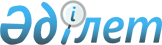 О внесении изменения в приказ Министра финансов Республики Казахстан от 29 декабря 2008 года № 622 "Об утверждении Правил ведения лицевых счетов"
					
			Утративший силу
			
			
		
					Приказ Министра финансов Республики Казахстан от 29 декабря 2014 года № 593. Зарегистрирован в Министерстве юстиции Республики Казахстан 29 января 2015 года № 10165. Утратил силу приказом Министра финансов Республики Казахстан от 27 февраля 2018 года № 306 (вводится в действие по истечении десяти календарных дней после дня его первого официального опубликования)
      Сноска. Утратил силу приказом Министра финансов РК от 27.02.2018 № 306 (вводится в действие по истечении десяти календарных дней после дня его первого официального опубликования).
      В соответствии с пунктом 5 статьи 588 Кодекса Республики Казахстан "О налогах и других обязательных платежах в бюджет" (Налоговый кодекс) от 10 декабря 2008 года ПРИКАЗЫВАЮ:
      1. Внести в приказ Министра финансов Республики Казахстан от 29 декабря 2008 года № 622 "Об утверждении Правил ведения лицевых счетов" (зарегистрированный в Реестре государственной регистрации нормативных правовых актов Республики Казахстан 29 декабря 2008 года № 5446, опубликованный в Собрании актов центральных исполнительных и иных центральных государственных органов Республики Казахстан, 2009 год, № 3) следующее изменение:
      Правила ведения лицевых счетов, утвержденные указанным приказом, изложить в новой редакции, согласно приложению к настоящему приказу.
      2. Комитету государственных доходов Министерства финансов Республики Казахстан (Ергожин Д.Е.) в установленном законодательством порядке обеспечить:
      1) государственную регистрацию настоящего приказа в Министерстве юстиции Республики Казахстан;
      2) в течение десяти календарных дней после государственной регистрации настоящего приказа в Министерстве юстиции Республики Казахстан его направление на официальное опубликование в периодических печатных изданиях и информационно-правовой системе "Әділет";
      3) размещение настоящего приказа на интернет–ресурсе Министерства финансов Республики Казахстан.
      3. Настоящий приказ вводится в действие по истечении десяти календарных дней после дня его первого официального опубликования. Правила ведения лицевых счетов
1. Общие положения
Параграф 1. Введение
      1. Настоящие Правила разработаны в соответствии с Кодексом Республики Казахстан "О налогах и других обязательных платежах в бюджет" (Налоговый кодекс) и определяют порядок ведения лицевых счетов налогоплательщиков, налоговых агентов и учета в органах государственных доходов налогов и других обязательных платежей в бюджет, а также обязательных пенсионных взносов, обязательных профессиональных пенсионных взносов в накопительные пенсионные фонды (далее – обязательные пенсионные взносы) и социальных отчислений в Государственный фонд социального страхования (далее – социальные отчисления).
      2. Лицевой счет налогоплательщика (налогового агента) представляет собой документ для учета исчисленных, начисленных, уменьшенных и уплаченных, зачтенных, возвращенных сумм налогов, других обязательных платежей в бюджет, обязательных пенсионных взносов и социальных отчислений, а также сумм пеней и штрафов по форме, согласно приложениям 1, 2, 3, 4, 5 и 42 к настоящим Правилам.
      3. Лицевые счета налогоплательщиков (налоговых агентов) ведутся в национальной валюте.
      4. Учет поступлений налогов и других обязательных платежей в бюджет ведется согласно единой бюджетной классификации.
      5. Распределение налогов и других обязательных платежей в бюджет между республиканским и местными бюджетами производится в соответствии с Бюджетным кодексом Республики Казахстан.
      6. Органы государственных доходов открывают лицевые счета на каждого налогоплательщика (налогового агента) по соответствующим кодам бюджетной классификации доходов, обязательным пенсионным взносам и социальным отчислениям в соответствии с Перечнем налогов и других обязательных платежей в бюджет, обязательных пенсионных взносов, социальных отчислений, по которым ведется учет в органах государственных доходов, согласно приложению 6 к настоящим Правилам. Параграф 2. Термины и понятия, применяемые в настоящих Правилах
      7. Понятия и термины налогового законодательства, используемые в настоящих Правилах, применяются в том значении, в каком они определены в налоговом законодательстве Республики Казахстан.
      8. В настоящих Правилах используются следующие понятия:
      1) должностное лицо, ответственное за ведение учета – лицо, выполняющее функции контроля за правильностью ведения учета начисленных (исчисленных, уменьшенных) и уплаченных (зачтенных, возвращенных) сумм налогов, других обязательных платежей в бюджет, обязательных пенсионных взносов и социальных отчислений, а также сумм пеней и штрафов в лицевых счетах и составления отчетности;
      2) сторнирование – дополнительная учетная запись в соответствующих графах лицевого счета ("Начислено", "Уменьшено") на основании подтверждающих документов с целью приведения к нулю суммы, ранее проведенной в лицевом счете;
      3) должностное лицо, осуществляющее контроль по налоговой отчетности – лицо, выполняющее функции ввода и (или) контроля информации по начисленным (исчисленным, уменьшенным) суммам налогов и других обязательных платежей в бюджет, обязательных пенсионных взносов, социальных отчислений;
      4) акт сверки – документ по исчисленным (начисленным, уменьшенным) и уплаченным (зачтенным, возвращенным) суммам налогов, других обязательных платежей в бюджет, обязательных пенсионных взносов и социальных отчислений, а также пеней и штрафов на определенную дату по данным органа государственных доходов и налогоплательщика (налогового агента);
      5) должностное лицо, осуществляющее контроль за исполнением налогоплательщиком налоговых обязательств по уплате косвенных налогов, – лицо, выполняющее функции контроля за исполнением налогоплательщиком налоговых обязательств по уплате косвенных налогов при импорте товаров с территории государств-членов таможенного союза на территорию Республики Казахстан;
      6) должностное лицо по контролю за исполнением обязательств – лицо, выполняющее функции контроля за исполнением налогоплательщиком (налоговым агентом) налоговых обязательств, обязательств по перечислению обязательных пенсионных взносов и уплате социальных отчислений;
      7) должностное лицо, осуществляющее налоговую проверку – лицо, определенное актом органа государственных доходов о назначении (проведении) налоговой проверки;
      8) код налога и другого обязательного платежа - цифровое обозначение платежа по классификации доходов бюджета по Единой бюджетной классификации Республики Казахстан. Параграф 3. Организация работы по учету налогов и других
обязательных платежей в бюджет, а также
обязательных пенсионных взносов и социальных отчислений
      9. В органах государственных доходов учет налогов, других обязательных платежей в бюджет, обязательных пенсионных взносов и социальных отчислений, а также пеней и штрафов ведется в информационной системе "Централизованный унифицированный лицевой счет".
      10. Доступ к информации, содержащейся в лицевых счетах, предоставляется должностным лицам органов государственных доходов. Информационная система обеспечивает защиту от несанкционированного доступа и сохранность информации.
      11. Учет налогов, других обязательных платежей в бюджет, обязательных пенсионных взносов и социальных отчислений в органах государственных доходов ведется в учетной документации на бумажных и (или) электронных носителях:
      в реестрах:
      поступлений и возвратов по форме № 25, согласно приложению 7 к настоящим Правилам;
      поступлений и возвратов по обязательным пенсионным взносам по форме № 25-НПФ, согласно приложению 8 к настоящим Правилам;
      поступлений и возвратов по социальным отчислениям по форме № 25-ФСС, согласно приложению 9 к настоящим Правилам;
      в книге учета сводных итогов начислений и поступлений по форме № 26, согласно приложению 10 к настоящим Правилам;
      в лицевых счетах согласно приложениям 1, 2, 3, 4, 5 и 42 к настоящим Правилам;
      в ведомости учета сумм подоходного налога с нерезидентов (юридических и физических лиц), размещенных на условных банковских вкладах/выплаченных нерезидентам/перечисленных в бюджет, согласно приложению 11 к настоящим Правилам;
      в журналах:
      регистрации ошибочно зачисленных, невыясненных налогов и других обязательных платежей в бюджет, согласно приложению 12 к настоящим Правилам;
      регистрации платежных поручений на зачет и возврат уплаченных сумм налогов, других обязательных платежей в бюджет, пеней и штрафов, превышения НДС, относимого в зачет, над суммой начисленного налога, НДС, уплаченного по товарам (работам, услугам), приобретаемым за счет средств гранта, дипломатическим и приравненным к ним представительствам, аккредитованным в Республике Казахстан, согласно приложению 13 к настоящим Правилам;
      регистрации инкассовых распоряжений органов государственных доходов, согласно приложению 14 к настоящим Правилам;
      регистрации инкассовых распоряжений органов государственных доходов на счета дебиторов, согласно приложению 15 к настоящим Правилам.
      12. Должностные лица, ответственные за ведение учета, контролируют правильность ведения учета исчисленных, начисленных, уменьшенных и отвечают за правильность ведения учета поступивших, зачтенных, возвращенных сумм налогов и других обязательных платежей в бюджет, обязательных пенсионных взносов, социальных отчислений, а также сумм пеней и штрафов в лицевых счетах налогоплательщиков и за правильность составления отчетности.
      13. Руководитель органа государственных доходов осуществляет контроль за работой по учету налогов, других обязательных платежей в бюджет, обязательных пенсионных взносов и социальных отчислений, а также пеней и штрафов и проверяет составляемые отчеты, несет ответственность за постановку и состояние работы по учету налогов, других обязательных платежей в бюджет, обязательных пенсионных взносов и социальных отчислений, а также пеней и штрафов.
      14. Все записи в лицевых счетах производятся своевременно в хронологическом порядке с указанием даты проведения записи на основании документов, подтверждающих правомерность таких записей.
      15. По окончании финансового года лицевые счета подлежат архивированию на электронных носителях и хранению в порядке, утвержденном уполномоченным органом.
      16. Документы по учету налогов, других обязательных платежей в бюджет, обязательных пенсионных взносов и социальных отчислений, а также пеней и штрафов хранятся в течение срока, определенного номенклатурой дел. По окончании указанного срока хранения документы по учету сдаются в архив органа государственных доходов. Параграф 4. Документация по учету налогов и других обязательных
платежей в бюджет, а также обязательных пенсионных взносов,
обязательных профессиональных пенсионных взносов и социальных
отчислений
      17. Документация по учету налогов, других обязательных платежей в бюджет, обязательных пенсионных взносов, обязательных профессиональных пенсионных взносов и социальных отчислений, а также пеней и штрафов группируется по видам документов в соответствии с номенклатурой дел и ведется на бумажных и (или) электронных носителях:
      1) документы, полученные от уполномоченных государственных органов;
      2) документы по зачету и возврату излишне (ошибочно) уплаченных сумм налогов и других обязательных платежей в бюджет, пеней, штрафов;
      3) документы по зачету и возврату налога на добавленную стоимость;
      4) документы по передаче и приему лицевых счетов;
      5) акты сверок по налогам, другим обязательным платежам в бюджет, обязательным пенсионным взносам, обязательным профессиональным пенсионным взносам и социальным отчислениям, а также пеней и штрафам;
      6) документы об изменениях сроков исполнения налоговых обязательств по уплате налогов;
      7) документы по налоговой задолженности налогоплательщиков, признанных банкротами;
      8) документы о прекращении налоговых обязательств;
      9) документы по исполнению налоговых обязательств ликвидированных налогоплательщиков;
      10) документы по исполнению налоговых обязательств при реорганизации юридического лица;
      11) приказы об утверждении распределения поступлений классификации доходов между уровнями бюджетов по единой бюджетной классификации.
      18. По налоговому заявлению налогоплательщика (налогового агента) не позднее двух рабочих дней со дня получения органом государственных доходов такого заявления представляется Выписка из лицевого счета о состоянии расчетов с бюджетом по исполнению налогового обязательства, а также обязательств по исчислению, удержанию и перечислению обязательных пенсионных взносов, обязательных профессиональных пенсионных взносов, исчислению и уплате социальных отчислений по форме согласно приложению 16 к настоящим Правилам.
      19. По требованию налогоплательщика (налогового агента) в течение одного рабочего дня представляется Акт сверки расчетов по налогам и другим обязательным платежам в бюджет, обязательным пенсионным взносам, обязательным профессиональным пенсионным взносам и социальным отчислениям по форме согласно приложению 17 к настоящим Правилам.
      20. Сведения об отсутствии (наличии) налоговой задолженности, задолженности по обязательным пенсионным взносам, обязательным профессиональным пенсионным взносам и социальным отчислениям (далее – Сведения об отсутствии (наличии) задолженности) предоставляются в электронном виде по запросу налогоплательщика (налогового агента), направленного в орган государственных доходов по месту регистрационного учета через веб-портал "электронного правительства", веб-приложение информационных систем органов государственных доходов, центр обслуживания населения по форме, согласно приложению 18 к настоящим Правилам.
      Для учета запросов на выдачу Сведений об отсутствии (наличии) задолженности ведется Журнал регистрации запросов и выдачи Сведений об отсутствии (наличии) задолженности, согласно приложению 20 к настоящим Правилам.
      21. Сведения об отсутствии (наличии) задолженности составляются на дату получения запроса, поступившего через веб-портал "электронного правительства", веб-приложение информационных систем органов государственных доходов, центр обслуживания населения, по данным лицевых счетов, открытых в органах государственных доходов по месту регистрационного учета налогоплательщика.
      22. Сведения об отсутствии (наличии) задолженности предоставляются в электронном виде в формате "да" или "нет":
      1) уполномоченному государственному органу, осуществляющему государственную регистрацию, перерегистрацию юридических лиц, государственную регистрацию прекращения деятельности юридических лиц, учетную регистрацию, перерегистрацию, снятие с учетной регистрации структурных подразделений, – на основании сведений Национального реестра бизнес-идентификационных номеров;
      2) органам внутренних дел – по их запросу.
      23. Сведения об отсутствии (наличии) задолженности предоставляются по форме, согласно приложению 19 к настоящим Правилам:
      1) государственным органам и (или) лицам, предоставление которым таких сведений предусмотрено законодательством Республики Казахстан, – по запросу такого органа и (или) лица;
      2) налогоплательщику, участвующему в электронных государственных закупках, – по его запросу.
      24. По юридическим лицам, имеющим структурные подразделения, Сведения об отсутствии (наличии) задолженности составляются по месту нахождения юридического лица с учетом состояния лицевых счетов юридического лица и его структурных подразделений, открытых в органах государственных доходов по месту регистрационного учета юридического лица и его структурных подразделений.
      25. В Сведениях об отсутствии (наличии) задолженности структурного подразделения отражается информация о состоянии лицевых счетов данного структурного подразделения, открытых в органах государственных доходов по месту регистрационного учета структурного подразделения.
      26. В Сведениях об отсутствии (наличии) задолженности отражается сводная со всех органов государственных доходов информация о состоянии лицевых счетов. Сведения об отсутствии (наличии) задолженности имеют приложения, где отражается информация о состоянии лицевых счетов по каждому органу государственных доходов. В случае отсутствия переплаты или налоговой задолженности, задолженности по обязательным пенсионным взносам, обязательным профессиональным пенсионным взносам и социальным отчислениям в органе государственных доходов такая информация в приложениях не отражается.
      27. Сведения об отсутствии (наличии) задолженности заверяются электронной цифровой подписью уполномоченного органа.
      В Сведениях об отсутствии (наличии) задолженности указывается время и дата, когда были получены сведения по лицевым счетам со всех органов государственных доходов. 2. Ведение лицевых счетов.
Параграф 5. Порядок открытия лицевых счетов
      28. Для ведения учета исполнения налоговых обязательств налогоплательщиков (налоговых агентов) по налогам, другим обязательным платежам в бюджет, обязанности по перечислению обязательных пенсионных взносов и уплате социальных отчислений, а также пеней и штрафов в органах государственных доходов открываются лицевые счета.
      29. При открытии лицевого счета основанием служат регистрационные данные налогоплательщика (налогового агента), при наличии – идентификационный номер.
      30. Лицевые счета открываются для юридического лица, его структурного подразделения, а также структурного подразделения юридического лица-нерезидента, индивидуального предпринимателя, частного нотариуса, адвоката, частного судебного исполнителя, юридического лица-нерезидента, осуществляющего деятельность в Республике Казахстан через постоянное учреждение без открытия филиала, представительства, нерезидента, осуществляющего деятельность через зависимого агента, а также являющегося налоговым агентом в порядке, установленном Налоговым кодексом:
      по месту нахождения;
      месту нахождения объекта налогообложения и (или) объекта, связанного с налогообложением.
      Для физического лица лицевые счета открываются:
      резидента – по месту жительства;
      месту нахождения объекта налогообложения и (или) объекта, связанного с налогообложением;
      нерезидента – по месту пребывания, по месту нахождения банка;
      месту нахождения объекта налогообложения и (или) объекта, связанного с налогообложением.
      31. Лицевые счета для физических лиц месту нахождения объекта налогообложения и (или) объекта, связанного с налогообложением, открываются на основании сведений, представляемых уполномоченными государственными органами, осуществляющими учет и (или) регистрацию объектов налогообложения и (или) объектов, связанных с налогообложением.
      32. Лицевой счет открывается по кодам классификации доходов бюджета, обязательным пенсионным взносам и социальным отчислениям согласно Перечню налогов и других обязательных платежей в бюджет, обязательных пенсионных взносов, социальных отчислений, по которым ведется учет в органах государственных доходов, а также по суммам других обязательных платежей, начисленным при проведении налоговых проверок.
      33. Сальдо расчетов по налогам и другим обязательным платежам, обязательным пенсионным взносам, социальным отчислениям, пеней, штрафам отражается в соответствующих графах лицевого счета "Сальдо" при наличии задолженности указывается со знаком "минус" (-), при переплате указывается со знаком "плюс" (+).
      34. Лицевой счет по налогу на добавленную стоимость на импортируемые товары, по которым изменен срок уплаты, открывается с момента уплаты в бюджет суммы налога на добавленную стоимость по импортируемым товарам, при указании соответствующего кода назначения платежа, или с момента представления в орган государственных доходов декларации по налогу на добавленную стоимость за налоговый период, в котором наступил срок исполнения налоговых обязательств по налогу на добавленную стоимость на импортируемые товары.
      35. В лицевом счете производятся следующие записи:
      1) в графе 4 "Срок уплаты" указывается одна из следующих дат:
      дата уплаты, установленная для погашения налога на добавленную стоимость по импортируемым товарам, предназначенным для промышленной переработки;
      дата уплаты, установленная для погашения налога на добавленную стоимость по импортируемым воде, газу, электроэнергии;
      2) в графе 7 "Начислено" указывается сумма налога на добавленную стоимость на импортируемые товары, по которым изменен срок уплаты, по данным налоговой отчетности.
      36. Уплаченная в бюджет сумма налога на добавленную стоимость по импортируемым товарам, по которым изменен срок уплаты, с указанием соответствующего кода назначения платежа отражается в графе 9 лицевого счета "Уплачено".
      37. На непогашенную сумму налога на добавленную стоимость по импортируемым товарам, по которым изменен срок уплаты, пеня начисляется с первого дня после истечения измененного срока уплаты налога.
      38. В лицевых счетах юридических лиц указываются реквизиты:
      1) полное наименование;
      2) бизнес-идентификационный номер (далее – БИН);
      3) код налога (платежа) по классификации доходов бюджета;
      4) в лицевом счете по НДС – реквизиты свидетельства о постановке на учет по налогу на добавленную стоимость, включающие в себя серию, номер и дату постановки на учет по налогу на добавленную стоимость (при открытии лицевого счета по НДС).
      39. В лицевых счетах физических лиц, включая индивидуальных предпринимателей, указываются:
      1) ИИН/БИН;
      2) фамилия, имя и отчество;
      3) наименование индивидуального предпринимателя;
      4) код налога (платежа) по классификации доходов бюджета.
      40. При открытии, ведении, передаче, закрытии лицевых счетов используется необходимая информация о налогоплательщиках (налоговых агентах) из регистрационных данных.
      41. При открытии лицевых счетов структурным подразделениям юридических лиц, кроме вышеуказанных реквизитов дополнительно указывается БИН юридического лица.
      42. При открытии, ведении, закрытии, передаче лицевых счетов, ликвидации, реорганизации юридического лица, признании налогоплательщика банкротом, признании судом физического лица безвестно отсутствующим, вступлении в силу решения суда об объявлении физического лица умершим – органы государственных доходов руководствуются документами, представленными соответствующими уполномоченными государственными органами:
      1) осуществляющими государственную регистрацию, перерегистрацию и ликвидацию юридических лиц;
      2) статистики;
      3) осуществляющими учет и (или) регистрацию объектов налогообложения;
      4) выдающими лицензии, свидетельства или иные документы разрешительного и регистрационного характера;
      5) осуществляющими регистрацию физических лиц по месту их жительства в Республике Казахстан;
      6) осуществляющими регистрацию актов гражданского состояния;
      7) осуществляющими совершение нотариальных действий;
      8) опеки и попечительства;
      9) судебными органами.
      В зависимости от содержания полученных документов должностное лицо по контролю за исполнением обязательств принимает решение в соответствии с Налоговым кодексом и представляет должностному лицу, ответственному за ведение учета, информацию для проведения соответствующих операций в лицевом счете налогоплательщика. Параграф 6. Порядок ведения лицевых счетов
      43. Лицевые счета ведутся в тенге и тиынах.
      44. В лицевых счетах записи по исчислению, начислению, уменьшению, уплате, зачету, возврату налогов и других обязательных платежей, обязательных пенсионных взносов, социальных отчислений, пеней и штрафов производятся на основании:
      Реестра к начислению (уменьшению) сумм налогов и других обязательных платежей в бюджет, обязательных пенсионных взносов, социальных отчислений и пеней, согласно приложению 21 к настоящим Правилам;
      Реестра к начислению (уменьшению) сумм налогов и других обязательных платежей в бюджет, обязательных пенсионных взносов, социальных отчислений, пеней и штрафов по результатам налоговых проверок и постановлениям о наложении административных взысканий, согласно приложению 22 к настоящим Правилам;
      ежедневных ведомостей по поступлениям с приложенными к ним платежными документами на уплату;
      Реестра по изменению сроков исполнения налогового обязательства по уплате налогов, согласно приложению 23 к настоящим Правилам.
      45. При проведении каждой операции в лицевом счете указываются дата записи операции, содержание операции и (или) документ, на основании которого производится запись.
      46. На каждую дату записи операции определяется сальдо расчетов налогов и других обязательных платежей, обязательных пенсионных взносов, социальных отчислений налогоплательщика (налогового агента), сумма пеней, штрафов.
      47. Ежемесячно, ежеквартально по лицевому счету подводится общий итог по исчисленным, начисленным, уменьшенным, уплаченным, зачтенным, возвращенным суммам налогов и других обязательных платежей, по суммам обязательных пенсионных взносов, социальных отчислений, пеней и штрафов за отчетный месяц, квартал и с нарастающим итогом за год.
        48. Все записи по исчислению, начислению, уменьшению, уплате, зачету, возврату налогов и других обязательных платежей, обязательных пенсионных взносов, социальных отчислений проводятся в графе "Расчеты по налогам и другим обязательным платежам", которая подразделяется на графы: "Начислено", "Уменьшено", "Уплачено", "Возвращено".
      Графа лицевого счета "Сальдо расчетов (недоимка (-) или переплата (+))" рассчитывается на основе следующих арифметических действий:
      графа "Сальдо расчетов на начало отчетного периода" минус графа "Начислено" плюс графа "Уменьшено" плюс графа "Уплачено" минус графа "Возвращено" плюс графа "Сумма налога (платежа) по измененному сроку исполнения налогового обязательства".
      49. Все записи по начислению, уменьшению, уплате, зачету, возврату пеней производятся в общей графе "Расчеты по начислению пеней", которая подразделяется на графы: "Начислено пеней", "Период", "Уплачено (возвращено) пеней", "Сальдо пеней".
      Графа "Сальдо пеней (недоимка (-) или переплата (+)" рассчитывается на основе следующих арифметических действий:
      Графа "Сальдо пеней на начало отчетного периода" минус графа "Начислено пеней" плюс графа "Уменьшено пеней" плюс графа "Уплачено пеней" минус графа "Возвращено пеней" плюс графа "Сумма пеней по измененному сроку исполнения налогового обязательства".
      50. Все записи по начислению, уменьшению, уплате, возврату штрафов производятся в общей графе "Расчеты по начислению штрафа", которая подразделяется на графы: "Начислено штрафа", "Уплачено (возвращено) штрафа", "Сальдо штрафа".
      Графа "Сальдо штрафа (Недоимка (-) или Переплата (+))" рассчитывается на основе следующих арифметических действий.
      Графа "Сальдо штрафа на начало отчетного периода" минус графа "Начислено штрафа" плюс графа "Уменьшено штрафа" плюс графа "Уплачено штрафа" минус графа "Возвращено штрафа" плюс графа "Сумма штрафа по измененному сроку исполнения налогового обязательства".
      51. Графа "Внесено всего с начала года за вычетом возвратов" рассчитывается на основе суммирования показателей уплаты налогов и других обязательных платежей, обязательных пенсионных взносов, социальных отчислений, пеней и штрафов нарастающим итогом с начала налогового года с учетом сумм возвратов соответственно по графам "Возвращено (-)".
      52. В графе лицевого счета "Сведения по изменению срока исполнения налогового обязательства" раздельно указывается сумма и график погашения налога (платежа) на основании Реестра по изменению сроков исполнения налогового обязательства по уплате налогов, представляемого должностным лицом по контролю за исполнением обязательств должностному лицу, ответственному за ведение учета.
      53. Учет исполнения налоговых обязательств налогоплательщиков по уплате ведется с учетом кодов назначения платежа из платежных документов. Параграф 7. Учет исчисленных (начисленных) сумм налогов
и других обязательных платежей в бюджет
      54. Запись налоговых обязательств по уплате налогов и других обязательных платежей в бюджет юридических лиц и индивидуальных предпринимателей в графы лицевого счета "Начислено", "Уменьшено" осуществляется на основании представленного должностным лицом, осуществляющим контроль по налоговой отчетности, должностному лицу, ответственному за ведение учета, для контроля Реестра к начислению (уменьшению) сумм налогов и других обязательных платежей в бюджет, обязательных пенсионных взносов, социальных отчислений и пеней.
      55. Реестр к начислению (уменьшению) сумм налогов и других обязательных платежей в бюджет, обязательных пенсионных взносов, социальных отчислений и пеней (далее – Реестр к начислению) составляется должностным лицом, осуществляющим контроль по налоговой отчетности, на основании:
      налоговых деклараций, расчетов, подлежащих составлению налогоплательщиком (налоговым агентом);
      заявления на применение специального налогового режима на основе патента;
      сведений, полученных от уполномоченных государственных органов;
      решения органа государственных доходов.
      56. Реестр к начислению составляется должностным лицом, осуществляющим контроль за исполнением налогоплательщиком налоговых обязательств по уплате косвенных налогов, на основании:
      1) заключения органа государственных доходов о начислении сумм косвенных налогов;
      2) обязательства о ввозе продуктов переработки;
      3) обязательства о вывозе продуктов переработки;
      4) отчета об исполнении обязательства о вывозе продуктов переработки;
      5) отчета об исполнении обязательства о ввозе продуктов переработки;
      6) уведомления о проведении выставочно-ярмарочной торговли;
      7) отчета по уведомлению о проведении выставочно-ярмарочной торговли.
      57. В Реестре к начислению должны быть указаны:
      1) наименование и БИН/ИИН налогоплательщика;
      2) вид налога (платежа) и код бюджетной классификации;
      3) в графах "К начислению (уменьшению)" – суммы налогов и других обязательных платежей, обязательных пенсионных взносов, социальных отчислений к начислению или уменьшению;
      4) наименование, дата и номер документа, на основании которого производится запись в лицевой счет;
      5) период и срок уплаты;
      6) дата, фамилия, имя, отчество и подпись работников, соответственно сдавшего и принявшего реестр.
      58. Запись в лицевой счет по начисленной сумме косвенных налогов при непредставлении заявления о ввозе товаров и уплате косвенных налогов на бумажном носителе либо его не поступлении в электронном виде в орган государственных доходов Республики Казахстан в срок, установленный пунктом 1 статьи 276-21 Налогового кодекса, производится на основании Реестра к начислению.
      59. В графе 9 Реестра к начислению указывается наименование документа, на основании которого производится запись в лицевой счет – заключение органа государственных доходов о начислении сумм косвенных налогов, согласно приложению 40 к настоящим Правилам.
      60. Реестр к начислению составляется и представляется должностным лицом, ответственным за его составление, должностному лицу, ответственному за ведение учета, не позднее трех рабочих дней после наступления срока, предусмотренного пунктом 1 статьи 276-21 Налогового кодекса.
      Должностное лицо, ответственное за ведение учета, в день получения Реестра к начислению производит разноску в лицевой счет по налогу на добавленную стоимость суммы начисленного налога в графу "Начислено" лицевого счета по соответствующему коду бюджетной классификации с указанием документа - заключения органа государственных доходов о начислении сумм косвенных налогов, на основании которого произведена запись в лицевой счет.
      61. В случае представления заявления о ввозе товаров и уплате косвенных налогов на бумажном носителе либо его поступления в электронном виде в орган государственных доходов Республики Казахстан по истечении срока, установленного пунктом 1 статьи 276-21 Налогового кодекса, должностное лицо, осуществляющее контроль за исполнением налогоплательщиком налоговых обязательств по уплате косвенных налогов, в течение трех рабочих дней со дня представления налогоплательщиком на бумажном носителе либо поступления в электронном виде такого заявления направляет должностному лицу, ответственному за ведение учета, Реестр к начислению, составленный на основании заключения органа государственных доходов о начислении сумм косвенных налогов, где указывает сумму ранее начисленного налога к "уменьшению". Должностное лицо, ответственное за ведение учета, в день получения Реестра к начислению производит разноску суммы налога в графу "Уменьшено" лицевого счета по соответствующему коду бюджетной классификации.
      При этом пеня, начисленная на сумму налога, при непредставлении заявления о ввозе товаров и уплате косвенных налогов на бумажном носителе либо его неполучении в электронном виде в срок, установленный пунктом 1 статьи 276-21 Налогового кодекса, не подлежит сторнированию с лицевого счета.
      62. При представлении налогоплательщиком в орган государственных доходов по месту нахождения Обязательства о вывозе продуктов переработки, Обязательства о ввозе продуктов переработки должностное лицо, осуществляющее контроль за исполнением налогоплательщиком налоговых обязательств по уплате косвенных налогов, в течение трех рабочих дней со дня их получения на основании данных обязательств составляет одновременно:
      1) Реестр к начислению с указанием срока уплаты налога:
      при ввозе давальческого сырья на переработку с территории государств-членов Таможенного союза на территорию Республики Казахстан - дата ввоза давальческого сырья;
      при вывозе давальческого сырья для переработки с территории Республики Казахстан на территорию государств-членов Таможенного союза - дата вывоза давальческого сырья;
      2) Реестр по изменению (приостановлению) исполнения налогового обязательства по уплате налогов, пеней.
      При этом в графе 7 Реестра по изменению (приостановлению) исполнения налогового обязательства по уплате налогов, пеней указываются сроки изменения исполнения налоговых обязательств:
      при представлении Обязательства о вывозе продуктов переработки:
      с даты ввоза давальческого сырья до срока, установленного для представления Отчета об исполнении обязательства о вывозе продуктов переработки. В случае реализации на территории Республики Казахстан продуктов переработки давальческого сырья – до срока, установленного для представления заявления о ввозе товаров и уплате косвенных налогов. В случае дальнейшего экспорта на территорию государства, не являющегося членом Таможенного союза, продуктов переработки давальческого сырья, ранее ввезенного на территорию Республики Казахстан для переработки с территории другого государства-члена Таможенного союза, - до срока, установленного для представления Отчета об исполнении обязательства о вывозе продуктов переработки, при этом к Отчету прилагается копия грузовой таможенной декларации, оформленной при вывозе товаров на территорию государства, не являющегося членом Таможенного союза;
      при представлении Обязательства о ввозе продуктов переработки:
      с даты вывоза давальческого сырья до срока, установленного для представления Отчета об исполнении обязательства о ввозе продуктов переработки. В случае реализации на территории государства-члена Таможенного союза продуктов переработки давальческого сырья, ранее вывезенного с территории Республики Казахстан на территорию другого государства-члена Таможенного союза для переработки, – до срока, установленного для представления заявления о ввозе товаров и уплате косвенных налогов. В случае дальнейшего экспорта на территорию государства, не являющегося членом Таможенного союза, продуктов переработки давальческого сырья, ранее вывезенного с территории Республики Казахстан для переработки на территории другого государства-члена Таможенного союза – до даты, установленной для представления Отчета об исполнении обязательства о ввозе продуктов переработки, при этом в орган государственных доходов вместо отчета представляется таможенная декларация.
      63. Должностное лицо, ответственное за ведение учета, в день получения Реестра к начислению и Реестра по изменению (приостановлению) исполнения налогового обязательства по уплате налогов, пеней, указанных в пункте 62 настоящих Правил, производит разноску суммы исчисленного налога одновременно в графы "Начислено" и "Сведения по изменению (приостановлению) исполнения налогового обязательства по уплате (сумма налога)" лицевого счета по налогу на добавленную стоимость. При этом сумма исчисленного налога отражается в графе "Сведения по изменению (приостановлению) исполнения налогового обязательства по уплате (сумма налога)" до наступления одной из следующих дат:
      по Обязательству о вывозе продуктов переработки:
      при ввозе давальческого сырья для переработки с территории государств-членов Таможенного союза на территорию Республики Казахстан – до срока, установленного для представления Отчета об исполнении обязательства о вывозе продуктов переработки. В случае реализации на территории Республики Казахстан продуктов переработки давальческого сырья – до срока, установленного для представления заявления о ввозе товаров и уплате косвенных налогов. В случае дальнейшего экспорта на территорию государства, не являющегося членом Таможенного союза, продуктов переработки давальческого сырья, ранее ввезенного на территорию Республики Казахстан для переработки с территории другого государства-члена Таможенного союза, – до срока, установленного для представления Отчета об исполнении обязательства о вывозе продуктов переработки с приложением копии таможенной декларации;
      по Обязательству о ввозе продуктов переработки:
      при вывозе давальческого сырья с территории Республики Казахстан на территорию другого государства-члена Таможенного союза – до срока, установленного для представления Отчета об исполнении обязательства о ввозе продуктов переработки. В случае реализации на территории государства-члена Таможенного союза продуктов переработки давальческого сырья, ранее вывезенного с территории Республики Казахстан на территорию другого государства-члена Таможенного союза для переработки, – до срока, установленного для представления заявления о ввозе товаров и уплате косвенных налогов. В случае дальнейшего экспорта на территорию государства, не являющегося членом Таможенного союза, продуктов переработки давальческого сырья – до срока, установленного для представления Отчета об исполнении обязательства о ввозе продуктов переработки.
      64. В случае представления налогоплательщиком Отчета об исполнении обязательства о вывозе продуктов переработки, Отчета об исполнении обязательства о ввозе продуктов переработки должностное лицо, осуществляющее контроль за исполнением налогоплательщиком налоговых обязательств по уплате косвенных налогов, в течение одного рабочего дня со дня его представления направляет должностному лицу, ответственному за ведение учета, Реестр к начислению, где указывает сумму исчисленного налога к уменьшению со сроком уплаты – дата, установленная для представления указанных отчетов. При представлении налогоплательщиком указанных отчетов до наступления срока вывоза товаров, вывоза (ввоза) продуктов переработки должностное лицо, осуществляющее контроль за исполнением налогоплательщиком налоговых обязательств по уплате косвенных налогов, одновременно с Реестром к начислению направляет Реестр по изменению (приостановлению) исполнения налогового обязательства по уплате налогов, пеней с корректировкой даты:
      при вывозе продуктов переработки – даты, установленной для представления Отчета об исполнении обязательства о ввозе продуктов переработки;
      при ввозе продуктов переработки – даты, установленной для представления Отчета об исполнении обязательства о вывозе продуктов переработки.
      Должностное лицо, ответственное за ведение учета, в день получения Реестра к начислению и Реестра по изменению (приостановлению) исполнения налогового обязательства по уплате налогов, пеней производит разноску суммы исчисленного налога в графу "Уменьшено" лицевого счета по налогу на добавленную стоимость, а также в графу "Сведения по изменению (приостановлению) исполнения налогового обязательства по уплате (график погашения)".
      65. При представлении организатором выставочно-ярмарочной торговли Отчета по уведомлению о проведении выставочно-ярмарочной торговли и в случае отсутствия договора (контракта) купли-продажи с участником выставочно-ярмарочной торговли – налогоплательщиком (плательщиком) государства-члена таможенного союза должностное лицо, осуществляющее контроль за исполнением налогоплательщиком налоговых обязательств по уплате косвенных налогов, в течение трех рабочих дней со дня его получения на основании данного отчета составляет Реестр к начислению.
      Реестр к начислению в день его составления направляется должностному лицу, ответственному за ведение учета.
      Должностное лицо, ответственное за ведение учета, в день получения Реестра к начислению производит разноску суммы начисленного налога по товару, реализованному в выставочно-ярмарочной торговле, в графу "Начислено" лицевого счета организатора выставочно-ярмарочной торговли по соответствующему коду бюджетной классификации.
      При непредставлении налогоплательщиком отчета по уведомлению о проведении выставочно-ярмарочной торговли, на основании уведомления о проведении выставочно-ярмарочной торговли должностное лицо, осуществляющее контроль за исполнением налогоплательщиком налоговых обязательств по уплате косвенных налогов, составляет и передает должностному лицу, ответственному за ведение учета, Реестр к начислению. На основании данного реестра производится запись в графу "Начислено" лицевого счета организатора выставочно-ярмарочной торговли по соответствующему коду бюджетной классификации.
      66. В случаях представления налогоплательщиком (налоговым агентом) налоговой отчетности в установленный законодательством срок, а также досрочно и при несвоевременном представлении налоговой отчетности в иностранной валюте в соответствии с положениями контрактов на недропользование, предусматривающими исполнение налоговых обязательств в иностранной валюте, для отражения данных налоговой отчетности в лицевой счет в национальной валюте, применяется рыночный курс обмена валют на день представления налоговой отчетности.
      67. При уплате налога и другого обязательного платежа в бюджет недропользователями, положениями контрактов на недропользование которых предусмотрено исполнение налоговых обязательств в иностранной валюте, запись об уплаченной сумме налога и другого обязательного платежа в бюджет в лицевой счет налогоплательщика производится в национальной валюте по платежным документам и отчетам, представленным уполномоченным органом по исполнению бюджета.
      68. Сумма разницы в курсе валюты, возникшая в лицевом счете налогоплательщика из-за изменения рыночного курса обмена валюты, установленного на дату представления налоговой отчетности и на дату уплаты налога и другого обязательного платежа, корректируется путем проведения соответствующей записи по графам лицевого счета "Начислено" или "Уменьшено".
       69. После соответствующей записи в лицевом счете, должностное лицо, ответственное за ведение учета, проводит отметку в Реестре к начислению (уменьшению) сумм налогов и других обязательных платежей в бюджет, обязательных пенсионных взносов, социальных отчислений и пеней о произведенной записи в лицевом счете с указанием даты, фамилия, имя, отчество должностного лица, ответственного за ведение учета, и подписанием.
      70. При представлении налогоплательщиком (налоговым агентом) налоговой отчетности с отсутствующими данными в соответствующей ячейке, подлежащими отражению на лицевом счете налогоплательщика (налогового агента), в Реестре к начислению (уменьшению) сумм налогов и других обязательных платежей в бюджет, обязательных пенсионных взносов, социальных отчислений и пеней в графе "Начислено" указывается нуль, соответственно в графах лицевого счета "Начислено" и "Уменьшено" указывается нуль. Параграф 8. Учет исчисленных сумм налогов в лицевых счетах
физических лиц
      71. Исчисление сумм налогов на имущество и земельного налога с физических лиц, в том числе физических лиц-нерезидентов, производится органами государственных доходов на основании сведений, представляемых уполномоченными государственными органами, осуществляющими учет, регистрацию объектов налогообложения и (или) объектов, связанных с налогообложением.
      На основании данных сведений должностное лицо по контролю за исполнением обязательств производит исчисление налога на имущество и земельного налога по каждому налогоплательщику – физическому лицу, в том числе физическому лицу-нерезиденту, и выписывает уведомление о сумме налогов, исчисленных органом государственных доходов, с размещением квитанции-извещения для дальнейшего вручения налогоплательщику.
      На основании уведомления о сумме налогов, исчисленных органом государственных доходов, заполняется Реестр к начислению (уменьшению) сумм налогов и других обязательных платежей в бюджет, обязательных пенсионных взносов, социальных отчислений и пеней для отражения указанной суммы в лицевом счете.
      72. Реестр к начислению (уменьшению) сумм налогов и других обязательных платежей в бюджет, обязательных пенсионных взносов, социальных отчислений и пеней для отражения в лицевом счете суммы налога на транспортные средства заполняется на основании платежных документов налогоплательщиков.
      73. В случае осуществления сбора налогов местными исполнительными органами органы государственных доходов ежемесячно, не позднее 5 числа, следующего месяца представляют местным исполнительным органам Сведения по налогам на имущество и земельному налогу, уплачиваемых налогоплательщиками – физическими лицами, согласно приложению 24 к настоящим Правилам, на основании которых они могут осуществлять сбор этих налогов по квитанции, являющейся документом строгой отчетности, по форме, установленной уполномоченным органом.
      74. Указанные сведения должны содержать следующую информацию:
      1) фамилия, имя, отчество налогоплательщика;
      2) ИИН;
      3) адрес местожительства;
      4) сумма недоимки прошлых лет;
      5) сумма к уплате за текущий год:
      налога на имущество,
      земельного налога;
      6) сумма начисленной пеней;
      7) сумма наложенных штрафов;
      8) сведения о предоставлении льгот. Параграф 9. Учет при изменении сроков исполнения налоговых
обязательств по уплате налогов
      75. Порядок, установленный настоящей главой, не распространяется на учет при изменении срока уплаты налога на добавленную стоимость по импортируемым товарам, предназначенным для промышленной переработки, а также по импортируемым воде, газу, электроэнергии.
      76. Для изменения срока исполнения налоговых обязательств по уплате налогов, поступающих в республиканский бюджет, а также распределяемых между республиканским и местными бюджетами, налогоплательщик представляет обоснованное заявление в уполномоченный орган, по налогам, поступающим в полном объеме в местные бюджеты, – в орган государственных доходов по месту регистрационного учета налогоплательщика.
      После рассмотрения заявления налогоплательщика и принятия решения органом, уполномоченным принимать решение об изменении сроков исполнения налогового обязательства по уплате налогов, должностным лицом по контролю за исполнением обязательств ведутся:
      1) Журнал регистрации изменения сроков исполнения налогового обязательства по уплате налогов, согласно приложению 25 к настоящим Правилам;
      2) Реестр по изменению сроков исполнения налогового обязательства по уплате налогов.
      Реестр по изменению сроков исполнения налогового обязательства по уплате налогов передается должностным лицом по контролю за исполнением обязательств должностному лицу, ответственному за ведение учета, в день принятия решения об изменении сроков исполнения налогового обязательства по уплате налогов для отражения указанной суммы налогов в лицевом счете.
      77. В лицевом счете производятся следующие записи:
      в графе "Срок уплаты" указывается дата уплаты налога в соответствии с утвержденным графиком исполнения налогового обязательства по уплате налога;
      в графе "Сумма налога (платежа)" указывается общая сумма налога с измененным сроком уплаты налога;
      в графе "График погашения" указывается сумма налога с измененным сроком уплаты в соответствии с графиком исполнения налогового обязательства по уплате налога, указанного в Реестре по изменению сроков исполнения налогового обязательства по уплате налогов.
      Итог суммы налога, по которому изменены сроки уплаты, из графы "График погашения" должен быть равен общей сумме налога из графы "Сумма налога (платежа)".
      78. В отчете формы 1Н "О поступлениях и недоимке сумм налогов, других обязательных платежей в бюджет, обязательных пенсионных взносов и социальных отчислений" сумма налога с измененным сроком исполнения налогового обязательства по уплате налога в сумме недоимки не отражается.
      79. При поступлении в бюджет суммы налога с измененным сроком уплаты в графе лицевого счета "Сумма налога" указывается та же сумма, которая отражена в графе лицевого счета "Уплачено", но со знаком "минус".
      По мере погашения суммы налога, по которому изменены сроки уплаты, графа лицевого счета "Сумма налога (платежа)" будет уменьшаться на сумму поступивших платежей в бюджет.
      В случае полного погашения налогоплательщиком суммы налога, по которому изменены сроки, уплаты итог графы лицевого счета "Сумма налога (платежа)" будет равен нулю.
      80. Изменение сроков исполнения налогового обязательства по уплате налога не освобождает налогоплательщика от уплаты пеней за несвоевременную уплату суммы налога в бюджет. Начисление пеней на сумму налога по измененным срокам уплаты производится в порядке, изложенном в разделе 3 настоящих Правил.
      81. В случае уплаты налогоплательщиком всей суммы налога до истечения установленного в решении срока или нарушения налогоплательщиком условий изменения сроков исполнения налогового обязательства по уплате налогов, действие решения об изменении сроков исполнения налогового обязательства по уплате налогов прекращается досрочно.
      82. При нарушении налогоплательщиком условий изменения сроков исполнения налогового обязательства по уплате налогов указанные суммы недоимки отражаются в отчете формы 1Н "О поступлениях и недоимке сумм налогов, других обязательных платежей в бюджет, обязательных пенсионных взносов и социальных отчислений".
      В лицевом счете в графе "Сумма налога (платежа)" проводится вся сумма налога, по которой изменены сроки уплаты, но со знаком "минус", в результате чего итог графы "Сумма налога (платежа)" после погашения всей суммы налога, по которой изменены сроки уплаты, либо нарушения налогоплательщиком условий изменения сроков исполнения налогового обязательства по уплате налогов должен быть равен нулю.
      После рассмотрения заявления и принятия решения уполномоченным органом заявление подлежит регистрации в Журнале регистрации изменения сроков исполнения налогового обязательства по уплате налогов. На основании решения уполномоченного органа должностным лицом по контролю за исполнением обязательств заполняется Реестр по изменению сроков исполнения налогового обязательства по уплате налогов и передается должностному лицу, ответственному за ведение учета для произведения записи в лицевом счете.
      83. Для учета приостановления сроков исполнения налогового обязательства по уплате сумм налоговой задолженности акционерных обществ, для погашения которой по решению суда произведен принудительный выпуск объявленных акций, должностным лицом по контролю за исполнением обязательств ведутся:
      1) Журнал регистрации приостановления сроков исполнения налогового обязательства по уплате сумм налоговой задолженности акционерных обществ, согласно приложению 26 к настоящим Правилам;
      2) Реестр по приостановлению сроков исполнения налогового обязательства по уплате сумм налоговой задолженности акционерного общества, для погашения которой по решению суда произведен принудительный выпуск объявленных акций, согласно приложению 27 к настоящим Правилам.
      Реестр по приостановлению сроков исполнения налогового обязательства по уплате сумм налоговой задолженности акционерного общества, для погашения которой по решению суда произведен принудительный выпуск объявленных акций, передается должностным лицом по контролю за исполнением обязательств должностному лицу, ответственному за ведение учета, в день получения решения суда о приостановлении сроков исполнения налогового обязательства по уплате сумм налоговой задолженности акционерных обществ.
      В лицевом счете акционерного общества производятся записи:
      1) в графе "Содержание операции" указывается:
      приостановление срока уплаты по решению суда о принудительном выпуске объявленных акций;
      дата вступления в силу решения суда о принудительном выпуске объявленных акций;
      дата окончания размещения (реализации) объявленных акций;
      2) в графе "Срок уплаты" указывается дата подачи искового заявления в суд и срок окончания размещения (реализации) объявленных акций;
      3) в графе "Сумма налоговой задолженности" указывается сумма налоговой задолженности акционерного общества, для погашения которой по решению суда произведен принудительный выпуск объявленных акций.
      С даты вступления в силу решения суда о принудительном выпуске объявленных акций до даты окончания их размещения (реализации) в лицевом счете пеня не начисляется. Параграф 10. Учет налогов и других обязательных платежей
в бюджет по актам налоговых проверок
      84. По результатам налоговой проверки и рассмотрения жалобы налогоплательщика (налогового агента) в сроки, установленные Налоговым кодексом, налогоплательщику (налоговому агенту) направляется следующее уведомление:
      1) о результатах налоговой проверки;
      2) о начисленных суммах налогов и других обязательных платежей в бюджет, обязательных пенсионных взносов, социальных отчислений за период с даты представления ликвидационной налоговой отчетности до даты завершения ликвидационной налоговой проверки;
      3) об итогах рассмотрения жалобы налогоплательщика (налогового агента) на уведомление о результатах налоговой проверки и (или) решение вышестоящего органа государственных доходов, вынесенное по результатам рассмотрения жалобы на уведомление.
      85. Начисленные суммы налогов и других обязательных платежей в бюджет, пеней отражаются в Реестре к начислению (уменьшению) сумм налогов и других обязательных платежей в бюджет, обязательных пенсионных взносов, социальных отчислений, пеней и штрафов по результатам налоговых проверок и постановлениям о наложении административных взысканий (далее в целях настоящей главы – Реестр) и отражаются в лицевом счете налогоплательщика (налогового агента) из данных Реестра в день вручения налогоплательщику уведомления.
      86. Реестр формируется в информационной системе, составляется на основании уведомления и представляется должностным лицом, осуществляющим налоговую проверку, должностному лицу, ответственному за ведение учета.
      87. В Реестре указываются:
      1) наименование налогоплательщика (налогового агента);
      2) БИН/ИИН;
      3) наименование налога (платежа);
      4) код классификации доходов бюджета;
      5) номер и дата уведомления;
      6) дата завершения налоговой проверки (дата обработки акта налоговой проверки на сервере);
      7) сумма налога (платежа), пеней;
      8) данные о продлении срока уплаты начисленных сумм по результатам налоговой проверки;
      9) в графе "К начислению (уменьшению) по уведомлению" – сумма налогов и других обязательных платежей, пеней, обязательных пенсионных взносов, социальных отчислений к начислению или уменьшению на основании уведомлений, указанных в пункте 84 настоящих Правил;
      10) в графе "К начислению по постановлению о наложении административного взыскания" – суммы штрафов на основании постановлений.
      88. На основании Реестра в графах лицевого счета "Начислено" или "Уменьшено" отражаются соответственно:
      сумма налога (платежа);
      сумма пеней;
      сумма штрафа.
      При этом должностным лицом, ответственным за ведение учета, проверяется полнота и правильность разнесенных сумм в лицевые счета.
      89. В течение тридцати рабочих дней с момента вручения уведомления, указанного в подпунктах 1), 2) и 3) пункта 84 настоящих Правил, на начисленные суммы налогов и других обязательных платежей в бюджет и пеней не применяются способы обеспечения исполнения не выполненного в срок налогового обязательства и меры принудительного взыскания налоговой задолженности.
      90. По истечении тридцати рабочих дней с момента вручения уведомления, указанного в подпунктах 1) и 2) пункта 84 настоящих Правил, и (или) с момента получения решения вышестоящего органа государственных доходов, вынесенного по результатам рассмотрения жалобы на уведомление, в случае отсутствия жалобы налогоплательщика применяются способы обеспечения исполнения не выполненного в срок налогового обязательства и меры принудительного взыскания налоговой задолженности. При этом пеня начисляется с даты завершения налоговой проверки.
      91. По начисленным суммам налогов и других обязательных платежей в бюджет пеня начисляется с даты завершения налоговой проверки до дня уплаты начисленных сумм.
      92. Сроки исполнения налогового обязательства, а также обязательства по уплате пеней по результатам налоговой проверки в соответствии с пунктом 6 статьи 638 Налогового кодекса по заявлению налогоплательщика могут быть продлены на шестьдесят рабочих дней.
      При этом указанная сумма налогов и других обязательных платежей подлежит уплате в бюджет с начислением пеней за каждый день продления срока уплаты и уплачивается равными долями через каждые пятнадцать рабочих дней данного периода.
      93. Начисленные суммы по результатам налоговой проверки при продлении срока уплаты отражаются в лицевом счете налогоплательщика в графе "Сведения по изменению срока исполнения налогового обязательства".
      94. В случае подачи налогоплательщиком жалобы на уведомление, указанное в подпунктах 1) и 2) пункта 84 настоящих Правил, и (или) решение вышестоящего органа государственных доходов в течение установленного Налоговым кодексом срока до вынесения решения по данной жалобе начисленные суммы по уведомлению, обжалованные налогоплательщиком, отражаются в лицевом счете налогоплательщика в графе "Сведения по изменению срока исполнения налогового обязательства". На данные суммы не применяются способы обеспечения исполнения не выполненного в срок налогового обязательства и меры принудительного взыскания налоговой задолженности.
      95. В случае подачи налогоплательщиком жалобы на уведомление, указанное в подпунктах 1) и 2) пункта 84 настоящих Правил, и (или) решение вышестоящего органа государственных доходов не на всю сумму начисленных налогов, других обязательных платежей в бюджет и пеней часть суммы по уведомлению, оспариваемая налогоплательщиком, отражается в лицевом счете налогоплательщика в графе "Сведения по изменению срока исполнения налогового обязательства". На оспариваемую часть суммы начисленных налогов, других обязательных платежей в бюджет и пеней по уведомлению не применяются способы обеспечения исполнения не выполненного в срок налогового обязательства и меры принудительного взыскания налоговой задолженности до вынесения решения по данной жалобе.
      96. Уплата части начисленной суммы налогов, других обязательных платежей в бюджет и пеней, не обжалованной налогоплательщиком (налоговым агентом), производится в течение тридцати рабочих дней со дня, следующего за днем вручения уведомления налогоплательщику.
      97. В случае, когда по итогам рассмотрения жалобы вынесено решение об отмене обжалуемого уведомления полностью или в части, то начисленные суммы по уведомлению, по которым вынесено такое решение, в лицевых счетах сторнируются полностью или в части, соответственно. При этом должностное лицо, осуществляющее налоговую проверку, представляет для контроля должностному лицу, ответственному за ведение учета, Реестр, где отражает сумму налогов, других обязательных платежей в бюджет и пеней, указанную в вынесенном решении органа государственных доходов или суда "к уменьшению". Начисленная в лицевом счете на данную сумму налогов и других обязательных платежей в бюджет по уведомлению сумма пеней сторнируется.
      98. В случае, когда по итогам рассмотрения жалобы орган государственных доходов или суд оставил жалобу налогоплательщика (налогового агента) без удовлетворения, данные суммы при несвоевременной их уплате подлежат взысканию с применением принудительных мер взыскания налоговой задолженности. В лицевом счете начисляется пеня за каждый день просрочки исполнения налогового обязательства, начиная со дня, следующего за днем завершения налоговой проверки.
      99. Сумма налогов, обжалуемых в органе государственных доходов либо в суде, отражается в лицевом счете налогоплательщика и соответственно в акте сверки. В Сведениях об отсутствии (наличии) задолженности данные суммы отражаются справочно, с пометкой "суммы, начисленные по результатам налоговой проверки, находящиеся на стадии обжалования и обжалованные".
      100. В отчете формы 1Н "О поступлениях и недоимке сумм налогов, других обязательных платежей в бюджет, обязательных пенсионных взносов и социальных отчислений" начисленные суммы налогов, других обязательных платежей по уведомлению, обжалованные налогоплательщиком, не отражаются.
      101. Сумма административного штрафа в день вручения копии постановления по делу об административном правонарушении налогоплательщику (налоговому агенту) отражается в Реестре и соответственно отражается в лицевом счете налогоплательщика (налогового агента).
      102. В случае согласия и не обжалования налогоплательщиком в установленные сроки в вышестоящий орган государственных доходов (вышестоящему должностному лицу) или суд постановления по делу об административном правонарушении к сумме наложенного административного штрафа применяются меры принудительного взыскания в соответствии с законодательством об административных правонарушениях и налоговым законодательством Республики Казахстан. При этом меры принудительного взыскания применяются после вступления постановления в законную силу и по истечении срока предоставленного для добровольного исполнения постановления.
      103. В случае подачи жалобы в установленные сроки в вышестоящий орган государственных доходов (вышестоящему должностному лицу) или суд на постановление по делу об административном правонарушении, взыскание суммы наложенного административного штрафа по постановлению приостанавливается до вынесения решения вышестоящим органом государственных доходов (вышестоящим должностным лицом) или судом.
      104. Сумма административного штрафа, обжалуемого в вышестоящем органе государственных доходов либо суде, отражается в лицевом счете налогоплательщика и соответственно в акте сверки. В Сведениях об отсутствии (наличии) задолженности данные суммы отражаются справочно в строке "суммы, начисленные по результатам налоговой проверки, находящиеся на стадии обжалования и обжалованные".
      105. В случае, когда по итогам рассмотрения жалобы вышестоящий орган государственных доходов (вышестоящее должностное лицо) или суд вынес решение об оставлении постановления без изменения, а жалобы (протеста) без удовлетворения, данные суммы подлежат взысканию с применением мер принудительного взыскания в соответствии с законодательством об административных правонарушениях и налоговым законодательством Республики Казахстан.
      106. В случае, когда по итогам рассмотрения жалобы вышестоящий орган государственных доходов (вышестоящее должностное лицо) или суд вынес решение об отмене постановления по делу об административном правонарушении, суммы, отраженные в лицевом счете налогоплательщика (налогового агента), подлежат уменьшению.
      107. В случае, когда по итогам рассмотрения жалобы вышестоящий орган государственных доходов (вышестоящее должностное лицо) или суд вынес решение об изменении и вынесении нового постановления, то должностное лицо, ответственное за результаты налоговой проверки, представляет для контроля должностному лицу, ответственному за ведение учета, Реестр в соответствии с суммой наложенного административного штрафа, указанной в принятом решении вышестоящего органа государственных доходов (вышестоящего должностного лица) или суда. Параграф 11. Учет при внесении изменений и дополнений
в налоговую отчетность
      108. В случае представления налогоплательщиком (налоговым агентом) за один и тот же период дополнительной налоговой отчетности в течение срока исковой давности в лицевом счете в графе "Начислено" или "Уменьшено" отражается сумма выявленной разницы в день представления налоговой отчетности.
      109. Сроком уплаты выявленных налогоплательщиком (налоговым агентом) до начала налоговой проверки сумм налогов и других обязательных платежей в бюджет является срок уплаты за тот налоговый период, к которому относятся данные изменения и дополнения. Параграф 12. Учет поступлений налогов и других
обязательных платежей в бюджет
      110. Учет поступивших сумм налогов и других обязательных платежей в бюджет в лицевых счетах ведется на основании платежных документов, представленных уполномоченным органом по исполнению бюджета:
      1) документов о поступлении налогов и других обязательных платежах в бюджет, в том числе по поступлениям в республиканский и местные бюджеты;
      2) платежных поручений налогоплательщиков (налоговых агентов);
      3) платежных поручений органов государственных доходов на проведение зачета и возврата излишне или ошибочно зачисленных налогов и других обязательных платежей в бюджет, пеней и штрафов;
      4) платежных поручений органов государственных доходов по проведенным зачетам, возвратам налога на добавленную стоимость;
      5) инкассовых распоряжений о взыскании налоговой задолженности.
      111. Поступившие суммы налогов и других обязательных платежей в бюджет отражаются в лицевых счетах по кодам классификации доходов бюджета по признаку БИН/ИИН налогоплательщика автоматически с указанием:
      1) даты проведения записи;
      2) номера и даты платежного документа;
      3) даты списания налогов и других обязательных платежей с банковского счета налогоплательщика (налогового агента), даты внесения наличных денег и даты осуществления платежа через банкоматы и иные электронные устройства;
      4) даты зачисления налогов и других обязательных платежей в бюджет;
      5) суммы налога (платежа), пеней, штрафов;
      6) при зачете – кода классификации доходов бюджета, на который производится зачет.
      112. Запись в лицевые счета о поступивших сумм налогов и других обязательных платежей в бюджет производится в день получения платежных документов от уполномоченного органа по исполнению бюджета.
      113. Для налогоплательщика датой исполнения налогового обязательства, которая отражается в лицевом счете, считается:
      1) дата акцепта платежного поручения банками или организациями, осуществляющими отдельные виды банковских операций, в уплату налогов и других обязательных платежей в бюджет – при осуществлении безналичного платежа;
      2) дата внесения налогоплательщиком (налоговым агентом) денег в банки или организации, осуществляющие отдельные виды банковских операций, уполномоченные государственные органы – в случае уплаты их в бюджет наличными;
      3) дата осуществления платежа через банкоматы и иные электронные устройства;
      4) дата проведения зачета.
      Кроме того, в лицевом счете налогоплательщика (налогового агента) во всех вышеуказанных случаях исполнения налоговых обязательств дополнительно указывается дата зачисления платежа в бюджет, подтверждаемая ежедневными отчетами уполномоченного органа по исполнению бюджета.
      114. В случаях, когда в соответствии с законодательными актами Республики Казахстан и положениями контрактов на недропользование уплата налогов и платежей в бюджет произведена в иностранной валюте, в лицевом счете указывается поступившая сумма в бюджет в национальной валюте, подтверждаемая отчетами уполномоченного органа по исполнению бюджета после реконвертации иностранной валюты в национальную валюту.
      115. При получении платежных документов из уполномоченного органа по исполнению бюджета должностное лицо, ответственное за ведение учета, должен проверить:
      1) соответствие сумм в платежных документах суммам, указанным в документах уполномоченного органа по исполнению бюджета;
      2) правильность зачисления налогов и других обязательных платежей на соответствующие коды классификации доходов бюджета и распределения уплаченных сумм налогов (платежей), пеней и штрафов.
      116. В случае установления расхождений и выявления факта ошибки после завершения сверки в порядке, установленном настоящим пунктом Правил, должностное лицо, ответственное за ведение учета, составляет протокол о причинах возникновения ошибочно уплаченной суммы налога, другого обязательного платежа в бюджет (далее – протокол по ошибкам).
      В протоколе по ошибкам указывается дата и номер платежного документа, сумма, код бюджетной классификации, на который зачислена сумма, причина ошибки, документ – обоснование или ссылка на законодательство Республики Казахстан с указанием кода бюджетной классификации, на который следовало зачислить указанную сумму.
      Протокол по ошибкам утверждается руководителем структурного подразделения, осуществляющего ведение учета.
      Зачет, возврат ошибочно уплаченной суммы налога, другого обязательного платежа в бюджет, штрафов, пеней производится не позднее тридцати календарных дней со дня обнаружения факта ошибочной уплаты на основании протокола по ошибкам. Параграф 13. Порядок уплаты подоходного налога с дохода
нерезидента от деятельности в Республике Казахстан,
не приводящей к образованию постоянного учреждения
      117. Уплата подоходного налога с дохода нерезидента от деятельности в Республике Казахстан, не приводящей к образованию постоянного учреждения согласно положениям международного договора об избежании двойного налогообложения, может производиться на условный банковский вклад, если иное не предусмотрено Налоговым кодексом.
      118. При выборе указанного метода уплаты подоходного налога, нерезидент – получатель дохода, налоговый агент и банк-резидент, определенный налоговым агентом, в соответствии с пунктом 2 статьи 216 Налогового кодекса заключают договор об условном банковском вкладе.
      119. В случаях отсутствия договора об условном банковском вкладе на день уплаты подоходного налога у источника выплаты и не применения положений статьи 216 Налогового кодекса налоговый агент перечисляет в соответствии с пунктом 1 статьи 216 Налогового кодекса подоходный налог у источника выплаты в бюджет в общеустановленном порядке.
      120. Налоговый агент в соответствии с подпунктом 1) пункта 5 статьи 216 Налогового кодекса в течение десяти календарных дней со дня подписания договора об условном банковском вкладе на нерезидента представляет в орган государственных доходов по месту своего нахождения указанный договор.
      121. Нерезидент и налоговый агент в соответствии с пунктом 7 статьи 216 Налогового кодекса не имеют право распоряжаться суммой подоходного налога, размещенного на условном банковском вкладе, до принятия органом государственных доходов какого-либо решения. Должностное лицо по контролю за исполнением обязательств в течение двух календарных дней с момента представления договора об открытии условного банковского вклада регистрирует указанный договор в Журнале регистрации договоров об условном банковском вкладе, согласно приложению 28 к настоящим Правилам.
      При регистрации договора об условном банковском вкладе должностное лицо по контролю за исполнением обязательств проверяет, не противоречат ли условия договора об условном банковском вкладе положениям налогового законодательства Республики Казахстан.
      122. Банки, в которых размещены условные банковские вклады, в соответствии с пунктом 4 статьи 216 Налогового кодекса представляют не позднее пятнадцатого числа второго месяца, следующего за отчетным кварталом, в орган государственных доходов по месту нахождения налогового агента отчет о движении денег в течение отчетного квартала при наличии движения денег в течение отчетного квартала.
      123. Должностное лицо, ответственное за ведение учета, на основании данных указанного отчета ведет Ведомость учета сумм подоходного налога с нерезидентов (юридических и физических лиц), размещенных на условных банковских вкладах/выплаченных нерезидентам/перечисленных в бюджет.
      124. Для учета сумм подоходного налога, удержанного у источника выплаты с дохода нерезидента и перечисленного в бюджет и (или) на условный банковский вклад, должностное лицо, ответственное за ведение учета, открывает лицевой счет на налогового агента по форме № 3, согласно приложению 3 к настоящим Правилам.
      125. Запись в лицевой счет налогового агента по суммам начисленного и удержанного подоходного налога у источника выплаты производится в графу "Начислено" на основании Реестра к начислению (уменьшению) сумм налогов и других обязательных платежей в бюджет, обязательных пенсионных взносов, социальных отчислений и пеней.
      126. Запись в лицевой счет налогового агента по суммам перечисленного подоходного налога у источника выплаты в бюджет производится в графу "Уплачено" на основании Ведомости учета сумм подоходного налога с нерезидентов (юридических и физических лиц), размещенных на условных банковских вкладах/выплаченных нерезидентам/перечисленных в бюджет.
      127. В графе лицевого счета "Срок уплаты" указывается срок уплаты подоходного налога у источника выплаты, установленный Налоговым кодексом.
      128. В графе лицевого счета "Дата зачисления на условный банковский счет" указывается дата зачисления налоговым агентом суммы удержанного налога на условный банковский вклад в пользу нерезидента согласно отчету банка.
      129. В графе лицевого счета "Зачислено на условный банковский вклад" указывается сумма подоходного налога с дохода нерезидента, размещенного на условном банковском вкладе, на основании отчета банка.
      130. В случае размещения подоходного налога на условном банковском вкладе в иностранной валюте в лицевом счете налогового агента на основании Ведомости учета сумм подоходного налога с нерезидентов (юридических и физических лиц), размещенных на условных банковских вкладах/выплаченных нерезидентам/перечисленных в бюджет, отражается сумма налога в национальной валюте, пересчитанная по рыночному курсу обмена валют на день размещения (перечисления) налога на условном банковском вкладе.
      131. В случае, если в лицевом счете налогового агента отражены суммы начисления подоходного налога и перечисления на условный банковский вклад в пользу нерезидента, то указанная сумма не рассматривается как недоимка и в отчете формы 1Н "О поступлениях и недоимке сумм налогов, других обязательных платежей в бюджет, обязательных пенсионных взносов и социальных отчислений", в сведениях об отсутствии и (или) наличии налоговой задолженности, задолженности по обязательным пенсионным взносам и социальным отчислениям не отражается, а также на указанную сумму налога с даты зачисления на условный банковский вклад пеня не начисляется.
      132. Для возврата ранее удержанного подоходного налога и в случае перечисления подоходного налога с доходов нерезидента в бюджет или на условный банковский вклад нерезидент в соответствии с пунктом 1 статьи 217 Налогового кодекса представляет в орган государственных доходов налоговое заявление на возврат уплаченного подоходного налога из бюджета или условного банковского вклада на основании международного договора (далее в целях настоящей главы – заявление).
      133. После рассмотрения заявления орган государственных доходов принимает соответствующее решение по заявлению и направляет должностному лицу, ответственному за ведение учета, Реестр сумм подоходного налога, размещенного на условном банковском вкладе, подлежащего взысканию по инкассовым распоряжениям или выплате нерезиденту, согласно приложению 29 к настоящим Правилам с приложением копии заявления нерезидента.
      134. Возврат сумм подоходного налога из бюджета производится на банковский счет нерезидента, указанный в заявлении нерезидента, на основании платежного поручения в порядке, установленном главой 16 настоящих Правил, а в случае возврата в иностранной валюте также заявления на покупку и перевод иностранной валюты, представляемых в территориальный орган уполномоченного органа по исполнению бюджета.
      135. При принятии органом государственных доходов решения о взыскании в бюджет суммы подоходного налога, размещенного на условном банковском вкладе, должностное лицо по контролю за исполнением обязательств не позднее следующего дня после получения реестра в соответствии с пунктом 1 статьи 218 Налогового кодекса направляет в банк инкассовое распоряжение о перечислении в бюджет суммы налога, указанной в заявлении и размещенной на условном банковском вкладе.
      136. В случае открытия условного банковского вклада в иностранной валюте инкассовое распоряжение на взыскание суммы подоходного налога, размещенного на условном банковском вкладе выставляется в национальной валюте по рыночному курсу обмена валют на дату выставления инкассового распоряжения. При этом в инкассовом распоряжении в назначении платежа указывается сумма подоходного налога в иностранной валюте и рыночный курс обмена валют, по которому был произведен расчет суммы в национальной валюте.
      137. При этом в бюджет перечисляются суммы подоходного налога в национальной валюте, пересчитанные по рыночному курсу обмена валют на момент уплаты (перечисления) налога в бюджет с указанием в назначении платежа сумм перечисляемого подоходного налога.
      138. Одновременно с инкассовым распоряжением должностное лицо по контролю за исполнением обязательств направляет в банк запрос о суммах банковских вознаграждений, начисленных с момента размещения подоходного налога с дохода нерезидента на условном банковском вкладе до его перечисления в бюджет, согласно приложению 30 к настоящим Правилам.
      139. В случае начисления банковских вознаграждений в иностранной валюте банковские вознаграждения подлежат перечислению в бюджет в национальной валюте, пересчитанные по рыночному курсу обмена валют на день их перечисления.
      140. Банк не позднее одного операционного дня, следующего за днем получения инкассового распоряжения органа государственных доходов, в соответствии с пунктом 6 статьи 218 Налогового кодекса перечисляет сумму подоходного налога, размещенного на условном банковском вкладе, в бюджет и в течение двух календарных дней со дня получения запроса направляет в орган государственных доходов Сведения о суммах банковских вознаграждений, начисленных с момента размещения подоходного налога с доходов нерезидентов на условном банковском вкладе до перечисления в бюджет по форме, установленной уполномоченным органом.
      141. В течение двух календарных дней после получения от банка сведений о начисленных суммах банковских вознаграждений должностное лицо по контролю за исполнением обязательств в соответствии с пунктом 5 статьи 218 Налогового кодекса направляет в банк инкассовое распоряжение на взыскание суммы банковских вознаграждений в бюджет.
      142. Банк не позднее одного операционного дня, следующего за днем получения инкассового распоряжения от органа государственных доходов, в соответствии с пунктом 6 статьи 218 Налогового кодекса перечисляет сумму банковских вознаграждений в бюджет.
      143. После получения платежных документов от уполномоченного органа по исполнению бюджета должностное лицо, ответственное за ведение учета, не позднее следующего рабочего дня производит в лицевом счете налогового агента в графе "Уплачено" и суммы банковских вознаграждений в графе "Уплачено (возвращено) пеней" учетную запись по уплаченной сумме подоходного налога. Одновременно в графе "Начислено (уменьшено) пеней" на основании Сведений о суммах банковских вознаграждений, начисленных с момента размещения подоходного налога с доходов нерезидентов на условном банковском вкладе до перечисления в бюджет, направленного банком в орган государственных доходов, отражается сумма банковских вознаграждений, перечисленных в бюджет.
      144. При размещении подоходного налога на условном банковском вкладе в иностранной валюте и возникновении курсовой разницы между рыночным курсом обмена валют, установленным на дату перечисления подоходного налога в бюджет и дату его размещения на условном банковском вкладе, начисленная сумма подоходного налога в лицевом счете налогового агента корректируется по рыночному курсу обмена валют, установленному на дату уплаты (перечисления) подоходного налога в бюджет, в порядке, установленном пунктами 145 и 146 настоящих Правил.
      145. При возникновении положительной курсовой разницы должностное лицо, ответственное за ведение учета, отражает сумму курсовой разницы в графе "Начислено" лицевого счета.
      146. При возникновении отрицательной курсовой разницы должностное лицо, ответственное за ведение учета, отражает сумму курсовой разницы в графе "Уменьшено" лицевого счета. Параграф 14. Учет ошибочно зачисленных, невыясненных налогов и
других обязательных платежей в бюджет
      147. Учет ошибочных поступлений по платежным документам, полученным от уполномоченного органа по исполнению бюджета, ведется в Журнале регистрации ошибочно зачисленных, невыясненных налогов и других обязательных платежей в бюджет.
      148. Должностное лицо, ответственное за ведение учета, ежедневно проводит работу по выяснению принадлежности ошибочных платежных документов, после чего производит учетную запись в лицевой счет или осуществляет зачет либо возврат ошибочно зачисленных налогов и других обязательных платежей на соответствующий код бюджетной классификации в данный или в другой орган государственных доходов, где зарегистрирован налогоплательщик (налоговый агент), о чем делается соответствующая запись в Журнале регистрации ошибочно зачисленных, невыясненных налогов и других обязательных платежей в бюджет.
      149. В случае выявления ошибочно уплаченной суммы и непредставления налогоплательщиком налогового заявления на зачет и (или) возврат ошибочно уплаченных сумм должностное лицо, ответственное за ведение учета, составляет протокол о причинах возникновения ошибочно уплаченной суммы налога, другого обязательного платежа в бюджет, на основании которого производится зачет и (или) возврат ошибочно уплаченных сумм.
      150. Зачет и (или) возврат ошибочных поступлений производится в сроки, установленные пунктом 2 статьи 601 Налогового кодекса, на основании платежного поручения через территориальные органы уполномоченного органа по исполнению бюджета в установленном порядке.
      151. Зачет и (или) возврат ошибочно зачисленных таможенных платежей и налогов, пеней производится на основании подтверждения наличия излишне (ошибочно) уплаченных сумм таможенных пошлин, налогов, таможенных сборов и пени в бюджет, выданного органом государственных доходов по месту уплаты таможенных платежей и налогов, пеней.
      152. Зачет ошибочно зачисленных налогов и других обязательных платежей в бюджет производится с одного кода бюджетной классификации доходов на другой и/или с одного органа государственных доходов в другой.
      153. В течение трех банковских дней должностное лицо, ответственное за ведение учета, осуществляет выяснение принадлежности поступивших налогов и других обязательных платежей в бюджет для дальнейшего зачисления налогов и других обязательных платежей в бюджет в соответствии с классификацией доходов бюджета.
      154. Возврат из бюджета налогов и других обязательных платежей в случаях ошибочного повторного перечисления в бюджет банками или организациями, осуществляющими отдельные виды банковских операций, если указанные суммы подтверждаются одним и тем же платежным документом (с той же суммой, по тому же виду налога (платежа), за тот же налоговый период) производится органами государственных доходов в следующем порядке.
      Банками или организациями, осуществляющими отдельные виды банковских операций, в орган государственных доходов представляется обоснованное заявление на возврат налогов и других обязательных платежей с указанием следующих реквизитов:
      1) дата ошибочного перечисления;
      2) номер, дата платежного документа;
      3) наименование, БИН/ИИН;
      4) код классификации доходов бюджета;
      5) бенефициар;
      6) БИН, ИИК бенефициара, БИК банка бенефициара;
      7) сумма налога (платежа).
      155. На основании документов, представленных банками и организациями, осуществляющими отдельные виды банковских операций, орган государственных доходов производит подтверждение повторного перечисления сумм налогов и других обязательных платежей в бюджет с банковских счетов налогоплательщиков и/или со счетов банков или организаций, осуществляющих отдельные виды банковских операций.
      156. В случае подтверждения повторного перечисления в бюджет налогов и других обязательных платежей необходимо произвести возврат банкам или организациям, осуществляющим отдельные виды банковских операций, на основании заявления и подтверждения повторного перечисления.
      157. После получения отчетов и платежных документов от территориальных органов уполномоченного органа по исполнению бюджета о возврате указанных сумм из бюджета в лицевых счетах налогоплательщиков (налоговых агентов) производятся соответствующие записи в графе "Возвращено". Параграф 15. Учет налоговой задолженности, взысканной
по инкассовым распоряжениям органов государственных доходов
      158. Инкассовые распоряжения формируются, регистрируются в Журнале регистрации инкассовых распоряжений и передаются в банки или организации, осуществляющие отдельные виды банковских операций, для выставления на банковские счета налогоплательщиков (налоговых агентов), имеющие налоговую задолженность. При передаче более одного инкассового распоряжения в банк или организацию, осуществляющую отдельные виды банковских операций, органами государственных доходов составляется реестр инкассовых распоряжений, согласно приложению 32 к настоящим Правилам, в котором указываются:
      1) наименование налогоплательщика;
      2) БИН/ИИН;
      3) банковский счет налогоплательщика;
      4) сумма налога (платежа);
      5) код бюджетной классификации доходов;
      6) дата и номер инкассового распоряжения;
      7) код назначения платежа.
      159. При полной уплате в бюджет налоговой задолженности налогоплательщика (налогового агента) по инкассовому распоряжению органа государственных доходов в лицевом счете производится запись по всем реквизитам, аналогично порядку отражения в лицевом счете уплаченных сумм по платежным поручениям, а в Журнале регистрации инкассовых распоряжений производится отметка об исполнении указанного инкассового распоряжения по соответствующим графам.
      160. При частичном исполнении инкассового распоряжения в орган государственных доходов направляется электронное платежное поручение с отметкой о частичном исполнении.
      В Журнале регистрации инкассовых распоряжений производится отметка о частичном списании средств по данному распоряжению с указанием номера банковского счета, с которого произведено списание денег.
      161. При отражении в лицевом счете взысканных сумм учитываются следующие данные:
      1) номер инкассового распоряжения;
      2) дата списания суммы с банковского счета налогоплательщика (налогового агента);
      3) оплаченная сумма налога или другого обязательного платежа;
      4) дата зачисления в бюджет. Параграф 16. Учет зачетов и возвратов излишне уплаченных сумм
налогов и других обязательных платежей, пеней в бюджет
      162. Для проведения зачета или возврата излишне уплаченных сумм налогов и других обязательных платежей, пеней в бюджет в орган государственных доходов по месту ведения лицевых счетов представляется налоговое заявление, предусмотренное статьей 599 Налогового кодекса, на бумажных и/или электронных носителях.
      Для учета налоговых заявлений на зачет и возврат ведется Журнал учета налоговых заявлений на зачет и возврат излишне (ошибочно) уплаченных налогов и других обязательных платежей в бюджет, пени, штрафов; превышения НДС, относимого в зачет, над суммой начисленного, НДС уплаченного по товарам (работам, услугам), приобретаемым за счет средств гранта, согласно приложению 33 к настоящим Правилам.
      163. Излишне уплаченная сумма налога, платы, сбора в соответствии со статьей 599 Налогового кодекса подлежит обязательному зачету в счет погашения пеней и штрафов по данному виду налога, платы, сбора без заявления налогоплательщика.
      164. Излишне уплаченная сумма пеней подлежит обязательному зачету в счет погашения недоимки и штрафов по данному виду налога, платы, сбора без заявления налогоплательщика.
      165. В налоговом заявлении юридического лица, индивидуального предпринимателя должны быть указаны сведения:
      1) наименование либо фамилия, имя, отчество заявителя;
      2) БИН/ИИН;
      3) адрес заявителя;
      4) вид налога или другого обязательного платежа, по которому образовалась излишне уплаченная сумма;
      5) сумма, подлежащая зачету или возврату;
      6) код и вид налога, платы, сбора на который зачитывается излишне уплаченная сумма;
      7) в случае возврата на банковский счет – номер банковского счета налогоплательщика (налогового агента) и наименование банка или организации, осуществляющей отдельные виды банковских операций, а также их реквизиты.
      166. Аналогично в налоговом заявлении физического лица, не являющегося индивидуальным предпринимателем, должно быть указано:
      1) фамилия, имя, отчество заявителя;
      2) БИН/ИИН;/
      3) адрес заявителя;
      4) номер удостоверения личности, паспорта или заменяющего его документа и кем он выдан;
      5) наименование налога или другого обязательного платежа, по которому образовалась излишне уплаченная сумма;
      6) фактически внесенная сумма;
      7) сумма, подлежащая зачету, возврату;
      8) код и вид налога, на который зачитывается излишне уплаченная сумма;
      9) номер банковского счета физического лица, на который следует произвести возврат излишне уплаченных сумм налогов и наименование банка или организации, осуществляющей отдельные виды банковских операций.
      167. В случае, если обязанность по исчислению сумм отдельных видов обязательных платежей возложена на уполномоченный государственный орган, при возврате излишне (ошибочно) уплаченной суммы другого обязательного платежа налогоплательщик к налоговому заявлению на возврат прилагает документ уполномоченного государственного органа, являющегося основанием для возврата.
      168. При подтверждении факта излишне уплаченной суммы налога или другого обязательного платежа, пеней возврат излишне уплаченной суммы осуществляется на основании данных, полученных от уполномоченного органа по исполнению бюджета.
      169. При возврате уплаченной суммы подоходного налога налогоплательщик-нерезидент представляет налоговое заявление на возврат уплаченной суммы подоходного налога с доходов, полученных из источников в Республике Казахстан, в соответствии с положениями международного договора об избежании двойного налогообложения, в котором указываются:
      сумма удержанного налога;
      сумма налога, подлежащая удержанию по международному договору;
      общая сумма налога, подлежащая возврату из бюджета или условного банковского вклада.
      170. Для зачета или возврата излишне уплаченных сумм таможенных платежей и налогов, пеней плательщик обращается с заявлением в орган государственных доходов по месту уплаты таможенных платежей и налогов, пеней для получения Подтверждения наличия излишне (ошибочно) уплаченных сумм таможенных пошлин, налогов, таможенных сборов и пени в бюджет.
      171. После получения Подтверждения наличия излишне (ошибочно) уплаченных сумм таможенных пошлин, налогов, таможенных сборов и пени в бюджет плательщик представляет в орган государственных доходов по месту регистрационного учета органа государственных доходов налоговое заявление на проведение зачета и возврата налогов, других обязательных платежей, пеней и штрафов. К заявлению прилагаются следующие документы:
      1) копии платежных документов об уплате таможенных платежей, налогов и пеней;
      2) подтверждение наличия излишне (ошибочно) уплаченных сумм таможенных пошлин, налогов, таможенных сборов и пени в бюджет, выданное органом государственных доходов по месту уплаты таможенных платежей, налогов и пеней.
      172. Для осуществления зачета или возврата излишне уплаченных сумм таможенных платежей, налогов и пеней орган государственных доходов по месту регистрационного учета органа государственных доходов производит проверку наличия либо отсутствия налоговой задолженности в органах государственных доходов по месту регистрационного учета налогоплательщика.
      173. При наличии налоговой задолженности по налогам и другим обязательным платежам, пеней в бюджет зачет излишне уплаченных сумм таможенных платежей и налогов, пеней в счет погашения данной задолженности производится на основании налогового заявления в орган государственных доходов по месту регистрационного учета налогоплательщика.
      174. При отсутствии налоговой задолженности по налогам и другим обязательным платежам, пеней в бюджет органом государственных доходов по месту регистрационного учета органа государственных доходов производится возврат излишне уплаченных сумм таможенных платежей и налогов, пеней на банковский счет плательщика на основании налогового заявления.
      175. В случае подтверждения факта зачисления излишней суммы налога, платы, сбора в бюджет и наличия в лицевом счете налогоплательщика не уплаченной суммы пеней и штрафа по данному виду налога, платы, сбора сумма излишне уплаченного налога, платы в бюджет в соответствии со статьей 599 Налогового кодекса подлежит обязательному зачету в счет погашения пеней и штрафа по данному виду налога, платы, сбора. При этом данный зачет проводится без налогового заявления налогоплательщика в течение десяти рабочих дней со дня образования излишне уплаченной суммы налога, платы, сбора в лицевом счете.
      176. В случае представления налогоплательщиком налогового заявления на зачет излишне уплаченной суммы налога, платы, сбора в бюджет в счет погашения налоговой задолженности по другим видам налогов, плат, сбора зачет проводится в течение десяти рабочих дней со дня представления такого заявления в орган государственных доходов после проведения зачета, предусмотренного пунктом 175 настоящих Правил, в следующем порядке:
      1) в счет погашения:
      недоимки по тому виду налога, платы, сбора который указан налогоплательщиком в налоговом заявлении на зачет;
      пеней по тому виду налога, платы, сбора, который указан налогоплательщиком в налоговом заявлении на зачет;
      штрафов по тому виду налога, платы, сбора, который указан налогоплательщиком в налоговом заявлении на зачет;
      2) в счет предстоящих платежей по данному и по другим видам налогов и (или) плат, сбора.
      При этом зачет излишне уплаченной суммы налога, платы, сбора в бюджет проводится в счет погашения имеющейся налоговой задолженности в данном и других органах государственных доходов, где состоит на регистрационном учете налогоплательщик.
      177. В случае, если налогоплательщиком, представившим налоговое заявление на зачет, является юридическое лицо, имеющее структурное подразделение (структурные подразделения), то после проведения зачета, предусмотренного пунктом 175 и подпунктом 1) пункта 176 настоящих Правил, сумма излишне уплаченного налога, платы, сбора в бюджет зачитывается в счет погашения имеющейся в данном и других органах государственных доходов налоговой задолженности структурного подразделения (структурных подразделений), указанного в налоговом заявлении на зачет, в следующем порядке:
      1) недоимки по данному виду налога, платы, сбора;
      2) пеней по данному виду налога, платы, сбора;
      3) штрафа по данному виду налога, платы, сбора;
      4) недоимки по тому виду налога, платы, сбора, который указан налогоплательщиком в налоговом заявлении на зачет;
      5) пеней по виду налога, платы, сбора, который указан налогоплательщиком в налоговом заявлении на зачет;
      6) штрафа по виду налога, платы, сбора, который указан налогоплательщиком в налоговом заявлении на зачет.
      После погашения налоговой задолженности юридического лица и структурного подразделения (структурных подразделений) излишне уплаченные суммы налога, платы, сбора юридического лица подлежат зачету в счет предстоящих платежей по данному и по другим видам налогов и (или) платы, сбора юридического лица.
      178. При представлении налогового заявления на зачет структурным подразделением юридического лица зачет излишне уплаченной суммы налога, платы, сбора производится в порядке, установленном пунктами 175 и 176 настоящих Правил.
      В случае наличия у юридического лица налоговой задолженности сумма излишне уплаченного налога, платы, сбора в бюджет структурного подразделения подлежит зачету в счет погашения налоговой задолженности юридического лица в порядке, установленном в пункте 177 настоящих Правил.
      179. В случае наличия в лицевом счете налогоплательщика излишне уплаченной суммы пеней в бюджет и одновременно наличия недоимки и штрафов по данному виду налога, платы, сбора орган государственных доходов в течение десяти рабочих дней со дня образования излишне уплаченной суммы пеней в лицевом счете проводит зачет без заявления налогоплательщика в счет погашения недоимки и штрафов по данному виду налога, платы, сбора.
      180. В случае представления налогоплательщиком налогового заявления на зачет излишне уплаченной суммы пеней в бюджет в счет погашения налоговой задолженности по другим видам налогов, плат, сбора зачет проводится в течение десяти рабочих дней со дня представления такого заявления в орган государственных доходов после проведения зачета, предусмотренного пунктом 179 настоящих Правил, в следующем порядке:
      1) в счет погашения:
      недоимки по тому виду налога, платы, сбора, который указан налогоплательщиком в налоговом заявлении на зачет;
      пеней по тому виду налога, платы, сбора, который указан налогоплательщиком в налоговом заявлении на зачет;
      штрафа по тому виду налога, платы, сбора, который указан налогоплательщиком в налоговом заявлении на зачет;
      2) предстоящих платежей по виду налога, платы, сбора, который указан налогоплательщиком в налоговом заявлении на зачет.
      При этом зачет излишне уплаченной суммы пеней проводится в счет погашения имеющейся налоговой задолженности в данном и других органах государственных доходов, где состоит на регистрационном учете налогоплательщик.
      181. В случае, если налогоплательщиком, представившим налоговое заявление на зачет излишне уплаченной суммы пеней, является юридическое лицо, имеющее структурное подразделение (структурные подразделения), то после проведения зачетов, предусмотренных пунктом 179 и подпунктом 1) пункта 180 настоящих Правил, сумма излишне уплаченной пеней в бюджет зачитывается в счет погашения имеющейся в данном и других органах государственных доходов налоговой задолженности структурного подразделения (структурных подразделений), указанного в налоговом заявлении на зачет, в следующем порядке:
      1) недоимки по данному виду налога, платы, сбора;
      2) пеней по данному виду налога, платы, сбора;
      3) штрафа по данному виду налога, платы, сбора;
      4) недоимки по тому виду налога, платы, сбора, который указан налогоплательщиком в налоговом заявлении на зачет;
      5) пеней по тому виду налога, платы, сбора, который указан налогоплательщиком в налоговом заявлении на зачет;
      6) штрафа по тому виду налога, платы, сбора, который указан налогоплательщиком в налоговом заявлении на зачет.
      После погашения налоговой задолженности юридического лица и структурного подразделения (структурных подразделений) излишне уплаченные суммы пеней юридического лица подлежат зачету в счет предстоящих платежей по данному и по другим видам налогов и (или) плат, сбора юридического лица.
      182. При представлении налогового заявления на зачет структурным подразделением юридического лица зачет излишне уплаченной суммы пеней производится в порядке, установленном пунктами 179 и 180настоящих Правил.
      В случае наличия у юридического лица налоговой задолженности сумма излишне уплаченной пени структурного подразделения подлежит зачету в счет погашения налоговой задолженности юридического лица в порядке, установленном в пункте 181 настоящих Правил.
      183. Указанный в настоящей главе порядок проведения зачета распространяется на следующие платы, сборы:
      1) плата за пользование земельными участками;
      2) плата за пользование водными ресурсами поверхностных источников;
      3) плата за эмиссии в окружающую среду;
      4) плата за использование радиочастотного спектра;
      5) плата за предоставление междугородной и (или) международной телефонной связи, а также сотовой связи;
      6) плата за пользование судоходными водными путями;
      7) плата за размещение наружной (визуальной) рекламы;
      8) сбор с аукционов;
      9) сбор за сертификацию в сфере гражданской авиации.
      184. Зачет суммы излишне уплаченного налога или платы, сбора производится органом государственных доходов, в котором по лицевому счету налогоплательщика числится излишне уплаченная сумма.
      185. Для перевода излишне уплаченной суммы налога, платы, сбора в бюджет в счет погашения задолженности по другим видам налогов должностным лицом, ответственным за ведение учета, заполняется два экземпляра платежного поручения и представляется в территориальные органы уполномоченного органа по исполнению бюджета.
      186. Платежные поручения регистрируются в Журнале регистрации платежных поручений на зачет и возврат сумм налогов и других обязательных платежей в бюджет, пеней и штрафов, превышения НДС, относимого в зачет, над суммой начисленного налога, НДС уплаченного по товарам (работам, услугам), приобретаемым за счет средств гранта, дипломатическим и приравненным к ним представительствам, аккредитованным в Республике Казахстан.
      187. Заполнение платежного поручения для проведения зачета и возврата излишне уплаченных сумм налогов и других обязательных платежей, пеней в бюджет, представляемого органами государственных доходов в территориальные органы уполномоченного органа по исполнению бюджета, производится в следующем порядке:
      В поле "Дата" указывается дата формирования платежного поручения.
      В поле "Отправитель денег" указывается наименование органа государственных доходов, который проводит зачет или возврат излишне уплаченных сумм налогов и других обязательных платежей, пеней.
      В поле "ИИК" указывается доходный счет бюджета, на который была зачислена сумма налога или другого обязательного платежа.
      В поле "Код" указывается код отправителя денег (органа государственных доходов), где первая цифра означает признак резидентства органа государственных доходов, а вторая означает сектор экономики органа государственных доходов.
      В поле "БИН" указывается БИН органа государственных доходов – отправителя денег.
      В поле "БИК" указывается банковский идентификационный код уполномоченного органа по исполнению бюджета.
      В поле "Банк - получатель" указывается наименование уполномоченного органа по исполнению бюджета.
      "В поле "Бенефициар" при проведении зачета излишне уплаченных сумм налогов указывается наименование органа государственных доходов, на счет которого зачисляется сумма налога; при проведении возврата сумм налогов и других обязательных платежей, пеней указывается наименование налогоплательщика, подавшего заявление на проведение возврата излишне уплаченных сумм налогов и других обязательных платежей, пеней; при осуществлении возврата излишне (ошибочно) уплаченных сумм физическим лицам указывается наименование банка.
      В поле "ИИК" при осуществлении зачета налогов указывается доходный счет бюджета, куда зачитывается сумма налога; при осуществлении возврата сумм налогов и других обязательных платежей, пеней указывается банковский счет налогоплательщика, на который производится возврат; при осуществлении возврата излишне (ошибочно) уплаченных сумм физическим лицам указывается счет банка-бенефициара.
      В поле "Кбе" при зачете сумм налогов в счет погашения задолженности по другим видам налогов – код Кбе, где первая цифра означает признак резидентства органа государственных доходов, а вторая означает сектор экономики органа государственных доходов; при возврате сумм налогов и других обязательных платежей, пеней на банковский счет указывается Кбе бенефициара, где первая цифра означает признак резидентства налогоплательщика, а вторая цифра означает сектор экономики налогоплательщика.
      В поле "БИН" при проведении зачета излишне уплаченных сумм налогов указывается БИН органа государственных доходов – получателя денег; а при проведении возврата сумм налогов и других обязательных платежей, пеней указывается БИН/ИИН налогоплательщика – получателя денег; при осуществлении возврата излишне (ошибочно) уплаченных сумм физическим лицам указывается БИН банка.
      В поле "Банк бенефициара" при проведении зачета излишне уплаченных сумм налогов указывается наименование уполномоченного органа по исполнению бюджета; при проведении возврата сумм налогов и других обязательных платежей, пеней на банковский счет указывается наименование банка, где обслуживается налогоплательщик (указанного в заявлении), на который производится возврат.
      В поле "БИК" при зачете сумм налогов в счет погашения задолженности по другим видам налогов указывается банковский идентификационный код уполномоченного органа по исполнению бюджета; при возврате сумм налогов и других обязательных платежей, пеней на банковский счет указывается банковский идентификационный код банка-бенефициара, где обслуживается налогоплательщик.
      Поле "Банк - посредник" и поле "БИК" при проведении зачета и возврата излишне уплаченных сумм налогов и других обязательных платежей, пеней в бюджет не заполняются.
      В поле "Сумма прописью" указывается прописью сумма, подлежащая зачету в счет погашения налоговой задолженности по другим видам налогов или возврату на банковский счет, которая должна соответствовать сумме, указанной в поле "Сумма".
      Поле "Дата получения товара (оказания услуг, выполнения работ)" при проведении зачета и возврата излишне уплаченных сумм налогов и других обязательных платежей, пеней в бюджет не заполняется.
      В поле "Назначение платежа" указывается наименование, номер и дата документа, на основании которого осуществляется зачет или возврат излишне (ошибочно) уплаченных сумм в бюджет или возврат из бюджета НДС; БИН/ИИН и наименование налогоплательщика или фамилия, имя, отчество физического лица, подавшего заявление на проведение зачета или возврата излишне уплаченных сумм; код бюджетной классификации, с которого производится зачет или возврат. При возврате физическому лицу излишне уплаченных сумм дополнительно указывается номер его счета. В случае, если зачет производится в счет погашения налоговой задолженности структурного подразделения, указывается БИН/ИИН и наименование структурного подразделения.
      В поле "Код назначения платежа" указывается один из кодов назначения платежа.
      Поле "Код бюджетной классификации" заполняется при проведении зачета излишне уплаченных сумм налогов в счет погашения задолженности по другим налогам и указывается код бюджетной классификации, на который зачитывается сумма налога; при осуществлении возврата излишне уплаченных сумм налогов и других обязательных платежей, пеней на банковский счет налогоплательщика не заполняется.
      Поле "Дата валютирования" при проведении зачета и возврата излишне уплаченных сумм налогов и других обязательных платежей, пеней в бюджет не заполняется.
      Платежное поручение подписывается руководителем органа государственных доходов, а в случае его отсутствия лицом, его замещающим, и должностным лицом, ответственным за ведение учета, и заверяется печатью органа государственных доходов.
      188. Возврат излишне уплаченных сумм налогоплательщикам-нерезидентам на банковские счета, открытые в иностранной валюте, производится в национальной валюте на основании платежного поручения, представляемого органами государственных доходов в территориальные органы уполномоченного органа по исполнению бюджета.
      189. По другим обязательным платежам в бюджет, где лицевые счета на каждого налогоплательщика (налогового агента) не ведутся, налогоплательщиком должны быть представлены дополнительно документы от уполномоченных государственных органов, подтверждающие излишне уплаченную сумму других обязательных платежей.
      190. В орган государственных доходов представляется письменное решение (заключение) уполномоченных государственных органов на возврат указанных сумм, где указываются обоснованные причины для возврата других обязательных платежей.
      191. После проведения установленного порядка погашения налоговой задолженности сумма излишне уплаченного налога подлежит возврату на банковский счет налогоплательщика (налогового агента).
      Возврат излишне уплаченной суммы налога, платы, сбора, пени производится при отсутствии налоговой задолженности.
      При наличии налоговой задолженности орган государственных доходов производит зачет излишне уплаченной суммы налога, платы, сбора, пени в счет погашения налоговой задолженности без налогового заявления на зачет.
      В случае, если налогоплательщиком является юридическое лицо, зачет излишне уплаченной суммы налога, платы, сбора, пени производится в счет погашения налоговой задолженности юридического лица и его структурных подразделений без налогового заявления на зачет.
      После проведения зачета, предусмотренного настоящим пунктом, остаток суммы излишне уплаченного налога, платы, сбора, пени подлежит возврату.
      192. При возврате налогоплательщику (налоговому агенту) на банковский счет излишне уплаченных сумм налогов и других обязательных платежей, пеней соблюдается порядок заполнения и представления в территориальные органы уполномоченного органа по исполнению бюджета платежного поручения, изложенный в пункте 187 настоящих Правил.
      193. Возврат излишне уплаченного налога и другого обязательного платежа, пеней в бюджет производится в течение пятнадцати рабочих дней со дня подачи заявления о возврате, если иное не установлено Налоговым кодексом.
      194. В случае, если сумма возврата или зачета превышает 100-кратный размер месячного расчетного показателя, то должностное лицо по контролю за исполнением обязательств представляет письменное заключение, подтверждающее обоснованность данного возврата или зачета.
      195. Записи о произведенных зачетах и возвратах в лицевых счетах производятся на основании отчетов уполномоченного органа по исполнению бюджета и платежных поручений органа государственных доходов.
      После проведения зачета в счет налога на добавленную стоимость, подлежащего уплате за нерезидента, налогоплательщику выдается Подтверждение о проведенном зачете излишне уплаченных сумм в счет погашения налоговой задолженности по налогу на добавленную стоимость за нерезидента, согласно приложению 34 к настоящим Правилам.
      196. Не подлежат возврату из бюджета следующие виды уплаченных других обязательных платежей, за исключением ошибочно уплаченных:
      1) сбор за проезд автотранспортных средств по территории Республики Казахстан;
      2) плата за пользование животным миром;
      3) плата за использование особо охраняемых природных территорий;
      4) плата за пользование судоходными водными путями;
      5) плата за размещение наружной (визуальной) рекламы;
      6) консульские сборы.
      197. Для возврата из бюджета сборов, по которым лицом, уплатившим сбор, заявлен отказ от совершения регистрации (постановки на учет) до подачи соответствующих документов в регистрирующие органы либо от получения лицензии до подачи соответствующих документов лицензиару, в орган государственных доходов по месту уплаты, кроме заявления на возврат представляется документ, выданный соответствующим органом, с решением о необходимости возврата указанного платежа.
      198. Для возврата из бюджета государственной пошлины в орган государственных доходов по месту уплаты представляется:
      1) заявление на возврат;
      2) документ соответствующего государственного органа, являющегося основанием для возврата государственной пошлины;
      3) документ, подтверждающий уплату государственной пошлины в бюджет.
      199. Возврат суммы государственной пошлины плательщику, в пользу которого состоялось решение суда о взыскании государственной пошлины с государственного учреждения, являющегося стороной по делу, производится органом государственных доходов на основании:
      1) налогового заявления налогоплательщика или государственного учреждения, за исключением случаев защиты государственным учреждением интересов третьих лиц;
      2) платежного документа об уплате государственной пошлины в бюджет и решения судебного органа.
      Возврат уплаченной в бюджет суммы государственной пошлины производится органами государственных доходов по месту ее уплаты с соответствующего кода бюджетной классификации, на который была зачислена сумма государственной пошлины.
      После осуществления возврата суммы государственной пошлины органом государственных доходов направляется уведомление об исполнении судебного решения налогоплательщику и (или) государственному учреждению.
      200. Документы на возврат суммы государственной пошлины должны быть представлены в орган государственных доходов до истечения трехлетнего срока со дня зачисления суммы государственной пошлины в бюджет.
      201. При нарушении срока зачета и возврата излишне уплаченного налога, платы, сбора в бюджет зачет и возврат производится с начислением пеней в размере 2,5-кратной официальной ставки рефинансирования, установленной Национальным Банком Республики Казахстан, за каждый день нарушения срока зачета и возврата в порядке, установленном Налоговым кодексом.
      202. После осуществления зачета между кодами классификации доходов бюджета, или возврата на банковский счет налогоплательщика (налогового агента) в лицевых счетах в соответствии с платежным документом, на основании которого производился такой зачет и (или) возврат, отражаются следующие операции:
      1) в лицевом счете по соответствующему коду, с которого произведен зачет на другой код классификации доходов бюджета, а также при возврате на банковский счет налогоплательщика (налогового агента) сумма зачета или возврата отражается в графе "Возвращено";
      2) в лицевом счете по соответствующему коду, на который зачтена сумма, отражается в графе "Уплачено".
      203. В случае излишнего удержания индивидуального подоходного налога налоговым агентом, на которого возложена обязанность по исчислению, удержанию и перечислению налогов, удерживаемых у источника выплаты, для возврата излишне удержанного налога налогоплательщик обращается с заявлением к налоговому агенту. При подтверждении факта излишнего удержания индивидуального подоходного налога и возврата налога налогоплательщику налоговым агентом представляется дополнительная налоговая отчетность. Параграф 17. Возврат превышения налога на добавленную
стоимость, относимого в зачет, над суммой начисленного налога
      204. В течение одного рабочего дня после подписания акта налоговой проверки либо заключения к акту по подтверждению достоверности сумм превышения НДС, относимого в зачет, над суммой начисленного, подлежащего возврату из бюджета либо получения ответов об исполнении налогового обязательства, предусмотренного пунктом 2 статьи 274 Налогового кодекса, должностное лицо, ответственное за результаты налоговой проверки, представляет должностному лицу, ответственному за ведение учета, список плательщиков НДС, по которым необходимо составить документ об отсутствии и (или) наличии налоговой задолженности налогоплательщика (далее – документ об отсутствии задолженности).
      205. В случае, если плательщиком НДС является юридическое лицо, имеющее структурные подразделения, то документ об отсутствии задолженности составляется в течение пяти рабочих дней со дня представления списка плательщиков НДС с учетом налоговой задолженности структурных подразделений.
      По юридическим лицам, не имеющим структурные подразделения, и индивидуальным предпринимателям документ об отсутствии задолженности составляется в течение трех рабочих дней.
      Документ об отсутствии задолженности составляется на дату представления списка плательщиков НДС.
      206. Документ об отсутствии задолженности составляется по данным лицевых счетов, открытых в органах государственных доходов по месту регистрационного учета налогоплательщика:
      по месту нахождения;
      по месту нахождения объекта налогообложения и (или) объекта, связанного с налогообложением,
      по месту нахождения структурных подразделений налогоплательщика.
      207. В день составления документа об отсутствии задолженности должностное лицо, ответственное за ведение учета, представляет документ об отсутствии задолженности должностному лицу, ответственному за результаты налоговой проверки для принятия решения по возврату. Документ об отсутствии задолженности подписывается должностным лицом, ответственным за ведение учета.
      208. Не позднее одного рабочего дня со дня получения от должностного лица, ответственного за ведение учета, документа об отсутствии задолженности и на основании налогового заявления на зачет должностное лицо, осуществляющее налоговую проверку, составляет в двух экземплярах Распоряжение на возврат превышения налога на добавленную стоимость, относимого в зачет, над суммой начисленного налога, согласно приложению 35 к настоящим Правилам (далее – распоряжение).
      На каждого плательщика НДС составляется отдельное распоряжение.
      209. Распоряжение подписывается должностным лицом, осуществляющим налоговую проверку, и передается должностному лицу, ответственному за ведение учета, для осуществления фактического зачета (возврата) превышения НДС.
      210. На основании распоряжения не позднее двух рабочих дней после его получения должностным лицом, ответственным за ведение учета, при наличии налоговой задолженности составляется платежное поручение на проведение зачета в счет погашения налоговой задолженности юридического лица и/или структурных подразделений, образовавшейся по состоянию на дату их составления. Одновременно составляется платежное поручение на возврат оставшейся суммы превышения НДС на банковский счет плательщика НДС.
      211. Платежное поручение утверждается руководителем органа государственных доходов или лицом, его замещающим, в день его представления должностным лицом, ответственным за ведение учета, на утверждение.
      212. Не позднее одного рабочего дня после подписания, оформленные должностным лицом, ответственным за ведение учета, платежное поручение направляются в территориальные органы уполномоченного органа по исполнению бюджета с указанием в назначении платежа реквизитов распоряжения на проведение зачета (возврата) превышения суммы НДС.
      213. После проведения зачета (возврата) превышения НДС должностное лицо, ответственное за ведение учета, возвращает второй экземпляр распоряжения с отметкой об исполнении должностному лицу, ответственному за результаты налоговой проверки. Первый экземпляр распоряжения остается у должностного лица, ответственного за ведение учета.
      После проведения возврата налога на добавленную стоимость путем зачета в счет налога на добавленную стоимость, подлежащего уплате за нерезидента, налогоплательщику выдается Подтверждение о проведенном зачете превышения налога на добавленную стоимость, относимого в зачет, над суммой начисленного в счет погашения налоговой задолженности по налогу на добавленную стоимость за нерезидента, согласно приложению 36 к настоящим Правилам. Параграф 18. Возврат налога на добавленную стоимость по иным
основаниям
      214. Действие настоящей главы распространяется на грантополучателей или исполнителей, назначенных грантополучателем (далее – грантополучатель), по суммам налога на добавленную стоимость, уплаченного поставщикам по приобретенным за счет средств гранта товарам, работам, услугам, а также на дипломатических и приравненных к ним представительств, аккредитованных в Республике Казахстан (далее – представительства), по суммам налога на добавленную стоимость, уплаченного поставщикам товаров, работ, услуг, предназначенных для официального пользования иностранными дипломатическими и приравненными к ним представительствами, а также для личного пользования дипломатического и административно-технического персонала этих представительств, включая членов их семей, проживающих вместе с ними (далее – персонал).
      215. Возврат налога на добавленную стоимость грантополучателям и представительствам производится в соответствии со статьей 604 Налогового кодекса.
      216. Возврат (зачет) суммы налога на добавленную стоимость производится органом государственных доходов по месту нахождения налогоплательщика.
      Возврат налога на добавленную стоимость грантополучателям производится в течение тридцати рабочих дней с даты представления налогового заявления о возврате налога на добавленную стоимость, уплаченного по товарам, работам, услугам, приобретаемым за счет средств гранта.
      217. В течение одного рабочего дня после подтверждения уплаты грантополучателем налога на добавленную стоимость из средств гранта должностное лицо, осуществляющее налоговую проверку, сообщает грантополучателю о необходимости представления налогового заявления на зачет.
      Налоговое заявление на зачет представляется в орган государственных доходов за десять рабочих дней до завершения сроков, установленных пунктом 216 настоящих Правил.
      При этом по требованию налогоплательщика составляется акт сверки.
      218. Одновременно должностное лицо, осуществляющее налоговую проверку, представляет должностному лицу, ответственному за ведение учета, список грантополучателей, по которым необходимо составить документ об отсутствии и (или) наличии налоговой задолженности налогоплательщика (далее – документ об отсутствии задолженности).
      219. В течение пяти рабочих дней со дня представления списка должностное лицо, ответственное за ведение учета, составляет документ об отсутствии задолженности на дату представления списка.
      В случае, если грантополучателем является юридическое лицо, имеющее структурные подразделения, то документ об отсутствии задолженности составляется с учетом налоговой задолженности структурных подразделений. По юридическим лицам, не имеющим структурные подразделения, и индивидуальным предпринимателям документ об отсутствии задолженности составляется в течение трех рабочих дней со дня представления списка.
      220. При отсутствии налоговой задолженности по месту нахождения налогоплательщика зачет в счет погашения имеющейся налоговой задолженности по другим видам налогов и плат производится:
      по месту нахождения объекта налогообложения и (или) объекта, связанного с налогообложением;
      по месту нахождения структурных подразделений налогоплательщика.
      221. Сумма налога на добавленную стоимость, подлежащего возврату из бюджета, не подлежит возврату (зачету) в счет погашения налоговой задолженности другого налогоплательщика, за исключением случаев, установленных пунктами 13 и 15 статьи 599 Налогового кодекса.
      Документ об отсутствии задолженности составляется по данным лицевых счетов, открытых в органах государственных доходов по месту регистрационного учета налогоплательщика:
      по месту нахождения;
      по месту нахождения объекта налогообложения и (или) объекта, связанного с налогообложением,
      по месту нахождения структурных подразделений налогоплательщика.
      В день составления документа об отсутствии задолженности должностное лицо, ответственное за ведение учета, представляет документ об отсутствии задолженности должностному лицу, осуществляющему налоговую проверку, для принятия решения по возврату. Документ об отсутствии задолженности подписывается должностным лицом, ответственным за ведение учета.
      222. Возврат (зачет) НДС осуществляется органами государственных доходов в пределах суммы НДС, указанной в налоговом заявлении на возврат.
      223. К налоговому заявлению на зачет при проведении зачета НДС в счет уплаты НДС, подлежащего уплате при импорте товаров, прилагается подтверждение органа государственных доходов с указанием суммы НДС, подлежащего уплате при импорте товаров.
      224. В случае, если в течение пяти рабочих дней не представлено налоговое заявление на зачет, зачет (возврат) НДС не производится.
      225. В случае, если у грантополучателя имеется налоговая задолженность и при представлении налогового заявления на зачет налоговая задолженность, указанная в налоговом заявлении на зачет, не совпадает с данными документа об отсутствии задолженности, то возврат (зачет) НДС производится на основании документа об отсутствии задолженности.
      226. Не позднее одного рабочего дня со дня получения налогового заявления на зачет должностное лицо, ответственное за проведение налоговой проверки, составляет Распоряжение на возврат сумм НДС, уплаченных по товарам, работам, услугам, приобретаемым за счет средств гранта, согласно приложению 37 к настоящим Правилам (далее – распоряжение) в двух экземплярах.
      На каждого грантополучателя составляется отдельное распоряжение.
      227. Распоряжение подписывается должностным лицом, ответственным за результаты налоговой проверки, и передается должностному лицу, ответственному за ведение учета, для осуществления фактического зачета (возврата) НДС.
      228. На основании распоряжения не позднее двух рабочих дней после его получения должностным лицом, ответственным за ведение учета, при наличии налоговой задолженности составляется платежное поручение на проведение зачета в счет погашения налоговой задолженности юридического лица и/или структурных подразделений, образовавшейся по состоянию на дату составления платежного поручения. Одновременно составляется платежное поручение на возврат оставшейся суммы НДС на банковский счет грантополучателя.
      229. Платежное поручение утверждается руководителем органа государственных доходов или лицом, его замещающим, в день его представления должностным лицом, ответственным за ведение учета, на утверждение.
      230. Не позднее одного рабочего дня после подписания оформленные должностным лицом, ответственным за ведение учета, платежное поручение направляется в территориальные органы уполномоченного органа по исполнению бюджета с указанием в назначении платежа реквизитов распоряжения на проведение зачета (возврата) НДС.
      231. После проведения зачета (возврата) НДС грантополучателю должностное лицо, ответственное за ведение учета, возвращает второй экземпляр распоряжения с отметкой об исполнении должностному лицу, ответственному за результаты налоговой проверки. Первый экземпляр распоряжения остается у должностного лица, ответственного за ведение учета.
      232. После проведения возврата налога на добавленную стоимость путем зачета в счет налога на добавленную стоимость, подлежащего уплате в соответствии со статьей 241 Налогового кодекса, налогоплательщику выдается Подтверждение о проведенном зачете налога на добавленную стоимость, уплаченного по товарам, работам, услугам, приобретенным за счет средств гранта, согласно приложению 31 к настоящим Правилам.
      233. Возврат налога на добавленную стоимость представительствам производится в течение тридцати рабочих дней после получения от Министерства иностранных дел Республики Казахстан сводных ведомостей (реестров) и документов, подтверждающих уплату налога на добавленную стоимость.
      234. В течение одного рабочего дня после подтверждения уплаты налога на добавленную стоимость представительством должностное лицо, ответственное за результаты налоговой проверки, составляет Распоряжение на возврат сумм НДС дипломатическим и приравненным к ним представительствам, аккредитованным в Республике Казахстан, согласно приложению 38 к настоящим Правилам (далее – распоряжение) в двух экземплярах.
      235. На основании распоряжения не позднее двух рабочих дней после его получения должностным лицом, ответственным за ведение учета, составляется платежное поручение на возврат НДС на банковский счет представительства и (или) персонала представительства.
      236. После проведения возврата НДС представительству и (или) персоналу представительства должностное лицо, ответственное за ведение учета, возвращает второй экземпляр распоряжения с отметкой об исполнении должностному лицу, ответственному за результаты налоговой проверки. Первый экземпляр распоряжения остается у должностного лица, ответственного за ведение учета. Параграф 19. Учет и передача лицевых счетов при реорганизации
юридического лица
      237. В случае представления в орган государственных доходов документов о реорганизации юридического лица орган государственных доходов в соответствии с пунктом 6 статьи 39 Налогового кодекса обязан передать налоговые обязательства реорганизованного юридического лица его правопреемнику (правопреемникам).
      238. До передачи налоговых обязательств реорганизованного юридического лица его правопреемнику (правопреемникам) производится зачет суммы излишне уплаченного налога, платы, пеней в счет погашения налоговой задолженности реорганизованного юридического лица в порядке, изложенном в пункте 175-182 настоящих Правил.
      239. В случае если правопреемник (правопреемники) находится на регистрационном учете в другом органе государственных доходов, то копии лицевых счетов по платежам в бюджет направляются в орган государственных доходов, принимающий налоговые обязательства по уплате налогов и других обязательных платежей в бюджет правопреемника (правопреемников) реорганизованного юридического лица.
      240. Указанные документы направляются сопроводительным письмом, где приводится перечень видов налогов и других обязательных платежей в бюджет, по которым направляются копии лицевых счетов, указывается дата, на которую распечатаны лицевые счета, проставляются подписи руководителя, печать передающего органа государственных доходов.
      241. В лицевых счетах передающего органа государственных доходов после подведения итогов в графе "Содержание операции и документ, на основании которого производится запись" лицевого счета производится запись следующего содержания: "Копии лицевых счетов переданы в орган государственных доходов по _______________ (району, городу, области)", дата, подписи, печать органа государственных доходов.
      242. Орган государственных доходов, принимающий налоговые обязательства реорганизованного юридического лица, на основе полученных документов в лицевой счет правопреемника вносит только сальдо реорганизованного юридического лица.
      При принятии налоговых обязательств реорганизованного юридического лица принимающий орган государственных доходов в течение десяти рабочих дней со дня принятия документов реорганизованного юридического лица обязан уведомить передающий орган государственных доходов об их принятии.
      При принятии налоговых обязательств реорганизованного юридического лица принимающий орган государственных доходов в течение десяти рабочих дней со дня принятия документов реорганизованного юридического лица обязан уведомить передающий орган государственных доходов об их принятии.
      243. В случае наличия у реорганизованного юридического лица нескольких правопреемников сальдо лицевого счета распределяется по доле в имуществе, полученном правопреемником (правопреемниками) при реорганизации.
      244. Реорганизация юридического лица в соответствии с пунктом 2 статьи 39 Налогового кодекса не является основанием изменения сроков исполнения его налоговых обязательств по уплате налогов и других обязательных платежей в бюджет правопреемником (правопреемниками). Параграф 20. Учет и передача лицевых счетов при изменении
места нахождения налогоплательщика (налогового агента)
      245. Передача лицевых счетов налогоплательщика (налогового агента) из одного органа государственных доходов в другой орган государственных доходов при изменении места нахождения юридического лица, филиала и представительства производится по основаниям, предусмотренным статьей 595 Налогового кодекса.
      246. При этом должностное лицо по контролю за исполнением обязательств представляет должностному лицу, ответственному за ведение учета, список, где указываются:
      1) наименование налогоплательщика (налогового агента);
      2) БИН/ИИН;
      3) дата снятия с регистрационного учета;
      4) наименование органа государственных доходов, куда переходит налогоплательщик (налоговый агент).
      247. В случае, если налогоплательщик имеет излишне уплаченные суммы налога, платы, пеней в бюджет, то до передачи лицевых счетов проводится зачет суммы излишне уплаченного налога, платы, пеней в бюджет в счет погашения налоговой задолженности по налоговому заявлению налогоплательщика при условии, если не истек установленный Налоговым кодексом срок исковой давности.
      После проведения указанного зачета остаток суммы излишне уплаченного налога, платы, пени подлежит перечислению на банковский счет по налоговому заявлению налогоплательщика.
      248. В случае непредставления налогоплательщиком в течение пяти рабочих дней со дня внесения изменений в регистрационные данные налогоплательщика налогового заявления на проведение зачета и возврата суммы излишне уплаченного налога, платы, пеней, лицевые счета налогоплательщика подлежат закрытию и передаче в порядке, установленном настоящей главой.
      249. После проведения зачета, возврата излишне уплаченной суммы налога, платы, пеней в лицевых счетах налогоплательщика подводятся итоги по соответствующим графам.
      250. В лицевых счетах передающего органа государственных доходов производится запись "Лицевой счет закрыт __________, копии лицевых счетов ______ направлены (дата) органу государственных доходов по _______ (району, городу) ___________ (области, города)".
      251. При возникновении ситуации, когда при инвентаризации лицевого счета налогоплательщика органом государственных доходов выявлено нарушение в части не представления налогоплательщиком налоговой отчетности, в сопроводительном письме, адресованном органу государственных доходов по новому месту нахождения налогоплательщика, в обязательном порядке указывается перечень не представленных налогоплательщиком форм налоговой отчетности с указанием налогового периода (налоговых периодов).
      252. В сопроводительном письме, адресованном органу государственных доходов, указывается перечень передаваемых документов. Лицевые счета передаются на электронных носителях.
      253. В течение десяти рабочих дней после передачи лицевого счета налогоплательщика (налогового агента) все документы налогоплательщика (налогового агента) должны быть переданы в орган государственных доходов по новому месту его нахождения.
      254. При получении документов орган государственных доходов по новому месту нахождения налогоплательщика обязан в течение десяти рабочих дней со дня их получения уведомить передающий орган государственных доходов о получении указанных документов.
      255. Орган государственных доходов по новому месту нахождения налогоплательщика (налогового агента) открывает новые лицевые счета с учетом входящего "сальдо", полученного от органа государственных доходов по прежнему месту ведения лицевых счетов.
      256. Орган государственных доходов по новому месту нахождения налогоплательщика (налогового агента) при наличии налоговой задолженности по налоговым обязательствам в порядке, установленном Налоговым кодексом, выставляет инкассовые распоряжения и уведомляет орган государственных доходов по прежнему месту о выставлении инкассовых распоряжений.
      Орган государственных доходов по прежнему месту нахождения налогоплательщика при получении уведомления отзывает ранее выставленные инкассовые распоряжения. Параграф 21. Учет исполнения налоговых обязательств
ликвидируемого юридического лица или индивидуального
предпринимателя
      257. Должностное лицо, осуществляющее налоговую проверку, а также должностное лицо по контролю за исполнением обязательств представляет должностному лицу, ответственному за ведение учета, список ликвидируемых юридических лиц, индивидуальных предпринимателей.
      При наличии у ликвидируемого юридического лица структурных подразделений представляется их перечень с указанием наименования, БИН, местонахождения.
      258. По требованию ликвидируемого юридического лица, индивидуального предпринимателя составляется акт сверки по налогам и другим обязательным платежам в бюджет в двух экземплярах по всем кодам классификации доходов бюджета.
      При ликвидации юридического лица, имеющего структурные подразделения, составляется акт сверки по юридическому лицу и его структурным подразделениям, состоящим на регистрационном учете в данном и других органах государственных доходов.
      259. В случае наличия у ликвидируемого юридического лица структурных подразделений составляются акты сверок по налогам и другим обязательным платежам в бюджет в двух экземплярах по всем структурным подразделениям и кодам классификации доходов бюджета.
      260. Один экземпляр акта сверки вручается юридическому лицу, а второй экземпляр остается в органе государственных доходов.
      261. В случае возникновения в период ликвидации налоговых обязательств исполнение их производится по мере возникновения в сроки и в порядке, установленные Налоговым кодексом.
      262. Если ликвидируемое юридическое лицо или индивидуальный предприниматель имеет суммы излишне уплаченных налогов, плат и пеней в бюджет, то указанные суммы подлежат зачету в счет погашения налоговой задолженности ликвидируемого юридического лица или индивидуального предпринимателя в порядке, установленном в пунктах 175-182 настоящих Правил.
      263. При отсутствии у ликвидируемого юридического лица или индивидуального предпринимателя налоговой задолженности сумма излишне уплаченных налогов, других обязательных платежей и пеней в бюджет подлежит возврату этому юридическому лицу или индивидуальному предпринимателю после проведения налоговой проверки или камерального контроля, проведенного в соответствии с пунктом 7 статьи 43 Налогового кодекса.
      При отсутствии заявления на возврат суммы излишне уплаченных налогов, плат и пеней должностное лицо, осуществляющее налоговую проверку, составляет Реестр к начислению (уменьшению) сумм налогов и других обязательных платежей в бюджет, обязательных пенсионных взносов, социальных отчислений и пеней, где отражает сумму переплаты, числящейся в лицевом счете ликвидированного юридического лица или индивидуального предпринимателя, к начислению, а сумму налоговой задолженности к уменьшению после исключения юридического лица из государственной базы данных налогоплательщиков и снятия физического лица с регистрационного учета в качестве индивидуального предпринимателя.
      После проведения указанных операций в лицевом счете производится закрытие лицевого счета.
      264. После получения указанных в пункте 6 статьи 38 Налогового кодекса документов орган государственных доходов по месту регистрационного учета структурного подразделения передает электронным способом лицевые счета прекратившего деятельность структурного подразделения в орган государственных доходов по месту регистрационного учета юридического лица.
      265. В лицевых счетах органа государственных доходов, осуществляющего передачу документов, после подведения итогов в соответствующих графах лицевого счета в графе 2 "Содержание операции и документ, на основании которого производится запись" лицевого счета производится запись следующего содержания: "Копии лицевых счетов переданы в орган государственных доходов по ____________ (району, городу, области)", дата, подписи должностных лиц, ответственных за ведение учета, печать органа государственных доходов.
      266. Орган государственных доходов на основании полученных документов вносит в лицевой счет юридического лица "сальдо" ликвидированного структурного подразделения.
      В лицевых счетах ликвидированного юридического лица производится запись "Лицевой счет закрыт". Параграф 22. Учет исполнения налоговых обязательств
юридических лиц, индивидуальных предпринимателей, признанных
банкротами, и юридических лиц, индивидуальных предпринимателей,
проходящих процедуру реабилитации, а также ликвидации по
основаниям, предусмотренным
Гражданским кодексом Республики Казахстан
      267. Должностное лицо по контролю за исполнением обязательств представляет должностному лицу, ответственному за ведение учета, перечень индивидуальных предпринимателей, юридических лиц и их структурных подразделений, к которым решениями судов применена процедура банкротства, реабилитации, а также ликвидации по основаниям, предусмотренным статьей 49 Гражданского кодекса Республики Казахстан, с указанием реквизитов (наименование, БИН/ИИН, местонахождение, банковские реквизиты, дата и номер решения суда).
      268. В сведения о юридическом лице или индивидуальном предпринимателе вводится признак "объявлен банкротом", "проходит процедуру реабилитации", "проходит процедуру ликвидации".
      269. В случае возникновения в период ликвидации налоговых обязательств исполнение производится по мере их возникновения в сроки и порядке, установленные Налоговым кодексом.
      270. После исключения юридического лица из государственной базы данных налогоплательщиков и снятия с регистрационного учета индивидуального предпринимателя должностное лицо по контролю за исполнением обязательств на основании всех необходимых документов заполняет Реестр к начислению (уменьшению) налогов и других обязательных платежей в бюджет, обязательных пенсионных взносов, социальных отчислений и пеней, а также Реестр к начислению (уменьшению) сумм налогов и других обязательных платежей в бюджет, обязательных пенсионных взносов, социальных отчислений, пеней и штрафов по результатам налоговых проверок и постановлениям о наложении административных взысканий (далее в целях настоящей главы - Реестр), где отражает суммы списанных налогов и других обязательных платежей в бюджет, обязательных пенсионных взносов, социальных отчислений, пеней и штрафов к уменьшению, а суммы числящейся переплаты - к начислению.
      В лицевом счете отражаются данные документа, на основании которого заполняется Реестр (дата, номер и наименование документа).
      После проведения указанных операций в лицевом счете производится закрытие лицевого счета с указанием даты, фамилия, имя, отчество должностного лица, ответственного за ведение учета. Параграф 23. Учет налогового обязательства физического лица,
признанного судом безвестно отсутствующим
      271. До вынесения решения о признании судом физического лица безвестно отсутствующим по запросам судебных органов орган государственных доходов представляет документ об отсутствии (наличии) задолженности.
      272. Документ об отсутствии (наличии) задолженности безвестно отсутствующего физического лица составляется должностным лицом, ответственным за ведение учета.
      273. В срок не позднее следующего дня со дня принятия решения судом физического лица безвестно отсутствующим должностному лицу, ответственному за ведение учета, представляются сведения о признании судом физического лица безвестно отсутствующим, где указываются:
      1) фамилия, имя, отчество физического лица;
      2) ИИН;
      3) дата и номер решения суда;
      4) фамилия, имя, отчество лица, на которое возложена обязанность по опеке над имуществом физического лица, признанного безвестно отсутствующим, и обязанное исполнить налоговое обязательство безвестно отсутствующего физического лица;
      5) виды налогов, плат и суммы, подлежащие списанию, при недостаточности имущества физического лица, признанного безвестно отсутствующим.
      274. В случае наличия налоговой задолженности сальдо расчетов переносится в лицевой счет, открытый на лицо, на которое возложена обязанность по опеке над имуществом физического лица, признанного безвестно отсутствующим, и обязанное исполнить налоговое обязательство безвестно отсутствующего физического лица.
      После проведения указанных операций лицевой счет безвестно отсутствующего физического лица закрывается.
      275. Орган государственных доходов принимает меры для погашения налоговой задолженности физического лица, признанного в установленном порядке безвестно отсутствующим, в соответствии с Налоговым кодексом.
      276. При недостаточности имущества физического лица, признанного безвестно отсутствующим, для погашения налоговой задолженности, должностным лицом, ответственным за ведение учета, со дня вынесения решения суда о недостаточности имущества в лицевом счете физического лица, признанного безвестно отсутствующим, налоговая задолженность в пределах суммы, недостаточной для ее погашения, списывается в соответствии с решением суда.
      Списание налоговой задолженности безвестно отсутствующего физического лица производится путем проведения указанной суммы в графе лицевого счета "Уменьшено", в графе "Содержание операции" указывается номер и дата решения суда.
      277. При отмене судом решения о признании физического лица безвестно отсутствующим действие ранее списанной органом государственных доходов налоговой задолженности возобновляется в судебном порядке независимо от установленного срока исковой давности по налоговому обязательству путем проведения записи в графу лицевого счета "Начислено" суммы этой задолженности. Параграф 24. Учет налоговой задолженности и переплаты
умершего физического лица
      278. После получения информации от должностного лица по контролю за исполнением обязательств о смерти физического лица, должностное лицо, ответственное за ведение учета, должен представить должностному лицу по контролю за исполнением обязательств выписку из лицевого счета умершего физического лица о состоянии расчетов с бюджетом по исполнению налоговых обязательств на день смерти физического лица или на дату объявления его умершим.
      279. Должностное лицо по контролю за исполнением обязательств принимает меры для погашения налоговой задолженности умершего физического лица и представляет должностному лицу, ответственному за ведение учета, информацию по определению наследников; суммы переданных на исполнение наследникам обязательств по налогам и платам.
      280. Должностное лицо, ответственное за ведение учета, закрывает лицевой счет умершему физическому лицу на день смерти или на дату объявления его умершим и при наличии задолженности или переплаты по налогам и платам открывает новый лицевой счет на наследников, в который переносится сальдо расчетов умершего физического лица.
      281. Исполнение налоговых обязательств умершего физического лица по уплате налогов и платам на день смерти или на дату объявления его умершим возлагается на наследника (наследников).
      282. Наследнику в течение трех рабочих дней со дня получения органом государственных доходов документов об объявления его умершим направляется уведомление о сумме неисполненных налоговых обязательств.
      283. В случае отсутствия наследника задолженность по налогам и платам физического лица, образованная на день его смерти или на дату объявления его умершим, в соответствии с подпунктом 2) пункта 3 статьи 45 Налогового кодекса считается погашенной.
      Списание задолженности производится путем проведения указанной суммы налога и платы в графе лицевого счета "Уменьшено" или в графе лицевого счета "Начислено".
      При отмене судом решения об объявлении физического лица умершим действие ранее списанной органом государственных доходов налоговой задолженности возобновляется в судебном порядке независимо от срока исковой давности, установленного статьей 46 настоящего Кодекса, путем проведения записи в графу лицевого счета "Начислено" суммы этой задолженности. Параграф 25. Учет обязательных пенсионных взносов и социальных
отчислений
      284. Учет обязательных пенсионных взносов ведется на основании постановления Правительства Республики Казахстан от 18 октября 2013 года № 1116 "Об утверждении Правил и сроков исчисления, удержания (начисления) и перечисления обязательных пенсионных взносов, обязательных профессиональных пенсионных взносов в единый накопительный пенсионный фонд".
      Учет социальных отчислений ведется на основании постановления Правительства Республики Казахстан от 21 июня 2004 года № 683 "Об утверждении Правил исчисления социальных отчислений".
      285. Органы налоговой службы осуществляют контроль за полнотой и своевременностью перечисления обязательных пенсионных взносов в накопительный пенсионный фонд и социальных отчислений в Государственный фонд социального страхования.
      286. Государственным центром по выплате пенсий Министерства труда и социальной защиты населения Республики Казахстан (далее – Центр) ежедневно за прошедший день представляется в уполномоченный орган "Отчет о поступлении пенсионных взносов в Центр в разрезе областей" (Форма 1-ОПВ Центр); "Отчет о поступлении сумм отчислений по социальному страхованию в Центр в разрезе областей" (Форма 2-СО Центр) с приложением электронных платежных документов к ним.
      287. Уполномоченным органом производится прием в ЦУЛС обязательных пенсионных взносов и социальных отчислений на основании представленных Центром электронных платежных документов.
      288. По результатам приема электронных платежных документов производится сверка данных: Формы 1-ОПВ Центр и Формы 2-СО Центр с принятыми электронными платежными документами в общей сумме по республике, в том числе по областям, городам Алматы и Астана.
      При этом итог сумм обязательных пенсионных взносов из Формы 1-ОПВ Центра по кодам назначения платежа "010" и "019" должен соответствовать итог у сумм по платежным документам, приложенным к указанной Форме 1-ОПВ Центра, а итог суммы по кодам назначения платежа "032" и "095" должен соответствовать итогу сумм по платежным документам, приложенным к указанной Форме 1-ОПВ Центра, где коды назначения платежа:
      010 "Обязательные пенсионные взносы";
      019 "Пеня за несвоевременное перечисление обязательных пенсионных взносов";
      032 "Возврат накопительным пенсионным фондом ошибочно зачисленных сумм за несвоевременное перечисление обязательных пенсионных взносов";
      095 "Возврат накопительным пенсионным фондом ошибочно зачисленных сумм пеней за несвоевременное перечисление обязательных пенсионных взносов".
      При этом итог сумм социальных отчислений из Формы 2-СО Центра по кодам назначения платежа "012" и "017" должен соответствовать итогу сумм по платежным документам, приложенным к указанной Форме 2-СО Центра, а итог суммы по кодам назначения платежа "026" и "094" должен соответствовать итогу сумм по платежным документам, приложенным к указанной Форме 2-СО Центра, где коды назначения платежа:
      012 "Обязательные социальные отчисления";
      017 "Пеня за несвоевременное перечисление обязательных социальных отчислений";
      026 "Возврат Акционерным обществом "Государственный фонд социального страхования" ошибочно зачисленных сумм";
      094 "Возврат Акционерным обществом "Государственный фонд социального страхования" ошибочно зачисленных сумм пеней за несвоевременное перечисление обязательных социальных отчислений".
      289. Уполномоченный орган формирует ежедневно единую базу данных поступлений и возвратов обязательных пенсионных взносов и социальных отчислений на основании платежных документов за каждый день по всей республике, где отражаются все реквизиты платежных документов.
      290. Уполномоченный орган производит распределение платежных документов по органам государственных доходов республики в соответствии с регистрационными данными налогоплательщика по месту нахождения (жительства) агента по уплате обязательных пенсионных взносов и социальных отчислений на основании БИН/ИИН, указанного в платежном документе.
      По результатам распределения сумм обязательных пенсионных взносов по органам государственных доходов формируется "Отчет по распределению полученных поступлений и возвратов обязательных пенсионных взносов по органам государственных доходов" (Форма 3-ОПВ РК).
      По результатам распределения сумм социальных отчислений по органам государственных доходов формируется "Отчет по распределению полученных поступлений и возвратов обязательных социальных отчислений в Государственный фонд социального страхования по органам государственных доходов" (Форма 4-СО РК).
      291. Уполномоченный орган ежедневно направляет отчеты: Формы 3-ОПВ РК и Форма 4-СО РК и электронные платежные документы в органы государственных доходов.
      292. Органы государственных доходов принимают платежные документы в режиме приема обязательных пенсионных взносов и социальных отчислений полученные с республиканского уровня единой информационной системы со статусом "Готов к обработке".
      При выборе режима приема платежных документов производится запись в лицевые счета по БИН/ИИН агента.
      293. Учет обязательных пенсионных взносов и социальных отчислений органами государственных доходов ведется в лицевых счетах на основе полученных платежных документов по поступившим и возвращенным суммам от Центра; налоговой отчетности, представленной агентами; результатов налоговых проверок - по начисленным (уменьшенным) суммам.
      294. Ведение учета общих сумм поступлений и возвратов обязательных пенсионных взносов и социальных отчислений за каждый день органами государственных доходов производится в Реестре поступлений и возвратов по обязательным пенсионным взносам формы № 25-НПФ и в Реестре поступлений и возвратов социальных отчислений формы № 25-ФСС.
      295. Учет общих сумм поступлений и возвратов обязательных пенсионных взносов и социальных отчислений за каждый день органами государственных доходов ведется в единой информационной системе с помощью режимов "Просмотр первичного распределения" и "Контроль состояния импортированных реестров платежей".
      296. Исчисленные суммы обязательных пенсионных взносов и социальных отчислений отражаются в налоговой отчетности. При этом налогоплательщиком необходимо производить заполнение в формах ячейки "Код органа государственных доходов" является обязательным.
      297. Лицевые счета агентов по уплате обязательных пенсионных взносов и социальных отчислений открываются:
      1) юридическим лицам, их структурным подразделениям – по месту нахождения;
      2) индивидуальным предпринимателям, частным нотариусам, адвокатам и частным судебным исполнителям – по месту нахождения (жительства).
      298. При открытии, ведении и закрытии лицевых счетов; учете исчисленных, начисленных, перечисленных и поступивших сумм обязательных пенсионных взносов и социальных отчислений, пеней соблюдается порядок, изложенный в разделах 2 и 3 настоящих Правил, с учетом особенностей, предусмотренных в настоящей главе.
      299. Учет поступивших и возвращенных ошибочно перечисленных сумм обязательных пенсионных взносов и социальных отчислений в лицевом счете ведется на основании Реестра поступлений и возвратов обязательных пенсионных взносов формы № 25-НПФ и Реестра поступлений и возвратов социальных отчислений формы № 25-ФСС и платежных документов к нему.
      300. При перечислении задолженности по обязательным пенсионным взносам на банковский счет бывшего работника в случаях установленных законодательством о пенсионном обеспечении налоговым агентом представляется дополнительный Расчет по индивидуальному подоходному налогу за тот период, в котором были удержаны вышеуказанные суммы обязательных пенсионных взносов, без учета суммы пеней.
      К расчету прилагается копия платежного документа, подтверждающего факт перечисления суммы обязательных пенсионных взносов и пеней бывшему работнику.
      Сумма обязательных пенсионных взносов и пеней, перечисленных на банковский счет бывшего работника, проводятся в лицевой счет к уменьшению.
      301. Записи операций производятся на основании документов по соответствующим графам лицевого счета:
      в графе "Дата текущего календарного дня" – указывается дата записи операции;
      в графе "Дата записи (ввода) операции" – указывается дата записи текущего операционного дня;
      в графе "Содержание операции" – запись об исчислении, начислении, уменьшении, поступлении, возвратах обязательных пенсионных взносов и социальных отчислений и сумм пеней с указанием соответствующих документов;
      в графе "Срок уплаты" – срок уплаты в соответствии с законодательством о пенсионном обеспечении и социальных отчислений на основании представленной агентом по уплате обязательных пенсионных взносов и социальных отчислений налоговой отчетности или срок уплаты по результатам налоговой проверки;
      в графе "Дата списания с банковского счета" – дата, указанная в платежном документе;
      в графе "Дата зачисления" – указывается дата реестра полученного из ГЦВП по обязательным пенсионным взносам и социальным отчислениям;
      в графе "Начислено" – сумма исчисленных и начисленных обязательных пенсионных взносов и социальных отчислений на основании налоговой отчетности агента и (или) результатов налоговой проверки;
      в графе "Уменьшено" – сумма, подлежащая уменьшению на основании налоговой отчетности агента и (или) результатов налоговой проверки;
      в графе "Уплачено" – сумма поступлений на основании платежных документов;
      в графе "Возвращено" – сумма возвратов ошибочно перечисленных сумм на основании отчета Формы 3-ОПВ РК и Формы 4-СО РК и платежных документов к нему;
      графа "Сальдо расчетов (Недоимка (-) или (Переплата (+)" рассчитывается на основе следующих арифметических действий:
      графа "Сальдо расчетов на начало отчетного периода" минус графа "Начислено" плюс графа "Уменьшено" плюс графа "Уплачено" минус графа "Возвращено";
      в графе "Сумма пени" – сумма неустойки, начисленная на сумму обязательных пенсионных взносов и социальных отчислений, своевременно не перечисленных агентами в накопительные пенсионные фонды и Государственный фонд социального страхования при условии фактической выплаты доходов;
      в графе "За период" – период, за который произведено начисление или уменьшение пеней;
      в графе "Уплачено пени" – сумма пеней на основании Реестра поступлений и возвратов обязательных пенсионных взносов и социальных отчислений и платежных документов к нему;
      в графе "Сальдо пени" – разница между начисленными и уплаченными суммами пеней;
      в графе "Внесено с начала года за вычетом возвратов" - сумма поступивших за минусом возвращенных обязательных пенсионных взносов и социальных отчислений в соответствии с отчетом Формы 3-ОПВ РК и Формы 4-СО РК и платежных документов.
      302. При ошибочном указании агентом в платежных документах кода назначения платежа, не соответствующего назначению платежа, вследствие которого произошло неправильное распределение платежей на сумму основного платежа и пеней плательщиком представляется заявление в орган государственных доходов по месту ведения лицевого счета. На основании представленного заявления с агентом составляется акт сверки, в случае подтверждения суммы ошибочно зачисленного платежа в лицевом счете производятся соответствующие дополнительные проводки. Указанный перевод в лицевом счете агента осуществляется в срок не позднее трех рабочих дней со дня представления в орган государственных доходов заявления.
      303. При получении платежных документов, по которым орган государственных доходов не может выяснить агента, по следующей причине:
      1) неверного указания БИН/ИИН;
      2) получения платежного документа по агенту, который отсутствует в государственной базе данных налогоплательщиков;
      3) получения платежного документа по агенту, который зарегистрирован в государственной базе данных налогоплательщиков, но не зарегистрирован ни в одном органе государственных доходов по месту нахождения (жительства);
      4) ошибочные указания о переводе денег банком или организацией, осуществляющей отдельные виды банковских операций, при:
      неверном оформлении электронного платежного документа;
      несоответствии реквизитов реквизитам, указанным в платежном документе отправителем денег;
      повторной передачи суммы обязательных пенсионных взносов и социальных отчислений платежные документы не отражаются в лицевом счете агента до выяснения их принадлежности.
      Указанные платежи считаются невыясненными и на республиканском уровне формируются в базе со статусом "Невыясненные платежи", доступная для всех органов государственных доходов и требующая ежедневного принятия мер для выяснения принадлежности сумм обязательных пенсионных взносов и социальных отчислений по наименованию и по другим реквизитам платежного документа.
      Во всех органах государственных доходов проводится работа по выяснению базы "невыясненных платежей", которые в обязательном порядке должны отрабатываться ежедневно после приема электронных платежных документов из Центра.
      304. В случае неправильного оформления платежного поручения при уплате обязательных пенсионных взносов или социальных отчислений органом государственных доходов определяется принадлежность платежного документа по регистрационным данным плательщика, орган государственных доходов производит корректировку БИН/ИИН агента в базе "Невыясненные платежи". Откорректированный БИН/ИИН агента сверяется с регистрационными данными налогоплательщика, и при отсутствии расхождений сумма поступлений обязательных пенсионных взносов и социальных отчислений отражается в лицевом счете. При этом в базе "Невыясненные платежи" производится дополнительная запись:
      откорректированный БИН/ИИН;
      дата проводки в лицевой счет;
      наименование органа государственных доходов, который произвел запись в лицевой счет по обязательным пенсионным взносам и социальным отчислениям.
      305. При возникновении ситуации, когда после отражения в лицевом счете агента с учетом откорректированного БИН/ИИН по одному платежному документу поступает информация на этот же платежный документ от других органов государственных доходов, органы государственных доходов выясняют принадлежность платежного документа по запросам. После выяснения принадлежности платежного документа орган государственных доходов, признавший по поступившему запросу принадлежность его другому органу государственных доходов, производит отказ от указанного платежа, а в лицевом счете отражается соответствующая запись по графе "Уплачено" со знаком "минус".
      306. При получении платежных документов от агентов, состоящих на учете в другом органе государственных доходов, орган государственных доходов уведомляет об этом уполномоченный орган с указанием необходимых реквизитов и направляет платежные документы по назначению в тот орган государственных доходов, где состоит на регистрационном учете агент.
      307. Передача лицевых счетов плательщика (агента) из одного органа государственных доходов в другой орган государственных доходов при изменении места нахождения (жительства) производится на основании представленного заявления плательщика (агента) о снятии с регистрационного учета.
      При этом должностное лицо по контролю за исполнением обязательств представляет должностному лицу, ответственному за ведение учета, список, где указываются:
      1) полное наименование налогоплательщика;
      2) БИН/ИИН;
      3) дата снятия с учета;
      4) наименование органа государственных доходов, куда переходит плательщик.
      Если плательщик зарегистрирован по месту нахождения как индивидуальный предприниматель в одном органе государственных доходов, а проживает в другом районе, то платежные документы по обязательным пенсионным взносам и социальным отчислениям передаются в тот орган государственных доходов, где он зарегистрирован по месту нахождения (жительства), в этом случае пересчитывается пеня в автоматическом режиме, с учетом даты оплаты.
      На основании представленного заявления налогоплательщиком о снятии с регистрационного учета, орган государственных доходов по месту прежнего нахождения (жительства) в течение десяти рабочих дней со дня подачи заявления, составляет акт сверки по обязательным пенсионным взносам и социальным отчислениям за период с начала текущего года до даты снятия с учета, на которую производится передача лицевых счетов.
      В случае, если налогоплательщик в течение десяти рабочих дней со дня подачи заявления о снятии с регистрационного учета не явился в орган государственных доходов для составления акта сверки, то передача лицевых счетов с одного органа государственных доходов в другой производится без составления акта сверки.
      308. Отчеты Формы 3-ОПВ РК и Формы 4-СО РК содержат информацию о поступлениях обязательных пенсионных взносов и социальных отчислений по республике с неверными БИН/ИИН. К информации о поступлениях обязательных пенсионных взносов и социальных отчислений с неверными БИН/ИИН прилагаются платежные документы.
      309. По обязательным пенсионным взносам и социальным отчислениям с неверными БИН/ИИН органам государственных доходов необходимо:
      1) из данных платежного документа по наименованию отправителя, текстовому назначению платежа и другим признакам выяснить агента;
      2) в случае выяснения принадлежности обязательных пенсионных взносов и социальных отчислений указанные суммы разнести в лицевые счета агентов.
      В случае получения уполномоченным органом одновременно нескольких уведомлений от органов государственных доходов о принадлежности сумм обязательных пенсионных взносов и социальных отчислений по одному платежному документу, уполномоченный орган извещает об этом соответствующие органы государственных доходов, которые принимают меры по выяснению принадлежности платежного документа.
      В случае определения принадлежности платежного документа на ранее представленные уведомления органом государственных доходов направляется в уполномоченный орган письменный отказ.
      310. Возврат ошибочно зачисленных сумм обязательных пенсионных взносов производится накопительными пенсионными фондами в порядке, установленном пенсионным законодательством.
      Возврат накопительными пенсионными фондами ошибочно зачисленных сумм обязательных пенсионных взносов производится платежными поручениями с приложением списков физических лиц через банковский счет Центра с указанием кодов назначения платежа "032", "095".
      Возврат сумм социальных отчислений производится Государственным фондом социального страхования с указанием в платежных документах кодов назначения платежа "026", "094".
      При приеме реестров, полученных из Центра, сумма реестра не соответствует первичному платежному поручению в следующих случаях:
      сумма по реестру меньше, чем в платежном документе означает, что зачисление обязательных пенсионных взносов и социальных отчислений, Центром проходит за минусом частичного возврата, при выявлении ошибки в приложенном списке к первичному платежному поручению по одному или нескольким физическим лицам, за которых проходит оплата;
      сумма по реестру нулевая означает, что Центром проведен возврат всей суммы, указанной в платежном поручении.
      Возвраты по обязательным пенсионным взносам и социальным отчислениям органами государственных доходов не производятся.
      311. В случае получения органом государственных доходов от уполномоченного органа дополнительного (уточненного) отчета Формы 3-ОПВ РК или Формы 4-СО РК и электронных платежных документов к нему за прошлые периоды, по которым в лицевых счетах была ранее начислена пеня за несвоевременность уплаты обязательных пенсионных взносов и социальных отчислений, указанная сумма пеней в лицевом счете агента сторнируется. В лицевом счете данная операция проводится в день получения отчета Формы 3-ОПВ РК или Формы 4-СО РК, а в графе "Дата зачисления платежей" указывается дата зачисления суммы обязательных пенсионных взносов в накопительные пенсионные фонды и социальных отчислений.
      312. При выяснении принадлежности невыясненных обязательных пенсионных взносов, а также платежных поручений с неверными БИН/ИИН, в лицевых счетах агентов ранее начисленная пеня сторнируется, но при условии своевременной уплаты в накопительные пенсионные фонды обязательных пенсионных взносов и социальных отчислений. Параграф 26. Подведение итогов в лицевых счетах
      313. По окончании месяца, квартала, года в лицевом счете подводятся итоги по исчисленным, начисленным, уменьшенным, уплаченным, зачтенным и возвращенным суммам налогов и других обязательных платежей в бюджет, пеней и штрафов.
      314. На каждую дату записи операции определяется "Сальдо расчетов недоимка (-), переплата (+)" по суммам налогов, других обязательных платежей в бюджет, обязательных пенсионных взносов, социальных отчислений; суммам пеней, суммам штрафов.
      315. При подведении итогов по графам "Сальдо расчетов недоимка (-), переплата (+)", "Сальдо пеней", "Сальдо штрафа" подсчет итоговых сумм не производится, а в итоговой строке записывается сумма недоимки (-) или переплаты (+), которая была выведена при записи последней операции.
      316. После подведения итогов в лицевых счетах производится проверка правильности исчисления сальдо расчетов соответственно на конец месяца, конец квартала, конец года в следующем порядке:
      "Сальдо на начало отчетного периода недоимка (-), переплата (+)" минус "Начислено за месяц (год)" плюс "Уменьшено за месяц (год)" плюс "Уплачено за месяц (год)" минус "Возвращено за месяц (год)".
      317. По БИН/ИИН производится выборка из лицевых счетов сумм налогов и других обязательных платежей по кодам классификации доходов бюджета по всем графам лицевого счета: информация за день, нарастающим итогом за месяц, квартал и с начала года. Параграф 27. Проверка лицевых счетов
      318. В целях контроля за соблюдением порядка ведения учета налогов и других обязательных платежей в бюджет, обязательных пенсионных взносов, социальных отчислений должностным лицом, ответственным за ведение учета, не реже одного раза в квартал производится проверка правильности отражения операций в лицевых счетах.
      319. При проверке лицевых счетов необходимо проверить:
      1) своевременность, правильность, полноту записи в лицевых счетах по срокам уплаты начисленных или уменьшенных сумм налогов и плат на основании Реестра к начислению (уменьшению) сумм налогов и других обязательных платежей в бюджет, обязательных пенсионных взносов, социальных отчислений и пеней;
      2) своевременность, правильность, полноту записи в лицевые счета поступивших, возвращенных сумм налогов и плат на основании первичных платежных документов и документов уполномоченного органа по исполнению бюджета;
      3) правильность выведения сальдо расчетов налогоплательщиков (налоговых агентов) с бюджетом (недоимка или переплата);
      4) правильность отражения в лицевых счетах разницы по сравнению с ранее представленными декларациями и расчетами по налогам и платам в результате внесения изменений и дополнений в налоговую отчетность;
      5) правильность подведения итогов по всем графам лицевых счетов;
      6) правильность начисления пеней;
      7) правильность указания сроков уплаты налогов и плат;
      8) правильность указания даты списания с банковского счета и зачисления в бюджет налогов и плат.
      Проверке подлежат все без исключения лицевые счета.
      320. Должностное лицо, ответственное за ведение учета, проверяет соответствие сумм налогов и плат, поступивших в бюджет с начала года, отраженных в лицевых счетах, с Реестром поступлений и возвратов формы № 25 и данными уполномоченного органа по исполнению бюджета по соответствующим кодам классификации доходов бюджета на дату проверки.
      321. Для этого производится подсчет сумм налогов и плат из итоговых данных лицевых счетов по графе "Внесено с начала года за вычетом возвратов" по соответствующим кодам классификации доходов бюджета. Подсчитанный итог сверяется с суммой по Реестру поступлений и возвратов формы № 25 графы "Всего поступило за вычетом возвратов с начала года" на дату проверки.
      322. Проверка правильности итоговых записей по поступлениям платежей производится путем сопоставления сумм поступлений в бюджет налогов и других обязательных платежей по соответствующим кодам бюджетной классификации доходов, согласно приложению 39 к настоящим Правилам.
      323. При установлении расхождений в суммах итогов лицевых счетов и данных Реестра поступлений и возвратов налогов и других должностное лицо, ответственное за ведение учета, обязано установить причины этих расхождений путем проверки первичных платежных документов и внести соответствующие исправления.
      324. После проверки лицевых счетов в лицевом счете производится запись: "Проверено, дата, подпись".
      325. Один раз в полугодие должностным лицом, ответственным за ведение учета, производится выборочная проверка своевременности, полноты и правильности записей в лицевых счетах из данных налоговой отчетности о исчислении, начислении, уменьшении, а также банковских документов о поступлении, зачете, возврате в бюджет.
      326. По требованию налогоплательщика (налогового агента) производится сверка расчетов с бюджетом по налогам и другим обязательным платежам. По результатам сверки составляется Акт сверки расчетов по налогам и другим обязательным платежам в бюджет, обязательным пенсионным взносам и социальным отчислениям.
      327. При несовпадении результатов состояния расчетов в Акте сверки расчетов по налогам и другим обязательным платежам в бюджет, обязательным пенсионным взносам и социальным отчислениям необходимо указать причины расхождений по сальдо расчетов между данными органа государственных доходов и налогоплательщика. В течение трех рабочих дней со дня установления расхождений орган государственных доходов и налогоплательщик (налоговый агент) принимают меры по устранению возникших расхождений.
      328. Акт сверки расчетов по налогам и другим обязательным платежам в бюджет, обязательным пенсионным взносам и социальным отчислениям составляется в двух экземплярах, подписывается с одной стороны должностным лицом, ответственным за ведение учета, с другой стороны – налогоплательщиком.
      329. Один экземпляр Акта сверки расчетов по налогам и другим обязательным платежам в бюджет, обязательным пенсионным взносам и социальным отчислениям вручается налогоплательщику (налоговому агенту), второй экземпляр остается в органе государственных доходов. Параграф 28. Закрытие лицевых счетов по окончании
финансового года
      330. По окончании финансового года в лицевых счетах после записи всех операций за последнее число декабря подводятся итоги за год:
      исчисленных, начисленных, уменьшенных, уплаченных, зачтенных и возвращенных сумм налогов, других обязательных платежей в бюджет, обязательных пенсионных взносов, социальных отчислений, пеней и штрафов;
      сумм налогов с измененным сроком исполнения налоговых обязательств по уплате налогов.
      331. При подведении итогов за год по графам "Сальдо расчетов" подсчет итоговых сумм не производится, а в итоговой строке записывается сумма недоимки или переплаты (если таковые имели место), показанная при записи последней операции за декабрь, по 31 число включительно.
      332. После подведения итоговых данных по окончании финансового года и закрытии лицевого счета сальдо расчетов (недоимка или переплата) по налогам и другим обязательным платежам в бюджет, обязательным пенсионным взносам, социальным отчислениям, пеней и штрафам переносится в лицевые счета на следующий год.
      По окончании финансового года лицевой счет закрывается.
      333. В случае наличия по лицевым счетам сальдо расчетов (задолженность или переплата), сальдо переносится в лицевой счет, открытый в новом финансовом году.
      334. После закрытия лицевых счетов по окончании финансового года запись любых операций в лицевой счет не производится. Параграф 29. Ведение реестра поступлений и возвратов
налогов и других обязательных платежей
      335. Для сводного учета поступающих в бюджет и зачтенных, возвращенных из бюджета налогов и других обязательных платежей органами государственных доходов ведется Журнал платежей.
      336. Реестр поступлений и возвратов ведется по кодам классификации доходов бюджета.
      337. Записи в Реестр поступлений и возвратов производятся ежедневно общими итогами за день на основании документов уполномоченного органа по исполнению бюджета о фактически зачисленных или возвращенных за этот день суммах. Одновременно подводятся итоги поступлений за вычетом возвратов с начала месяца, квартала, с начала года.
      338. На основании данных Реестра поступлений и возвратов производится сверка поступивших сумм налогов и платежей в бюджет с данными о поступлении по лицевым счетам налогоплательщиков. Параграф 30. Ведение книги учета сводных итогов начислений
и поступлений
      339. Учет сводных итогов начислений, уменьшений, поступлений, зачетов и возвратов по земельному налогу и налогу на имущество с физических лиц ведется в Книге учета сводных итогов начислений и поступлений формы № 26 (далее – книга ф. № 26) по отдельным участкам, местному исполнительному органу.
      340. В книге ф. № 26 записываются дневные итоги начислений, и поступлений, зачетов и возвратов по каждому платежу в отдельности. Итоговые данные по поступлениям за один день должны соответствовать итоговым суммам отчетов, представленных местными исполнительными органами по участкам за этот день.
      По каждому виду налогов открывается отдельная книга ф. № 26. Параграф 31. Контроль за работой местных исполнительных
органов по сбору налогов с физических лиц и
поступлениями их в бюджет
      341. Органы государственных доходов осуществляют контроль за работой местных исполнительных органов по приему налогов и сдаче принятых сумм в доход бюджета через банки и организации, осуществляющие отдельные виды банковских операций.
      342. Местные исполнительные органы осуществляют сбор налогов на имущество, транспортные средства и земельного налога, уплачиваемых налогоплательщиком - физическим лицом по квитанции формы ФЛ 1.
      Квитанции формы ФЛ 1 являются документом строгой отчетности и утверждаются уполномоченным органом.
      343. Контроль осуществляется путем:
      1) проверки соответствия кодам классификации доходов бюджета принятых от налогоплательщиков местными исполнительными органами сумм налогов (по квитанциям формы ФЛ 1), а также сданных сумм налогов согласно платежным документам, полученным от уполномоченного органа по исполнению бюджета;
      2) сверки копий квитанций формы ФЛ 1 и отчетов местных исполнительных органов в соответствии с Правилами поставки, хранения, учета и выдачи бланков строгой отчетности.
      344. Материалы проверок состояния работы по приему налогов, сдаче принятых сумм налогов в доход бюджета через банки и организации, осуществляющие отдельные виды банковских операций, хранению квитанций используются при проведении органами государственных доходов периодических проверок касс местных исполнительных органов.
      345. Проверки кассы местных исполнительных органов проводятся не менее одного раза в год.
      346. При проведении каждой очередной проверки кассы местных исполнительных органов, работник органа государственных доходов, проводивший проверку, отражает в справке о результатах проверки следующие вопросы:
      1) устранение нарушений, недостатков и замечаний, выявленных в ходе предыдущей проверки, и принятые меры по их устранению;
      2) порядок учета, хранения, выдачи физическому лицу квитанции, подтверждающей факт уплаты налогов, правильность заполнения квитанций;
      3) своевременность и полноту сдачи сумм налогов в банки и организации, осуществляющие отдельные виды банковских операций, а в случае отсутствия банка в населенном пункте, соблюдения срока сдачи их в местный бюджет;
      4) своевременность представления и достоверность отчетности об использовании квитанций, а также отчетности о внесении сумм налогов в банк (местный бюджет).
      347. При утере (недостаче) или хищении квитанций ФЛ 1 в период между проверками составляется акт, в котором указывается, когда и где обнаружены факты утери (недостачи) или хищения квитанций, количество утерянных (недостающих) или похищенных квитанций (серии и номера). Акт составляется ответственным работником местного исполнительного органа и заверяется его руководителем. Один экземпляр акта в тот же день отправляется с сопроводительным письмом в территориальный орган государственных доходов.
      348. При несоответствии принятых сумм налогов по квитанциям формы ФЛ 1, перечисленным суммам налогов в бюджет, а также неполном перечислении принятых сумм налогов в бюджет материалы проверки кассы местных исполнительных органов передаются в правоохранительные органы в порядке, установленном законодательством Республики Казахстан. 3. Порядок начисления пеней в лицевых счетах
и порядок учета штрафов
Параграф 32. Порядок начисления пеней в лицевых счетах
      349. Пеня начисляется в лицевых счетах ежедневно за неисполнение налогового обязательства в установленные сроки.
      350. Пеня в соответствии с пунктом 3 статьи 610 Налогового кодекса начисляется за каждый день просрочки исполнения налогового обязательства, начиная со дня, следующего за днем срока уплаты налога и другого обязательного платежа в бюджет, включая день уплаты, в размере 2,5-кратной официальной ставки рефинансирования, установленной Национальным Банком Республики Казахстан на каждый день просрочки.
      За несвоевременное перечисление обязательных пенсионных взносов и социальных отчислений пеня начисляется за каждый день просрочки, начиная со дня, следующего за днем срока уплаты обязательных пенсионных взносов, включая день уплаты в размере 2,5-кратной официальной ставки рефинансирования, установленной Национальным Банком Республики Казахстан на каждый день просрочки.
      351. В лицевых счетах начисление пеней производится:
      1) после каждой учетной операции, изменяющей остаток просроченной недоимки;
      2) в конце каждого месяца за время со дня, следующего за днем срока уплаты, или же за днем последнего начисления пеней;
      3) при выдаче актов сверок, сведений об отсутствии и (или) наличии налоговой задолженности, задолженности по обязательным пенсионным взносам и социальным отчислениям.
      352. Начисленная сумма пеней отражается в графе "Сумма пеней" лицевого счета, а в графе "За период" указывается, за какой период времени начислена пеня.
      В графе "Уплачено (возвращено) пеней" лицевого счета отражаются уплаченные суммы пеней или возвращенные, (зачтенные) в уплату основного платежа.
      Сумма уменьшений ранее начисленной пеней или зачтенной в уплату основного платежа отражается в графе "Сумма пеней" со знаком "-".
      В графе "Сальдо пеней" указывается остаток неуплаченных сумм пеней.
      353. В целях настоящих Правил образовавшаяся в лицевом счете налогоплательщика сумма пеней в размере менее 0,50 тенге не считается задолженностью по пене.
      354. Изменение срока исполнения налогового обязательства по уплате налогов в соответствии со статьей 47 Налогового кодекса не освобождает налогоплательщика от уплаты пеней за несвоевременную уплату налога в бюджет.
      355. Изменение срока уплаты налога на добавленную стоимость на импортируемые товары, предназначенные для промышленной переработки, и на импортируемые воду, газ, электроэнергию в соответствии с Налоговым кодексом производится без начисления пеней на срок не более чем на три месяца со дня принятия грузовой таможенной декларации органом государственных доходов. На сумму непогашенной задолженности пеня начисляется с первого дня после истечения указанного трехмесячного периода.
      356. Пеня в соответствии с пунктом 4 статьи 610 Налогового кодекса начисляется банкам или организациям, осуществляющим отдельные виды банковских операций, за несоблюдение очередности списания с банковских счетов сумм налогов и других обязательных платежей, пеней, штрафов; неперечисление (незачисление) их в бюджет; несвоевременное перечисление списанных сумм с банковских счетов налогоплательщиков и внесенных наличных денег в кассы банков или организаций, осуществляющих отдельные виды банковских операций, в счет уплаты налогов и других обязательных платежей, пеней, штрафов, а также подоходного налога, размещенного на условном банковском вкладе, и начисленных банковских вознаграждений в бюджет в размере 2,5-кратной официальной ставки рефинансирования, установленной Национальным Банком Республики Казахстан на каждый день просрочки.
      357. При начислении пеней в лицевом счете учитываются:
      1) дата списания денег с банковского счета в уплату налогов, других обязательных платежей в бюджет, обязательных пенсионных взносов и социальных отчислений;
      2) дата внесения наличных денег в уплату налогов и других обязательных платежей, обязательных пенсионных взносов и социальных отчислений в банк или организацию, осуществляющую отдельные виды банковских операций, или уполномоченный орган;
      3) дата осуществления платежа через банкоматы и иные электронные устройства;
      4) дата зачисления подоходного налога на условный банковский вклад.
      358. За задержку перечисления банками или организациями, осуществляющими отдельные виды банковских операций, списанных с банковских счетов налогоплательщиков денег в уплату налогов и других обязательных платежей в бюджет, обязательных пенсионных взносов и социальных отчислений с налогоплательщиков (налогового агента) пеней не взимаются.
      359. По налогам и другим обязательным платежам, поступившим по платежным поручениям на зачет в другие виды налогов и платежей, при расчете пеней в лицевом счете принимается дата платежного поручения.
      360. Начисленные пеней банкам и организациям, осуществляющим отдельные виды банковских операций, по результатам налоговых проверок в лицевых счетах проводятся на основании Реестра о начисленных (уменьшенных) суммах налогов и других обязательных платежей в бюджет, обязательных пенсионных взносов, социальных отчислений, пеней и штрафов по результатам налоговых проверок и постановлениям о наложении административных взысканий.
      Для учета начисленных и уплаченных сумм пеней банкам и организациям, осуществляющим отдельные виды банковских операций, по результатам налоговых проверок открываются лицевые счета по соответствующим кодам классификации доходов бюджета.
      В графе "Содержание операции" производится соответствующая запись: "Начислено по акту проверки".
      В графе "Начислено пеней" лицевого счета отражается сумма пеней, указанная в Реестре к начислению (уменьшению) сумм налогов и других обязательных платежей в бюджет, обязательных пенсионных взносов, социальных отчислений и пеней.
      361. Начисление пеней в соответствии с пунктом 6 статьи 610 Налогового кодекса не производится на сумму недоимки с момента принятия судом решения о признании должника банкротом либо принятия решения о принудительной ликвидации либо принятия определения о применении реабилитационной процедуры, со дня вступления в силу такого решения или определения.
      362. Пеня не начисляется на сумму недоимки кредиторам принудительно ликвидируемых банков, в случае, если единственной причиной образования недоимки явилась ликвидация обслуживаемого банка, на основании списка кредиторов ликвидируемых банков, представленного должностному лицу, ответственному за ведение учета, должностным лицом, выполняющим функции контроля за исполнением налогоплательщиком (налоговым агентом) налоговых обязательств, обязательств по перечислению обязательных пенсионных взносов и уплате социальных отчислений.
      363. В списке должны быть указаны:
      1) наименование налогоплательщика-кредитора ликвидируемого банка;
      2) БИН;
      3) сумма недоимки, на которую не начисляются пеней;
      4) дата вступления в силу решения о принудительной ликвидации банка. С указанной даты должностное лицо, ответственное за ведение учета, прекращает начисление пеней в лицевом счете.
      364. Пеня в соответствии с пунктом 8 статьи 610 Налогового кодекса не начисляется на сумму недоимки, для погашения которой по решению суда производится принудительный выпуск объявленных акций, со дня подачи искового заявления в суд о принудительном выпуске объявленных акций и до окончания их размещения. Для приостановления начисления пеней в лицевых счетах должностное лицо по контролю за исполнением обязательств представляет должностному лицу, ответственному за ведение учета, списки указанных налогоплательщиков.
      В списке должны быть указаны:
      1) наименование налогоплательщика;
      2) БИН;
      3) сумму недоимки, на которую не начисляется пени;
      4) дата вступления в силу решения суда о принудительном выпуске объявленных акций;
      5) дата окончания размещения объявленных акций принудительного выпуска.
      365. Пеня не начисляется физическому лицу на сумму недоимки с момента вступления в силу решения суда о признании его безвестно отсутствующим на основании списка, представленного должностному лицу, ответственному за ведение учета, должностным лицом по контролю за исполнением обязательств.
      В списке должны быть указаны:
      1) фамилия, имя, отчество физического лица;
      2) ИИН;
      3) сумма недоимки, на которую не начисляется пени;
      4) дата вступления в силу решения суда о признании физического лица безвестно отсутствующим;
      5) дата отмены решения суда о признании физического лица безвестно отсутствующим.
      366. В случае отмены решения суда о признании физического лица безвестно отсутствующим пеня начисляется с даты отмены указанного решения.
      367. Списки, указанные в пунктах 364 и 365 настоящих Правил, подписываются должностным лицом по контролю за исполнением обязательств и утверждаются руководителем органа государственных доходов.
      368. При ошибочном или неправильном отражении на лицевом счете сумм налогов и других обязательных платежей, повлекших необоснованное начисление пеней, а также сумм пеней не по вине налогоплательщика на лицевом счете на основании решения органа государственных доходов в течение двух рабочих дней со дня вынесения данного решения должностным лицом, ответственным за ведение учета, проводятся соответствующие записи, а указанные суммы налогов, других обязательных платежей и пеней сторнируются.
      Записи по сторнированию неправомерно начисленных сумм налогов, других обязательных платежей и пеней производятся на основании Реестра к начислению (уменьшению) сумм налогов и других обязательных платежей в бюджет, обязательных пенсионных взносов, социальных отчислений и пеней.
      369. В случае нарушения срока проведения зачета пеня в лицевом счете налогоплательщика в соответствии с пунктом 13 статьи 610 Налогового кодекса не начисляется на сумму недоимки, пропорциональной сумме излишне уплаченного налога и (или) платы, указанной в заявлении налогоплательщика на проведение зачета, при условии подтверждения излишне уплаченной суммы налога и (или) платы. При этом пеня не начисляется на сумму недоимки, начиная со дня истечения срока, установленного Налоговым кодексом, на проведение зачета суммы излишне уплаченного налога и (или) платы.
      370. Начисление пеней в лицевом счете при несвоевременной уплате сумм по дополнительной налоговой отчетности производится со дня, следующего за днем установленного срока уплаты.
      371. При продлении срока представления налоговой отчетности в лицевом счете не изменяется срок уплаты, установленный Налоговым кодексом. В связи с этим при продлении срока представления налоговой отчетности в лицевом счете пеня начисляется в соответствии с пунктом 350 настоящих Правил.
      372. Расчет пеней производится по следующей формуле:
      П = (Н * Р / 100 * 2,5 * Д)/ 365, где:
      П - сумма начисленной пеней;
      Н - сумма недоимки;
      Р - ставка рефинансирования;
      Д - количество просроченных дней.
      373. Начисленные суммы пеней зачисляются на соответствующие коды налогов и других обязательных платежей, утвержденные классификацией доходов бюджета. Параграф 33. Порядок учета штрафов
      374. Учет административных штрафов за административные правонарушения, возбуждение и (или) рассмотрение дел по которым входит в компетенцию органов государственных доходов, ведется в лицевых счетах.
      375. Для начисления в лицевой счет сумм штрафов должностным лицом, возбудившим производство по делу об административном правонарушении, либо руководителем его управления (отдела) заполняется и представляется должностному лицу, ответственному за ведение учета, Реестр к начислению (уменьшению) сумм налогов и других обязательных платежей в бюджет, обязательных пенсионных взносов, социальных отчислений, пеней и штрафов по результатам налоговых проверок и постановлениям о наложении административных взысканий.
      376. Реестр к начислению (уменьшению) сумм налогов и других обязательных платежей в бюджет, обязательных пенсионных взносов, социальных отчислений, пеней и штрафов по результатам налоговых проверок и постановлениям о наложении административных взысканий заполняется на основании постановления о наложенных административных взысканиях, а также на основании решения органа государственных доходов, вынесенного в соответствии с законодательством об административных правонарушениях, где указывается сумма штрафа, срок перечисления в бюджет.
      377. Записи о начислении сумм штрафов производятся в графу "Начислено (уменьшено) штрафа" лицевого счета того вида налога и другого обязательного платежа, по которому допущены эти нарушения.
      378. Списание суммы штрафа по постановлению о наложении административного взыскания за правонарушения в области налогообложения, а также законодательства Республики Казахстан о пенсионном обеспечении, об обязательном социальном страховании, исполнение которого невозможно в силу истечения срока давности исполнения постановления, установленного законодательством Республики Казахстан, производится с лицевого счета налогоплательщика (налогового агента) на основании решения органа государственных доходов, вынесенного в соответствии с законодательством об административных правонарушениях.
      379. Запись по списанию суммы штрафа, исполнение которого невозможно в силу истечения срока давности исполнения постановления, производится в графе "Начислено (уменьшено) штрафа" лицевого счета на основании Реестра, указанного в пункте 375 настоящих Правил, со знаком минус. 4. Отчетность по налогам и другим обязательным платежам в
бюджет, обязательным пенсионным взносам и социальным
отчислениям
Параграф 34. Отчет по форме 1Н "О поступлениях и недоимке сумм
налогов, других обязательных платежей в бюджет, обязательных
пенсионных взносов и социальных отчислений"
      380. Органы государственных доходов ежемесячно по состоянию на первое число составляют расширенный отчет по форме 1Н "О поступлениях и недоимке сумм налогов, других обязательных платежей в бюджет, обязательных пенсионных взносов и социальных отчислений", согласно приложению 41 к настоящим Правилам (далее в целях настоящей главы – Отчет формы 1Н).
      381. Отчет формы 1Н составляется с нарастающим итогом с начала финансового года по кодам бюджетной классификации доходов по трем категориям с подведением итогов:
      1) налоговые поступления (первая категория);
      2) неналоговые поступления (вторая категория);
      3) итого по налоговым и неналоговым;
      4) доходы от операций с капиталом (третья категория);
      5) итого доходов.
      382. При составлении отчета формы 1Н на отчетную дату по соответствующим графам отчета отражается:
      1) "План" – утвержденные прогнозные показатели;
      2) "Фактическое поступление" – поступления в государственный бюджет по данным уполномоченного органа по исполнению бюджета с начала года;
      3) "Фактическое поступление в республиканский бюджет" – поступления в республиканский бюджет на основании ведомостей уполномоченного органа по исполнению бюджета с начала года;
      4) "Фактическое поступление в местный бюджет" – поступления в местный бюджет на основании ведомостей уполномоченного органа по исполнению бюджета с начала года;
      5) "Всего поступлений с Национальным Фондом Республики Казахстан" - поступления в государственный бюджет плюс поступления в Национальный Фонд Республики Казахстан на основании ведомостей уполномоченного органа по исполнению бюджета с начала года;
      6) "в том числе поступления в Национальный Фонд Республики Казахстан" – поступления в Национальный Фонд Республики Казахстан по данным уполномоченного органа по исполнению бюджета с начала года;
      7) "% выполнения" – процент выполнения прогнозных показателей на отчетную дату по поступлениям в бюджеты;
      8) "Недоимка" – недоимка налогоплательщиков.
      В графу "Недоимка" на отчетную дату включаются:
      исчисленные и неуплаченные в срок суммы налогов и других обязательных платежей в бюджет по лицевым счетам (без пеней и штрафов), независимо от наличия излишне уплаченной суммы по другим видам налогов и других обязательных платежей;
      сумма недоимки, образовавшейся с момента начала реабилитационной процедуры;
      сумма налога, подлежащего уплате по истечении измененного срока исполнения налогового обязательства по уплате налога.
      В графе "Недоимка" отчета формы 1Н не отражается:
      сумма налога с измененным сроком исполнения налогового обязательства по уплате налога;
      недоимка налогоплательщиков, объявленных банкротами (на основании решения суда о признании налогоплательщика банкротом), а также образовавшаяся на момент введения реабилитационной процедуры (согласно Плану реабилитации) и по которым принято решение суда о принудительной ликвидации;
      недоимка налогоплательщиков, проходящих процедуру ликвидации по основаниям, предусмотренным статьей 49 Гражданского кодекса Республики Казахстан;
      сумма недоимки, образовавшаяся по результатам налоговых проверок нерезидентов, в отношении которых проводится процедура взаимного согласования в соответствии с международным договором, до даты завершения такой процедуры;
      сумма недоимки, образовавшаяся по результатам налоговых проверок налогоплательщика, участвующего в разбирательстве в международном арбитраже (суде) до вынесения соответствующего решения.
      Сведения о наличии недоимки составляются:
      органами государственных доходов по районам, городам и районам в городах, органами государственных доходов специальных экономических зон – на основании лицевых счетов налогоплательщиков (налоговых агентов), не позднее третьего числа каждого месяца по состоянию на 1-ое число месяца;
      органами государственных доходов по областям, городам Астана и Алматы – на основании полученных отчетов от нижестоящих органов государственных доходов, а также лицевых счетов налогоплательщиков (налоговых агентов), которые непосредственно ведутся в указанных органах государственных доходов, не позднее пятого числа каждого месяца.
      9) "Сумма возмещения НДС, всего" – возвращенная сумма НДС с начала текущего года;
      10) "Сумма уплаченной пени" – поступление с начала текущего года в счет погашения пеней;
      11) "Сумма уплаченного штрафа" – поступление с начала текущего года в счет погашения штрафов;
      12) "Переплата" – сумма переплаты по видам налогов и других обязательных платежей в бюджет, фактически образовавшаяся в лицевых счетах на отчетную дату, кроме переплаты налогоплательщиков, объявленных банкротами, но конкурсное производство которых не завершено, и переплаты налогоплательщиков, по которым судом принято определение о применении реабилитационной процедуры, переплаты, имеющейся на лицевых счетах бездействующих налогоплательщиков, переплаты, числящейся свыше пяти лет;
      13) по строке "Накопительный пенсионный фонд" – заполняются: графа "Фактическое поступление" - поступление обязательных пенсионных взносов, обязательных профессиональных пенсионных взносов графы "Недоимка", "Переплата" – соответственно недоимка или излишне уплаченная сумма по обязательным пенсионным взносам, обязательным профессиональным пенсионным взносам, сложившаяся в лицевых счетах на отчетную дату, кроме недоимки и излишне уплаченной суммы налогоплательщиков, объявленных банкротами, но конкурсное производство которых не завершено, и налогоплательщиков, по которым судом принято определение о применении реабилитационной процедуры;
      14) по строке "Социальные отчисления" – заполняются: графа "Фактическое поступление" – поступление социальных отчислений, графы "Недоимка", "Переплата" – соответственно недоимка или излишне уплаченная сумма по социальным отчислениям, сложившаяся в лицевых счетах на отчетную дату, кроме недоимки и излишне уплаченной суммы налогоплательщиков, объявленных банкротами, но конкурсное производство которых не завершено, и налогоплательщиков, по которым судом принято определение о применении реабилитационной процедуры.
      383. Отчет формы 1Н формируется органами государственных доходов с использованием единого программного обеспечения по утвержденной форме и представляется в уполномоченный орган по электронной почте.
      Отчет формы 1Н представляется вышестоящему органу государственных доходов ежемесячно в следующие сроки (числа месяца):
      органами государственных доходов по районам и городам 3-го числа месяца;
      органами государственных доходов по областям и городам Алматы, Астана и на территории специальных экономических зон 5-го числа месяца;
      уполномоченным органом 6-го числа месяца.
      384. По окончании финансового года органы государственных доходов составляют отчет формы 1Н с учетом заключительных оборотов на основании ведомостей уполномоченного органа по исполнению бюджета. ЛИЦЕВОЙ СЧЕТ
                           по ___________________________
                              (наименование и код налога (платы)
      Наименование налогоплательщика (налогового агента) ____________
      БИН/ИИН ____________________ БИН юридического лица ____________
      Вид налогового режима:
      продолжение таблицы ЛИЦЕВОЙ СЧЕТ ПО НАЛОГУ НА ДОБАВЛЕННУЮ СТОИМОСТЬ
                    КБК __________________________________
      Наименование налогоплательщика (налогового агента) __________________
      БИН/ИИН _________________ БИН юридического лица _____________________
      Вид налогового режима: 
      Номер свидетельства о постановке на учет в качестве
      плательщика НДС ___________________ 
      Дата снятия с учета плательщика НДС _________________________________
      продолжение таблицы
      Примечание: * указывается пеня, перечисленная налогоплательщику на возвращенную сумму превышения НДС и не подтвержденную к возврату по результатам налоговой проверки
      ** указывается сумма пени, начисленная и уплаченная в случае не представления в срок, установленный пунктом 1 статьи 276-21 Налогового кодекса, Заявления о ввозе товаров и уплате косвенных налогов, не подлежащая возврату из бюджета  ЛИЦЕВОЙ СЧЕТ
      по подоходному налогу с доходов нерезидентов от деятельности
                 в Республике Казахстан, не приводящей к образованию
                               постоянного учреждения
      Наименование налогового агента ___________________________
      БИН/ИИН ________________
      Номер условного банковского вклада _______________________
      продолжение таблицы
      продолжение таблицы
      продолжение таблицы ЛИЦЕВОЙ СЧЕТ
ПО ОБЯЗАТЕЛЬНЫМ ПЕНСИОННЫМ ВЗНОСАМ, ОБЯЗАТЕЛЬНЫМ
ПРОФЕССИОНАЛЬНЫМ ВЗНОСАМ
            Наименование плательщика (агента) _____________________________
            БИН/ИИН _______________  БИН юридического лица ________________
      Вид налогового режима:
      продолжение таблицы ЛИЦЕВОЙ СЧЕТ
ПО СОЦИАЛЬНЫМ ОТЧИСЛЕНИЯМ
            Наименование плательщика (агента) _____________________________
            БИН/ИИН _____________    БИН юридического лица ________________
      Вид налогового режима: 
      продолжение таблицы П Е Р Е Ч Е Н Ь
налогов и других обязательных платежей в бюджет,
обязательных пенсионных взносов, обязательных
профессиональных пенсионных взносов, социальных
отчислений, по которым ведется учет в органах
государственных доходов
      Примечание:
      1. На суммы обязательных платежей, начисленных при проведении налоговых проверок, по которым ведется только Журнал платежей, необходимо открыть лицевые счета.
      2. Перечень налогов и других обязательных платежей в бюджет, по которым ведется учет в органах государственных доходов, изменяется в зависимости от классификации доходов бюджета.
      __________    __________________________
      (наименование государственного органа) РЕЕСТР
                  поступлений и возвратов по ________________ бюджету
                   по коду классификации доходов _______ за 20__ год
      (тенге)
      _______________ ___________________________
        (наименование государственного органа) РЕЕСТР           поступлений и возвратов по обязательным пенсионным
      взносам, обязательным профессиональным пенсионным взносам за 20__год
                                                                    (тенге)
      ______________________________________
      (наименование государственного органа) РЕЕСТР             поступлений и возвратов по социальным отчислениям                                  за 20__год                                                               (тенге)
      ______________________________________________
      (наименование местного исполнительного органа) КНИГА
                    учета сводных итогов начислений и поступлений
                        по _________________________________
                               (наименование и код налога)
      _______________________________________________
      (наименование государственного органа) Ведомость учета сумм подоходного налога с нерезидентов
(юридических и физических лиц), размещенных на условных
банковских вкладах/выплаченных нерезидентам/перечисленных
в бюджет
      продолжение таблицы
      продолжение таблицы 
      Должностное лицо _____________ Подпись ________________ 
      _____________________________________
      (наименование государственного органа) ЖУРНАЛ
      регистрации ошибочно зачисленных, невыясненных налогов
                     и других обязательных платежей в бюджет
      продолжение таблицы
      _________________________________ 
      (наименование государственного органа)  ЖУРНАЛ
         регистрации платежных поручений на зачет и возврат уплаченных сумм
         налогов, плат, пени и штрафов, превышения НДС, относимого в зачет,
            над суммой начисленного налога, НДС уплаченного по товарам
         (работам, услугам), приобретаемым за счет средств гранта, дипл
      продолжение таблицы
      ______________________________________
      (наименование государственного органа) ЖУРНАЛ
      регистрации инкассовых распоряжений органов государственных
                                 доходов на 20__ г.
      продолжение таблицы
      Примечание: 
      1. По получении инкассовых распоряжений, по которым произведено списание средств, делается отметка о выполнении инкассового распоряжения в графах 17-18. 
      2. При отзыве выставленных инкассовых распоряжений, делается отметка об отзыве в графах 19-20, в графе "Примечание" указывается причина отзыва. 
      3. При возврате банками инкассовых распоряжений делается отметка в графах 21-22.
      _____________________________________
      (наименование государственного органа) ЖУРНАЛ
      регистрации инкассовых распоряжений органов государственных
                         доходов на счета дебиторов на 20__ г.
      продолжение таблицы
      продолжение таблицы
      Примечание: 
      1. По получении инкассовых распоряжений, по которым произведено списание средств, делается отметка о выполнении инкассового распоряжения в графах 21-22.
      2. При отзыве налоговыми органами, выставленных инкассовых распоряжений, делается отметка об отзыве в графах 23-24.
      3. При возврате банками инкассовых распоряжений налоговых органов делается отметка в графах 25-26. ВЫПИСКА
из лицевого счета о состоянии расчетов с бюджетом по исполнению
налогового обязательства, а также обязательств по исчислению,
удержанию и перечислению обязательных пенсионных взносов,
обязательных профессиональных пенсионных взносов, исчислению
и уплате социальных отчислений
      Дата выписки:______________
      В соответствии со статьями 13cf1 , 20cf1  Кодекса Республики Казахстан "О
      налогах и других обязательных платежах в бюджет", согласно Вашего
      заявления от "___" ______ 20__ г.
      _____________________________________________________________________
                        (наименование государственного органа)
      сообщает Вам ______________________________ БИН/ИИН _________________
                      (наименование/Ф.И.О.
                налогоплательщика (налогового агента)
      о состоянии расчетов с бюджетом по исполнению налогового
      обязательства за период с _______ 20__ г. по _______ 20__ г.
                                                                    (тенге)
            продолжение таблицы:
      Должностное лицо: _______________________
                           (Ф.И.О., подпись)
      Примечание: по налогу на добавленную стоимость положительное сальдо
      рассматривается как превышение и/или излишне уплаченная сумма
      БИН/ИИН налогоплательщика (налогового агента) ___________ АКТ
сверки расчетов по налогам и другим обязательным платежам в
бюджет, обязательным пенсионным взносам, обязательным
профессиональным пенсионным взносам и социальным
отчислениям по состоянию на "___" ___________ 20__ г.
      Орган государственных доходов _______ и налогоплательщик ____________
      произвели сверку расчетов по налогам и другим обязательным платежам в
      бюджет, обязательным пенсионным взносам, обязательным
      профессиональным пенсионным взносам и социальным отчислениям за
      период с "___" _________ по "___" _______ 20_ г.
                                                                    (тенге)
      продолжение таблицы:
      по налогу на добавленную стоимость положительное сальдо
      рассматривается как превышение и/или излишне уплаченная сумма
      Дата составления акта сверки "____" ___________ 20__ г.
      Должностное лицо _______________    Налогоплательщик:
                          (подпись)                              (подпись)
      форма
              ___________________________________________________________
               (наименование государственного органа, выдавшего справку) СВЕДЕНИЯ № ______
об отсутствии (наличии) налоговой задолженности
налогоплательщика, задолженности по обязательным пенсионным
взносам, обязательным профессиональным пенсионным взносам и
социальным отчислениям по состоянию
на "___" __________ 20 __ г.
      Дана ________________________________________________________________
               (БИН/ИИН, Ф.И.О. или наименование налогоплательщика)
      В том, что по состоянию на "___" _________ 20 __ г. налогоплательщик
      имеет налоговую задолженность, задолженность по обязательным
      пенсионным взносам, обязательным профессиональным пенсионным взносам
      и социальным отчислениям в сумме ______________ тенге, не имеет
      налоговой задолженности, задолженности по обязательным пенсионным
      взносам, обязательным профессиональным пенсионным взносам и
      социальным отчислениям
                                                                   (тенге)
      по налогу на добавленную стоимость положительное сальдо
      рассматривается как превышение и/или излишне уплаченная сумма
            Сведения выдана _______________________________________________
                                        (место требования)
      "___" _____________ 20 __ г.
            (дата выдачи)
            Подпись
      в сведении отражена информация _________ органов государственных доходов
      в сведении отражена информация __________ структурных подразделений
      _____________________________________________________________
        (наименование государственного органа, выдавшего сведения)  Приложение к сведению об отсутствии (наличии)
налоговой задолженности налогоплательщика,
задолженности по обязательным пенсионным взносам,
обязательным профессиональным пенсионным взносам
и социальным отчислениям по состоянию
на "___" __________ 20 __ г.
      БИН/ИИН ______________, Ф.И.О. или наименование налогоплательщика: Сведения об отсутствии (наличии) налоговой задолженности,
задолженности по обязательным пенсионным взносам, обязательным
профессиональным пенсионным взносам и социальным отчислениям
      Наименование налогоплательщика: ____________________________
      ИИН/БИН налогоплательщика: _________________________________
      Всего задолженности (тенге): _______________________________ Таблица задолженностей по органам государственных доходов
      Орган государственных доходов __________________
      По состоянию на ________________________________
      Всего задолженности: Таблица задолженностей по налогоплательщику и его
структурным подразделениям
      Наименование налогоплательщика: ____________________________
      ИИН/БИН налогоплательщика: _________________________________
      Всего задолженности: _______________________________________
      ______________________________________
      (наименование государственного органа) Журнал
           регистрации запросов и выдачи Сведений об отсутствии (наличии)
               налоговой задолженности, задолженности по обязательным
      пенсионным взносам, обязательным профессиональным пенсионным взносам
                              и социальным отчислениям
                                    за 20___г.
      Наименование государственного органа ___________________ РЕЕСТР № _______
            к начислению (уменьшению) сумм налогов и других обязательных
          платежей в бюджет, обязательных пенсионных взносов, обязательных
                      профессиональных взносов, социальных
                                отчислений и пени
      продолжение таблицы
      Реестр сдал: __________________________________ "__" ________ 20__ г.
      (Ф.И.О., должность и подпись должностного лица)
      Реестр принял: ________________________________ "__" ________ 20__ г.
      (Ф.И.О., должность и подпись должностного лица)
      Произвел разноску в лицевые счета:
      _______________________________________________ "__" ________ 20__ г.
      (Ф.И.О., должность и подпись работника)
      Примечание: 
      в графе 13 указывается вид налоговой отчетности (первоначальная, очередная, дополнительная или ликвидационная) 
      в графе 14 указывается способ представления ФНО (СГДС, терминал налогоплательщика, бумажный (магнитный) носитель) 
      Наименование государственного органа ________________________________ РЕЕСТР № ___ 
           к начислению (уменьшению) сумм налогов и других обязательных
           платежей в бюджет, обязательных пенсионных взносов, обязательных
                  профессиональных пенсионных взносов, социальных
           отчислений, пени и штрафов по результатам налоговых проверок и
                постановлениям о наложении административных взысканий
                                                                 (тенге)
      продолжение таблицы
      Реестр сдал: 
      ______________________________________________ "____" _______ 20__г.
      (Ф.И.О., должность и подпись должностного лица)
      Реестр принял:
      _______________________________________________ "__" ________ 20__г.
      (Ф.И.О., должность и подпись должностного лица)
      Произвел разноску в лицевые счета:
      ________________________________________ "___" __________ 20__г.
      (Ф.И.О., должность и подпись работника)
            Примечание: в графе "срок уплаты" указывается дата окончания налоговой проверки
      ______________________________________
      (наименование государственного органа) Реестр
         по изменению сроков исполнения налогового обязательства по уплате
                                      налогов
              по __________________________________________________
                      (наименование и БИН/ИИН налогоплательщика)
      Реестр сдал:
      ____________________________________________ “____”____________20__г.
      (Ф.И.О., должность и подпись должностного лица, сдавшего Реестр)
      Реестр принял:
      ____________________________________________ “____”____________20__г.
      (Ф.И.О., должность и подпись должностного лица, принявшего Реестр)
      Государственный орган _______________________________________________
      кому представляется:
      _______________________ наименование местного исполнительного органа
      Код органа государственных доходов ____ БИН _________________________
      Юридический адрес ___________________ Сведения по налогам на имущество и земельному налогу,
уплачиваемых налогоплательщиками – физическими лицами по
               _________________________________________________________ (город, район, поселок, село (аул))
      по состоянию на "____" __________________ 20 __ г.
      Государственный орган             Местный исполнительный орган
      ________________ ________         ____________________ __________
      (Ф.И.О. должностного лица, (подпись)       (Ф.И.О. должностного лица, (подпись)
      составившего сведения)                      принявшего сведения)
      _____________________ ________
      (Ф.И.О. руководителя       (подпись))
      Дата составления "___" _________ 20 __ г.
      Дата принятия сведений "___" _________ 20 __ г.
      Примечание: по истечении срока уплаты налогов в графах 5, 9 и 13 указывается сумма недоимки за текущий год.
      ______________________________________
      (наименование государственного органа) ЖУРНАЛ             регистрации изменения сроков исполнения налогового           обязательства по уплате налогов и пени за 20__ г.
      продолжение таблицы
      ______________________________________ 
      (наименование государственного органа)  ЖУРНАЛ             регистрации изменения сроков исполнения налогового
              обязательства по уплате сумм недоимки акционерных обществ
                                          за 20_ г.
      продолжение таблицы
      ______________________________________
      (наименование государственного органа) Реестр № __
по приостановлению сроков исполнения налогового обязательства
по уплате сумм налоговой задолженности акционерного общества
      Реестр сдал:
      _________________________________________ "____" __________ 200_г.
      (Ф.И.О., должность и подпись должностного
      лица, сдавшего Реестр)
      Реестр принял:
      __________________________________________ "____" _________ 200_г.
      (Ф.И.О., должность и подпись должностного
      лица, принявшего Реестр)
      ______________________________________
      (наименование государственного органа) Журнал регистрации договоров об условных
банковских вкладах
      продолжение таблицы
      ____________________________________
      (наименование ответственного отдела) РЕЕСТР
            сумм подоходного налога, размещенного на условном банковском
            вкладе, подлежащего взысканию по инкассовым распоряжениям или
                                  выплате нерезиденту
      продолжение таблицы
      Сдал: должностное лицо: ___________  ___________ _________
                               (подпись)     (Ф.И.О.)    (дата)
      Принял: должностное лицо,
      ответственное за ведение
      учета и лицевых счетов: ___________  ___________ ________
                              (подпись)     (Ф.И.О.)    (дата)
      _______________________ 
      (наименование банка)   ЗАПРОС
о суммах банковских вознаграждений, начисленных с момента
размещения подоходного налога с дохода нерезидента на условном
банковском вкладе до его перечисления в бюджет
      "___" ____________ 20__ г.
               _________________________________________________________
                        (наименование государственного органа)
      в соответствии с нижеуказанными данными просит сообщить о суммах
      банковских вознаграждений, начисленных с момента размещения
      подоходного налога с дохода нерезидента на условном банковском вкладе
      (банковском счете) до момента его перечисления в государственный
      бюджет.
      1) Наименование (Ф.И.О.) налогового агента
      ________________________________________________________________
      ________________________________________________________________
      2) БИН/ИИН налогового агента
      ________________________________________________________________
      3) Наименование (Ф.И.О.) нерезидента ___________________________
      ________________________________________________________________
      4) БИН/ИИН нерезидента
      ________________________________________________________________
      5) Номер договора об условном банковском вкладе (банковском
      счете) _________________________________________________________
      6) Номер условного банковского вклада (банковского счета)
      ________________________________________________________________
      7) Сумма подоходного налога с дохода нерезидента, размещенного
      на условном банковском вкладе (банковском счете) _______________
      ________________________________________________________________
                  (указать сумму налога в валюте размещения)
      Руководитель государственного органа: _____________ ________________
                                              (подпись)       (Ф.И.О.)
      М.П.
      Должностное лицо, ответственное 
      за ведение учета и лицевых счетов: ______________ _____________
                                            (подпись)       (Ф.И.О.) Подтверждение
о проведенном зачете налога на добавленную стоимость,
уплаченного по товарам, работам, услугам, приобретенным за счет
средств гранта
      "____"____________ 20___г.        ___________________________________
          (дата составления)           (код органа государственных доходов)
      _____________________________________________________________________
                   (наименование государственного органа)
      в соответствии с пунктом 5 статьи 241 Кодекса Республики Казахстан "О
      налогах и других обязательных платежах в бюджет" (Налоговый кодекс)
      уведомляет Вас ______________________________________________________
                 БИН/ИИН наименование налогоплательщика (налогового агента)
      _____________________________________________________________________
                          или ИИН, Ф.И.О. физического лица
      о том, что на основании Вашего заявления ____________________________
                                                   (№, дата заявления)
      в соответствии со статьей 275 Налогового кодекса ____________________
                                                             (дата)
      произведен возврат налога на добавленную стоимость путем зачета в
      счет налога на добавленную стоимость, подлежащего уплате в
      соответствии со статьей 241 Налогового кодекса, в сумме
      __________________________ (________________________________) тенге
                                          (прописью)
      М.П.
      Руководитель
      государственного органа __________________ Ф.И.О ____________________
                                  (подпись)
      Должностное лицо
      органа государственных доходов _________________ Ф.И.О. _____________
                                        (подпись) Реестр
инкассовых распоряжений № ___
      _________________________________________________________________
                 (БИН/ИИН, наименование государственного органа)
      "_____" ______________ г.  Кол-во инкассовых распоряжений _______
              (дата выписки)
                                 Общая сумма _________________
      Банк отправителя денег ______________________
      Место нахождения банка ______________________
      БИК ____________________________
      Принято банком
      "___" ____________20__г.         Время приема _______________
                                       ____________________________
                                       (Подписи ответ исполнителей)
                                       Место штампа
            Ф.И.О. руководителя 
      М.П. подпись                                   ___________
            Ф.И.О. должностного лица 
             подпись                                 ___________ Реестр № _____
             инкассовых распоряжений по обязательным пенсионным
                       взносам и социальным отчислениям
      ______________________________________________________________
      (наименование органа государственных доходов, БИН/ИИН)
      "_____" ______________ г.    Кол-во инкассовых распоряжений _____
             (дата выписки) 
                                   Общая сумма _________________
      Банк отправителя денег ________________ в городе ________________
      БИК ____________________________
      Принято банком 
      "___" ____________20__ г.      Время приема ______________
                                    ____________________________
                                    (подписи ответ исполнителей)
                                    Место штампа
            Ф.И.О. руководителя налогового органа
      М.П. подпись                              ___________
            Ф.И.О. должностного лица 
            подпись                             ___________
      ______________________________________
      (наименование государственного органа) Журнал
учета налоговых заявлений на зачет и возврат излишне
(ошибочно) уплаченных налогов и других обязательных
платежей в бюджет, пени, штрафов; превышения НДС, относимого
в зачет, над суммой начисленного, НДС уплаченного
по товарам (работам, услугам), приобрет
      продолжение таблицы
      графы 12-14 заполняются также в том случае, если сумма возврата превышает 100-кратный размер МРП Подтверждение
о проведенном зачете излишне уплаченных сумм в счет погашения
налоговой задолженности НДС за нерезидента
      "____"____________ 20___г.       ___________________________________
          (дата составления)           (код органа государственных доходов)
      _____________________________________________________________________
                 (БИН, наименование государственного органа)
      в соответствии с пунктом 5 статьи 241 Кодекса Республики Казахстан "О
      налогах и других обязательных платежах в бюджет" (Налоговый кодекс)
      уведомляет
      Вас _________________________________________________________________
              БИН/ИИН, наименование налогоплательщика (налогового агента)
      _____________________________________________________________________
                     или ИИН, Ф.И.О. физического лица
      о том, что на основании налогового заявления ________________________
                                             (№, дата налогового заявления)
      в соответствии со статьей 599 Налогового кодекса произведен зачет
      излишне уплаченной суммы налога, платы и пени в счет погашения
      налоговой задолженности по налогу на добавленную стоимость,
      подлежащего уплате в соответствии со статьей 241 Налогового кодекса,
      в сумме _____________________________________________________________
      ________________________(_________________________)_____________тенге
             (прописью)
      ________________________
      (дата проведения зачета)
      М.П.
      Руководитель
      государственного органа _____________________ Ф.И.О _________________
                                   (подпись)
      Должностное лицо, ответственное
      за ведение учета и лицевых счетов ______________ Ф.И.О. _____________
                                           (подпись)
      _____________________________________
      (наименование государственного органа) РАСПОРЯЖЕНИЕ
           на возврат превышения налога на добавленную стоимость,
            относимого в зачет, над суммой начисленного налога
                         № ___ "___" _________ 20__ г.
      1 БИН/ИИН ___________________________________________________________
      2 Наименование плательщика НДС ______________________________________
      3 Серия и номер свидетельства о постановке на учет по НДС ___________
      4 Требование о возврате превышения НДС, указанное в декларации по НДС
      _____________________________________________________________________
      5 За налоговый период _______________________________________________
      6 Сумма НДС, подлежащая возврату в соответствии с актом
      налоговой проверки __________________________________________________
      7 Сальдо НДС, по лицевому счету на дату заполнения Распоряжения _____
      8 Входящий номер Заявления на проведение зачета/возврата ____________
      9. Дата подачи Заявления ____________________________________________
            продолжение таблицы
            Распоряжение сдал:
            _______________________________________     "__" _____ 20__ г.
            (Ф.И.О., должность и подпись должностного лица)
            Распоряжение принял:
            _______________________________________      "__" _____ 20__ г.
            (Ф.И.О., должность, подпись должностного лица)
      Примечание. Сумма НДС, подлежащего возврату (зачету), указывается на каждый КБК построчно Подтверждение
о проведенном зачете превышения налога на добавленную
стоимость, относимого в зачет, над суммой начисленного в счет
погашения налоговой задолженности НДС за нерезидента
      "____" ____________ 20___г.                 _______________________
           (дата составления)                           (код органа
                                                  государственных доходов)
      _____________________________________________________________________
                        (наименование государственного органа)
      в соответствии с пунктом 5 статьи 241 Кодекса Республики Казахстан
      "О налогах и других обязательных платежах в бюджет" (Налоговый
      кодекс)
      уведомляет Вас ______________________________________________________
                 БИН/ИИН наименование налогоплательщика (налогового агента)
      _____________________________________________________________________
                          или ИИН, Ф.И.О. физического лица
      о том, что на основании Вашего заявления ___________________________ 
                                                   (№, дата заявления) 
      в соответствии со статьей 272 Налогового кодекса ____________________
                                                            (дата) 
      произведен возврат налога на добавленную стоимость путем зачета в 
      счет налога на добавленную стоимость, подлежащего уплате в 
      соответствии со статьей 241 Налогового кодекса, в сумме 
      __________________________ (________________________________) тенге
                                             (прописью)
      М.П.
      Руководитель _____________________ Ф.И.О ___________________
                        (подпись)
      Должностное лицо,
      ответственное за ведение учета
      и лицевых счетов ______________________ Ф.И.О. ______________
                             (подпись)
      ______________________________________
      (наименование государственного органа) РАСПОРЯЖЕНИЕ
      на возврат сумм налога на добавленную стоимость, уплаченных
                по товарам (работам, услугам), приобретаемых за счет
                              средств гранта
                          № ____ "___" _________ 20__ г.
      1. БИН/ИИН _______________________________________________
      2. Наименование грантополучателя _________________________
      3. Входящий номер Заявления ___________ Дата _____________
      4. Сумма НДС, предъявленная к возврату по заявлению ______
      5. Сумма НДС, подлежащая возврату ________________________
      6. Входящий номер Заявления _____________ Дата ___________
            продолжение таблицы
            Распоряжение сдал:
            ______________________________________________
            (Ф.И.О., должность и подпись должностного лица)
            Распоряжение принял:
            ______________________________________________
            (Ф.И.О., должность, подпись должностного лица)
      Примечание. Сумма НДС, подлежащего возврату (зачету),  указывается  на каждый КБК построчно
      _____________________________________
      (наименование государственного органа) РАСПОРЯЖЕНИЕ
на возврат сумм налога на добавленную стоимость
дипломатическим и приравненным к ним представительствам, 
аккредитованным в Республике Казахстан
№ _____ "____" ____________ 20__ г. 
      БИН представительства _________________________________________
      Наименование представительства ________________________________
      Сумма НДС, предъявленная к возврату на основании сводных
      ведомостей (реестров) _________________________________________
      Сумма НДС, подтвержденная актом налоговой проверки и подлежащая
      возврату из бюджета ___________________________________________
      Входящий номер Реестра по форме _____ ______ Дата _____________
                                                              (тенге)
      Распоряжение сдал: 
      ______________________________________ "____" ____________ 20__г.
      (Ф.И.О., должность и подпись должностного лица) 
      Распоряжение принял: 
      _____________________________________ "____" _____________ 20 __г.
      (Ф.И.О., должность, подпись должностного лица) Суммы поступлений в бюджет налогов и других обязательных
платежей по соответствующим кодам бюджетной классификации
      "Согласовано"
      ____________________________________
      ____________________________________
      Руководитель государственного органа
      (Ф.И.О., подпись, дата)     
      Наименование государственного органа ______________________ Заключения органа государственных доходов о начислении сумм
косвенных налогов
№ ____ от "__" _____________ 20__ г.
            Мною, ____________________________________________,
                  (Ф.И.О., должность, составившего заключения)
      "__"_____ 20__ г. составлено заключение о начислении сумм косвенных налогов
      По указанным документам установлено: нарушение ______________________
      ____________________________________           "__"__________ 20__ г.
      (Ф.И.О. и подпись начальника отдела)
      Заключение сдал:
      ____________________________________           "__"__________ 20__ г.
         (Ф.И.О., должность и подпись
             должностного лица)
      Заключение принял:
      ____________________________________           "__"__________ 20__ г.
         (Ф.И.О., должность и подпись
               должностного лица) Отчет о поступлениях и недоимке сумм налогов,
других обязательных платежей в бюджет, обязательных
пенсионных взносов и социальных отчислений
по состоянию на ________ 20__ г.
      С начала года
      План за __/__/_____ г.
      Факт за __/__/_____ г.
      По специфике
      Республика (область, район)
                                                               (тыс. тенге) ЛИЦЕВОЙ СЧЕТ по возвращенной сумме НДС
                                  КБК _______________________
      Наименование налогоплательщика (налогового агента) ___________
      БИН/ИИН ____________ БИН юридического лица ___________________
      Вид налогового режима:
      Номер свидетельства о постановке на учет в качестве плательщика НДС ______
      Дата снятия с учета плательщика НДС ______________
					© 2012. РГП на ПХВ «Институт законодательства и правовой информации Республики Казахстан» Министерства юстиции Республики Казахстан
				
Министр финансов
Республики Казахстан
Б. СултановПриложение
к приказу Министра финансов
Республики Казахстан
от 29 декабря 2014 года № 593
Утверждены
приказом Министра финансов
Республики Казахстан
от 29 декабря 2008 года № 622Приложение 1
к Правилам ведения
лицевых счетов
форма 1
Дата
текущего
календарного
дня
Дата
записи
(ввода)
операции
Содержание
операции и
документ,
на
основании
которого
производится
запись
(ввод)
Срок
уплаты
Дата
списания с
банковского
счета
или
внесения
наличными
Дата
зачисления
платежей в
бюджет
Расчеты по налогам и другим обязательным
платежам
Расчеты по налогам и другим обязательным
платежам
Расчеты по налогам и другим обязательным
платежам
Расчеты по налогам и другим обязательным
платежам
Расчеты по налогам и другим обязательным
платежам
Расчеты по налогам и другим обязательным
платежам
Расчеты по налогам и другим обязательным
платежам
Дата
текущего
календарного
дня
Дата
записи
(ввода)
операции
Содержание
операции и
документ,
на
основании
которого
производится
запись
(ввод)
Срок
уплаты
Дата
списания с
банковского
счета
или
внесения
наличными
Дата
зачисления
платежей в
бюджет
начислено
уменьшено
уплачено
возвращено
Сведения по изменению срока исполнения налогового
обязательства
Сведения по изменению срока исполнения налогового
обязательства
Сальдо
расчетов
(недоимка, переплата
(превышение)+)
Дата
текущего
календарного
дня
Дата
записи
(ввода)
операции
Содержание
операции и
документ,
на
основании
которого
производится
запись
(ввод)
Срок
уплаты
Дата
списания с
банковского
счета
или
внесения
наличными
Дата
зачисления
платежей в
бюджет
начислено
уменьшено
уплачено
возвращено
сумма
налога (платежа)
график
погашения
налога
(платежа)
Сальдо
расчетов
(недоимка, переплата
(превышение)+)
1
2
3
4
5
6
7
8
9
10
11
12
13
Расчеты по пени
Расчеты по пени
Расчеты по пени
Расчеты по пени
Расчеты по пени
Расчеты по пени
Расчеты по штрафам
Расчеты по штрафам
Расчеты по штрафам
Расчеты по штрафам
Расчеты по штрафам
Внесено с
начала
года,
за
вычетом
возвратов
Начислено
пени
органу
государственных доходов за
нарушение
срока
проведения
зачета
(возврата)
Перечислено
пени
налогоплательщику
Начислено
(уменьшено)
(+, -)
Начислено
(уменьшено)
(+, -)
Уплачено
(возвращено)
пени
(+; -)
Сведения
по изменению
срока
исполнения
налогового
обязательства
Сведения
по изменению
срока
исполнения
налогового
обязательства
Сальдо
пени (+, -)
Начислено
(уменьшено)
штрафа
(+,)
Уплачено
(возвращено)
штрафа
(+;)
Сведения
по
изменению срока
исполнения
налогового
обязательства
Сведения
по
изменению срока
исполнения
налогового
обязательства
Сальдо
штрафа
(+,)
Внесено с
начала
года,
за
вычетом
возвратов
Начислено
пени
органу
государственных доходов за
нарушение
срока
проведения
зачета
(возврата)
Перечислено
пени
налогоплательщику
сумма
пени
за
период
Уплачено
(возвращено)
пени
(+; -)
сумма
пени
график
погашения
пени
Сальдо
пени (+, -)
Начислено
(уменьшено)
штрафа
(+,)
Уплачено
(возвращено)
штрафа
(+;)
сумма
штрафа
график
погашения
штрафа
Сальдо
штрафа
(+,)
Внесено с
начала
года,
за
вычетом
возвратов
Начислено
пени
органу
государственных доходов за
нарушение
срока
проведения
зачета
(возврата)
Перечислено
пени
налогоплательщику
14
15
16
17
18
19
20
21
22
23
24
25
26
27Приложение 2
к Правилам ведения
лицевых счетов
форма 2
Дата
текущего 
календарного
дня
Дата
записи
(ввода)
операции
Содержание
операции и
документ,
на
основании
которого
производится
запись
(ввод)
Срок уплаты
Дата
списания
с банковского
счета
или
внесения
наличными
Дата
зачисления
платежей в
бюджет
Расчеты по налогам и другим обязательным платежам
Расчеты по налогам и другим обязательным платежам
Расчеты по налогам и другим обязательным платежам
Расчеты по налогам и другим обязательным платежам
Расчеты по налогам и другим обязательным платежам
Расчеты по налогам и другим обязательным платежам
Расчеты по налогам и другим обязательным платежам
Расчеты по налогам и другим обязательным платежам
Дата
текущего 
календарного
дня
Дата
записи
(ввода)
операции
Содержание
операции и
документ,
на
основании
которого
производится
запись
(ввод)
Срок уплаты
Дата
списания
с банковского
счета
или
внесения
наличными
Дата
зачисления
платежей в
бюджет
начислено
уменьшено
уплачено
возвращено
сумма
превышения
НДС, не
подтвержденная
к возврату, ранее возвращенные
из бюджета
Сведения по
изменению
(приостановлению)
исполнения
налогового
обязательства
Сведения по
изменению
(приостановлению)
исполнения
налогового
обязательства
Сальдо расчетов
(недоимка -,
переплата
(превышение) +)
Дата
текущего 
календарного
дня
Дата
записи
(ввода)
операции
Содержание
операции и
документ,
на
основании
которого
производится
запись
(ввод)
Срок уплаты
Дата
списания
с банковского
счета
или
внесения
наличными
Дата
зачисления
платежей в
бюджет
начислено
уменьшено
уплачено
возвращено
сумма
превышения
НДС, не
подтвержденная
к возврату, ранее возвращенные
из бюджета
сумма
налога
(платежа)
график погашения
налога
(платежа)
Всего
1
2
3
4
5
6
7
8
9
10
11
12
13
14
Расчеты по пени
Расчеты по пени
Расчеты по пени
Расчеты по пени
Расчеты по пени
Расчеты по пени
Расчеты по пени
Расчеты по пени
Расчеты по пени
Расчеты по штрафам
Расчеты по штрафам
Расчеты по штрафам
Расчеты по штрафам
Расчеты по штрафам
Внесено
с начала
года,
за
вычетом
возвратов
Начислено
пени
органу государственных доходов
за
нарушение
срока
проведения
зачета
(возврата)
Перечислено
пени
налогоплательщику
Начислено
(уменьшено)
(+, -) 
Начислено
(уменьшено)
(+, -) 
Уплачено
(возвращено)
пени
(+; -)
сумма
пени,
начисленная
на
возвращенную
сумму
превышения
НДС* 
сумма
пени
по
непредставленному
Заявлению о
ввозе
товаров
и уплате
косвенных
налогов
** 
сумма
пени
по
непредставленному
Заявлению о
ввозе
товаров
и уплате
косвенных
налогов
** 
Сведения
по изменению
срока
исполнения
налогового
обязательства
Сведения
по изменению
срока
исполнения
налогового
обязательства
Сальдо пени
(+, -)
Начислено
(уменьшено)
штрафа
(+,)
Уплачено
(возвращено)
штрафа
(+;)
Сведения
по изменению
срока
исполнения
налогового
обязательства
Сведения
по изменению
срока
исполнения
налогового
обязательства
Сальдо штрафа
(+,)
Внесено
с начала
года,
за
вычетом
возвратов
Начислено
пени
органу государственных доходов
за
нарушение
срока
проведения
зачета
(возврата)
Перечислено
пени
налогоплательщику
сумма пени
за период
Уплачено
(возвращено)
пени
(+; -)
сумма
пени,
начисленная
на
возвращенную
сумму
превышения
НДС* 
начислено
уплачено
сумма пени
график
погашения
пени
Сальдо пени
(+, -)
Начислено
(уменьшено)
штрафа
(+,)
Уплачено
(возвращено)
штрафа
(+;)
сумма штрафа
график
погашения
штрафа
Сальдо штрафа
(+,)
Внесено
с начала
года,
за
вычетом
возвратов
Начислено
пени
органу государственных доходов
за
нарушение
срока
проведения
зачета
(возврата)
Перечислено
пени
налогоплательщику
15
16
17
18
19
20
21
22
23
24
25
26
27
28
29
30
31Приложение 3
к Правилам ведения
лицевых счетов
форма 3
Дата 
текущего 
календарного
дня 
Дата 
записи 
(ввода) 
операции 
Содержание 
операции и 
документ, на 
основании 
которого 
производится 
запись (ввод) 
Срок 
уплаты
Дата 
зачисления 
налога на 
условный 
банковский 
вклад
Дата 
списания с
банковского счета 
Дата 
зачисления
налога в 
бюджет
1
2
3
4
5
6
7
Расчеты по налогу
Расчеты по налогу
Расчеты по налогу
Расчеты по налогу
Расчеты по налогу
Расчеты по налогу
Сальдо
расчетов
(недоимка -,
переплата +)
начислено
уменьшено
уплачено
возвращено
Сведения по
изменению срока
исполнения
налогового
обязательства
Сведения по
изменению срока
исполнения
налогового
обязательства
Сальдо
расчетов
(недоимка -,
переплата +)
начислено
уменьшено
уплачено
возвращено
сумма
налога
график 
погашения
налога
Сальдо
расчетов
(недоимка -,
переплата +)
8
9
10
11
12
13
14
Расчеты по пени (по банковским вознаграждениям)
Расчеты по пени (по банковским вознаграждениям)
Расчеты по пени (по банковским вознаграждениям)
Расчеты по пени (по банковским вознаграждениям)
Расчеты по пени (по банковским вознаграждениям)
Расчеты по пени (по банковским вознаграждениям)
Начислено (уменьшено)
(+,-) пени
Начислено (уменьшено)
(+,-) пени
Уплачено
(возвращено)
пени (+, -)
Сведения по изменению
срока исполнения
налогового обязательства
Сведения по изменению
срока исполнения
налогового обязательства
Сальдо пени
(+,-)
сумма пени
за период
Уплачено
(возвращено)
пени (+, -)
сумма
налога
график
погашения
налога
Сальдо пени
(+,-)
15
16
17
18
19
20
Расчеты по штрафам
Расчеты по штрафам
Расчеты по штрафам
Расчеты по штрафам
Расчеты по штрафам
Внесено с начала года, за
вычетом
возвратов
Зачислено на условный банковский
вклад
Начислено пени
налоговому
органу
за нарушение
срока
проведения
зачета
(возврата) 
Перечислено
пени
налогоплательщику
Начислено
(уменьшено) штрафа
(+,-)
Уплачено
(возвращено)
штрафа
(+,-)
Сведения по
изменению
срока
исполнения
налогового
обязательства
Сведения по
изменению
срока
исполнения
налогового
обязательства
Сальдо
штрафа
(+,-)
Внесено с начала года, за
вычетом
возвратов
Зачислено на условный банковский
вклад
Начислено пени
налоговому
органу
за нарушение
срока
проведения
зачета
(возврата) 
Перечислено
пени
налогоплательщику
Начислено
(уменьшено) штрафа
(+,-)
Уплачено
(возвращено)
штрафа
(+,-)
сумма
налога
график
погашения
налога
Сальдо
штрафа
(+,-)
Внесено с начала года, за
вычетом
возвратов
Зачислено на условный банковский
вклад
Начислено пени
налоговому
органу
за нарушение
срока
проведения
зачета
(возврата) 
Перечислено
пени
налогоплательщику
21
22
23
24
25
26
27
28
29Приложение 4
к Правилам ведения
лицевых счетов
форма 4
Дата
текущего
календарного дня 
Дата
записи
(ввода)
операции 
Содержание
операции
и
документ,
на
основании
которого
производится
запись
(ввод)
Срок
уплаты
Дата 
списания с 
банковского
счета
или
внесения
наличными 
Дата
зачисления
платежей
Расчеты по обязательным 
пенсионным взносам, обязательным профессиональным пенсионным взносам
Расчеты по обязательным 
пенсионным взносам, обязательным профессиональным пенсионным взносам
Расчеты по обязательным 
пенсионным взносам, обязательным профессиональным пенсионным взносам
Расчеты по обязательным 
пенсионным взносам, обязательным профессиональным пенсионным взносам
Расчеты по обязательным 
пенсионным взносам, обязательным профессиональным пенсионным взносам
Дата
текущего
календарного дня 
Дата
записи
(ввода)
операции 
Содержание
операции
и
документ,
на
основании
которого
производится
запись
(ввод)
Срок
уплаты
Дата 
списания с 
банковского
счета
или
внесения
наличными 
Дата
зачисления
платежей
начислено
уменьшено 
уплачено 
возвращено
Сальдо 
расчетов 
(недоимка, 
переплата- 
+)
1
2
3
4
5
6
7
8
9
10
11
Расчеты по пени 
Расчеты по пени 
Расчеты по пени 
Расчеты по пени 
Внесено с
начала
года, за
вычетом
возвратов
Сведения по изменению срока
исполнения налогового
обязательства 
Сведения по изменению срока
исполнения налогового
обязательства 
Сведения по изменению срока
исполнения налогового
обязательства 
Сведения по изменению срока
исполнения налогового
обязательства 
Начислено
Начислено
Уплачено 
(возвращено)
пени (+;-) 
Сальдо
пени
(+,-)
Внесено с
начала
года, за
вычетом
возвратов
сумма
график
погашения
сумма 
пени 
график
погашения
пени 
сумма 
пени 
за
период 
Уплачено 
(возвращено)
пени (+;-) 
Сальдо
пени
(+,-)
Внесено с
начала
года, за
вычетом
возвратов
сумма
график
погашения
сумма 
пени 
график
погашения
пени 
12 
13 
14 
15 
16 
17 
18 
19 
20 Приложение 5
к Правилам ведения
лицевых счетов
форма 5
Дата 
текущего 
календарного дня 
Дата 
записи
(ввода) 
операции 
Содержание
операции и 
документ, 
на 
основании 
которого 
производится 
запись 
(ввод) 
Срок
уплаты
Дата 
списания с 
банковского 
счета 
или 
внесения
наличными
Дата 
зачисления 
платежей
Расчеты по социальным отчислениям 
Расчеты по социальным отчислениям 
Расчеты по социальным отчислениям 
Расчеты по социальным отчислениям 
Расчеты по социальным отчислениям 
Дата 
текущего 
календарного дня 
Дата 
записи
(ввода) 
операции 
Содержание
операции и 
документ, 
на 
основании 
которого 
производится 
запись 
(ввод) 
Срок
уплаты
Дата 
списания с 
банковского 
счета 
или 
внесения
наличными
Дата 
зачисления 
платежей
начислено
уменьшено 
уплачено 
возвращено 
Сальдо 
расчетов 
(недоимка,
переплата +)
1
2
3
4
5
6
7
8
9
10
11
Расчеты по пени 
Расчеты по пени 
Расчеты по пени 
Расчеты по пени 
Внесено 
с начала 
года, за 
вычетом 
возвратов 
Сведения по изменению срока 
исполнения налогового обязательства
Сведения по изменению срока 
исполнения налогового обязательства
Сведения по изменению срока 
исполнения налогового обязательства
Сведения по изменению срока 
исполнения налогового обязательства
Начислено
Начислено
Уплачено 
(возвращено) 
пени 
(+;-)
Сальдо 
пени 
(+,-) 
Внесено 
с начала 
года, за 
вычетом 
возвратов 
сумма 
график
погашения
сумма
пени
график
погашения
пени
сумма 
пени 
за 
период 
Уплачено 
(возвращено) 
пени 
(+;-)
Сальдо 
пени 
(+,-) 
Внесено 
с начала 
года, за 
вычетом 
возвратов 
сумма 
график
погашения
сумма
пени
график
погашения
пени
12
13
14
15
16
17
18
19
20Приложение 6
к Правилам ведения
лицевых счетов
Категория
Класс
Подкласс
Специфика
Наименование налога (платежа)
Наименование форм, где ведется учет
1
2
3
4
5
6
1
НАЛОГОВЫЕ ПОСТУПЛЕНИЯ
НАЛОГОВЫЕ ПОСТУПЛЕНИЯ
1
01
1
Корпоративный подоходный налог
Журнал платежей и лицевой счет ф. № 3
1
01
2
Индивидуальный подоходный налог
Журнал платежей и лицевой счет ф. № 1
1
03
1
Социальный налог
Журнал платежей и лицевой счет ф. № 1
1
04
1
Налоги на имущество
Журнал платежей и лицевой счет ф. № 1
1
04
3
Земельный налог
Журнал платежей, лицевой счет ф. № 1
1
04
4
Налог на транспортные средства
Журнал платежей и лицевой счет ф. № 1
1
04
5
01
Единый земельный налог
Журнал платежей и лицевой счет ф. № 1
1
05
Внутренние налоги на товары, работы и услуги
Внутренние налоги на товары, работы и услуги
1
05
1
Налог на добавленную стоимость
Журнал платежей и лицевой счет ф. № 2, 42
1
05
2
Акцизы
Журнал платежей и лицевой счет ф. № 1
1
05
3
Поступления за использование природных и других ресурсов
Поступления за использование природных и других ресурсов
1
05
3
01
Плата за предоставление междугородной и (или) международной телефонной связи, а также сотовой связи
Журнал платежей и лицевой счет ф. № 1
1
05
3
02
Налог на сверхприбыль, за исключением поступлений от организаций нефтяного сектора
Журнал платежей и лицевой счет ф. № 1
1
05
3
03
Плата за пользование водными ресурсами поверхностных источников
Журнал платежей и лицевой счет ф. № 1
1
05
3
04
Плата за лесные пользования
Журнал платежей и лицевой счет ф. № 1
1
05
3
05
Бонусы, за исключением поступлений от организаций нефтяного сектора
Журнал платежей и лицевой счет ф. № 1
1
05
3
06
Налог на добычу полезных ископаемых, за исключением поступлений от организаций нефтяного сектора
Журнал платежей и лицевой счет ф. № 1
1
05
3
07
Рентный налог на экспорт, за исключением поступлений от организаций нефтяного сектора
Журнал платежей и лицевой счет ф. № 1
1
05
3
08
Доля Республики Казахстан по разделу продукции по заключенным контрактам, за исключением поступлений от организаций нефтяного сектора
Журнал платежей и лицевой счет ф. № 1
1
05
3
09
Плата за использование радиочастотного спектра
Журнал платежей и лицевой счет ф. № 1
1
05
3
10
Плата за пользование судоходными водными путями
Журнал платежей и лицевой счет ф. № 1
1
05
3
11
Плата за пользование животным миром
Журнал платежей и лицевой счет ф. № 1
1
05
3
13
Плата за использование особо охраняемых природных территорий республиканского значения
Журнал платежей и лицевой счет ф. № 1
1
05
3
14
Плата за использование особо охраняемых природных территорий местного значения
Журнал платежей и лицевой счет ф. № 1
1
05
3
15
Плата за пользование земельными участками
Журнал платежей и лицевой счет ф. № 1
1
05
3
16
Плата за эмиссии в окружающую среду
Журнал платежей и лицевой счет ф. № 1
1
05
3
19
Платеж по возмещению исторических затрат
Журнал платежей и лицевой счет ф. № 1
1
05
3
22
Налог на сверхприбыль от организаций нефтяного сектора 
Журнал платежей и лицевой счет ф. № 1
1
05
3
25
Бонусы от организаций нефтяного сектора
Журнал платежей и лицевой счет ф. № 1
1
05
3
26
Налог на добычу полезных ископаемых от организаций нефтяного сектора
Журнал платежей и лицевой счет ф. № 1
1
05
3
27
Рентный налог на экспорт от организаций нефтяного сектора
Журнал платежей и лицевой счет ф. № 1
1
05
3
28
Доля Республики Казахстан по разделу продукции по заключенным контрактам от организаций нефтяного сектора
Журнал платежей и лицевой счет ф. № 1
1
05
3
29
Дополнительный платеж недропользователя, осуществляющего деятельность по контракту о разделе продукции, от организаций нефтяного сектора
Журнал платежей и лицевой счет ф. № 1
1
05
4
Сборы за ведение предпринимательской и профессиональной деятельности
Сборы за ведение предпринимательской и профессиональной деятельности
1
05
4
02
Лицензионный сбор за право занятия отдельными видами деятельности
Журнал платежей
1
05
4
04
Сбор с аукционов
Журнал платежей и лицевой счет ф. № 1
1
05
4
06
Сбор за проезд автотранспортных средств по территории Республики Казахстан, кроме сбора за проезд автотранспортных средств по платным государственным автомобильным дорогам местного значения
Журнал платежей и лицевой счет ф. № 1
1
05
4
13
Сбор за выдачу разрешения на использование радиочастотного спектра телевизионным и радиовещательным организациям
Журнал платежей и лицевой счет ф. № 1
1
05
4
19
Плата за размещение наружной (визуальной) рекламы в полосе отвода автомобильных дорог общего пользования республиканского значения
Журнал платежей и лицевой счет ф. № 1
1
05
4
20
Плата за размещение наружной (визуальной) рекламы в полосе отвода автомобильных дорог общего пользования местного значения и в населенных пунктах
Журнал платежей и лицевой счет ф. № 1
1
05
4
24
Плата за размещение наружной (визуальной) рекламы на открытом пространстве за пределами помещений в городах республиканского значения, столице и на транспортных средствах, зарегистрированных в городах республиканского значения, столице
Журнал платежей и лицевой счет ф. № 1
1
05
4
25
Плата за размещение наружной (визуальной) рекламы на открытом пространстве за пределами помещений в городе областного значения и на транспортных средствах, зарегистрированных в городе областного значения, за исключением платы за размещение наружной (визуальной) рекламы на объектах стационарного размещения рекламы в полосе отвода автомобильных дорог общего пользования районного значения, на открытом пространстве за пределами помещений в городе районного значения, селе, поселке и на транспортных средствах, зарегистрированных в районе
Журнал платежей и лицевой счет ф. № 1
1
05
4
28
Регистрационный сбор, зачисляемый в республиканский бюджет
Журнал платежей и лицевой счет ф. № 1
1
05
4
29
Регистрационный сбор, зачисляемый в местный бюджет
Журнал платежей и лицевой счет ф. № 1
1
05
5
Налог на игорный бизнес
Журнал платежей
1
05
5
01
Налог на игорный бизнес
Журнал платежей и лицевой счет ф. № 1
1
05
5
02
Фиксированный налог
Журнал платежей и лицевой счет ф. № 1
1
06
Налоги на международную торговлю и внешние операции
Налоги на международную торговлю и внешние операции
1
06
1
Таможенные платежи
Таможенные платежи
1
06
1
01
Таможенные пошлины на ввозимые товары, за исключением таможенных пошлин на ввозимые товары, взимаемых с физических лиц с применением единой ставки таможенной пошлины
Журнал платежей
1
06
1
02
Таможенные пошлины на вывозимые товары
Журнал платежей
1
06
1
04
Таможенные пошлины, налоги на ввозимые физическими лицами товары для личного пользования с применением единых ставок таможенных пошлин, налогов
Журнал платежей
1
06
1
05
Таможенные пошлины, распределенные Российской Федерацией
Журнал платежей
1
06
1
06
Таможенные пошлины, распределенные Российской Федерацией
Журнал платежей
1
06
1
07
Таможенные пошлины, распределенные Республикой Беларусь
Журнал платежей
1
06
1
08
Суммы распределенных ввозных таможенных пошлин, перечисление которых приостановлено
Журнал платежей
1
06
1
09
Суммы процентов за просрочку за неисполнение, неполное и (или) несвоевременное исполнение обязательств по перечислению сумм от распределения ввозных таможенных пошлин
Журнал платежей
1
06
1
10
Вывозные таможенные пошлины на сырую нефть
Журнал платежей
1
06
1
11
Вывозные таможенные пошлины на товары, выработанные из нефти
Журнал платежей
1
06
1
12
Таможенные пошлины на ввозимые товары и (или) ввозные таможенные пошлины, обязанность по уплате которых возникла до вступления в силу Соглашения об установлении и применении в таможенном союзе порядка зачисления и распределения ввозных таможенных пошлин (иных пошлин, налогов и сборов, имеющих эквивалентное действие)
Журнал платежей
1
06
1
14
Взысканные суммы обеспечения уплаты таможенных пошлин, налогов, поступающие из Российской Федерации
Журнал платежей
1
06
1
15
Взысканные суммы обеспечения уплаты таможенных пошлин, налогов, поступающие из Республики Беларусь
Журнал платежей
1
06
2
Прочие налоги на международную торговлю и операции
Прочие налоги на международную торговлю и операции
1
06
2
01
Поступления от осуществления таможенного контроля и таможенных процедур
Журнал платежей
1
06
2
02
Пошлины, взимаемые в качестве защитных мер отечественных товаропроизводителей
Журнал платежей
1
06
2
05
Специальные защитные, антидемпинговые и компенсационные пошлины, поступившие от Республики Беларусь
Журнал платежей
1
06
2
06
Специальные защитные, антидемпинговые и компенсационные пошлины, поступившие от Российской Федерации
Журнал платежей
1
06
2
07
Суммы процентов за просрочку за неисполнение или (неполное) несвоевременное исполнение обязательств по перечислению сумм от распределения специальных защитных, антидемпинговых и компенсационных пошлин
Журнал платежей
1
06
2
08
Специальные защитные, антидемпинговые и компенсационные пошлины, не подлежащие распределению
Журнал платежей
1
07
1
Прочие налоги
Прочие налоги
1
07
1
09
Прочие налоговые поступления в республиканский бюджет
Журнал платежей и лицевой счет ф. № 1
1
07
1
10
Прочие налоговые поступления в местный бюджет
Журнал платежей и лицевой счет ф. № 1
1
08
Обязательные платежи, взимаемые за совершение юридически значимых действий и (или) выдачу документов уполномоченными на то государственными органами или должностными лицами
Обязательные платежи, взимаемые за совершение юридически значимых действий и (или) выдачу документов уполномоченными на то государственными органами или должностными лицами
1
08
1
Государственная пошлина
Журнал платежей
1
08
1
01
Консульский сбор
Журнал платежей
1
08
1
25
Государственная пошлина, зачисляемая в республиканский бюджет
Журнал платежей
1
08
1
26
Государственная пошлина, зачисляемая в местный бюджет
Журнал платежей
2
Неналоговые поступления
Неналоговые поступления
2
01
Доходы от государственной собственности
Доходы от государственной собственности
2
01
1
Поступления части чистого дохода государственных предприятий
Поступления части чистого дохода государственных предприятий
2
01
1
01
Поступления части чистого дохода республиканских государственных предприятий
Журнал платежей
2
01
1
02
Поступления части чистого дохода коммунальных государственных предприятий
Журнал платежей
2
01
2
Поступления части чистого дохода Национального Банка Республики Казахстан
Поступления части чистого дохода Национального Банка Республики Казахстан
2
01
2
01
Поступления части чистого дохода Национального Банка Республики Казахстан
Журнал платежей
2
01
3
Дивиденды на государственные пакеты акций, находящиеся в государственной собственности
Дивиденды на государственные пакеты акций, находящиеся в государственной собственности
2
01
3
01
Дивиденды на государственные пакеты акций, находящиеся в республиканской собственности
Журнал платежей
2
01
3
02
Дивиденды на государственные пакеты акций, находящиеся в коммунальной собственности
Журнал платежей
2
01
4
Доходы на доли участия в юридических лицах, находящихся в государственной собственности
Доходы на доли участия в юридических лицах, находящихся в государственной собственности
2
01
4
01
Доходы на доли участия в юридических лицах, находящихся в республиканской собственности
Журнал платежей
2
01
4
02
Доходы на доли участия в юридических лицах, находящихся в коммунальной собственности
Журнал платежей
2
01
5
Доходы от аренды имущества, находящегося в государственной собственности
Доходы от аренды имущества, находящегося в государственной собственности
2
01
5
01
Доходы от аренды имущества, находящегося в республиканской собственности
Журнал платежей
2
01
5
02
Поступления арендной платы за пользование военными полигонами
Журнал платежей
2
01
5
03
Поступления арендной платы за пользование комплексом "Байконур"
Журнал платежей
2
01
5
04
Доходы от аренды имущества, находящегося в коммунальной собственности
Журнал платежей
2
01
5
05
Доходы от аренды жилищ из жилищного фонда, находящегося в коммунальной собственности
Журнал платежей
2
01
5
06
Доходы от аренды имущества, находящегося в коммунальной собственности города республиканского значения, столицы
Журнал платежей
2
01
5
07
Доходы от аренды жилищ из жилищного фонда, находящегося в коммунальной собственности города республиканского значения, столицы
Журнал платежей
2
01
5
08
Доходы от аренды имущества, находящегося в коммунальной собственности района (города областного значения), за исключением доходов от аренды государственного имущества, находящегося в управлении акимов города районного значения, села, поселка, сельского округа
Журнал платежей
2
01
5
09
Доходы от аренды жилищ из жилищного фонда, находящегося в коммунальной собственности района (города областного значения), за исключением доходов от аренды государственного имущества, находящегося в управлении акимов города районного значения, села, поселка, сельского округа
Журнал платежей
2
01
6
Вознаграждения за размещение бюджетных средств на банковских счетах
Журнал платежей
2
01
6
01
Вознаграждения по депозитам Правительства Республики Казахстан в Национальном Банке Республики Казахстан
Журнал платежей
2
01
6
02
Вознаграждения, полученные от размещения в депозиты временно свободных бюджетных денег
Журнал платежей
2
01
6
03
Вознаграждения за размещение средств государственных внешних займов на счетах в банках второго уровня
Журнал платежей
2
01
7
Вознаграждения по кредитам, выданным из государственного бюджета
Журнал платежей
2
01
7
01
Вознаграждения по бюджетным кредитам, выданным из республиканского бюджета за счет внутренних источников местным исполнительным органам областей, городов республиканского значения, столицы
Журнал платежей
2
01
7
02
Вознаграждения по бюджетным кредитам, выданным из республиканского бюджета за счет средств правительственных внешних займов местным исполнительным органам областей, городов республиканского значения, столицы
Журнал платежей
2
01
7
03
Вознаграждения по бюджетным кредитам, выданным из областного бюджета местным исполнительным органам районов (городов областного значения)
Журнал платежей
2
01
7
04
Вознаграждения по бюджетным кредитам, выданным из республиканского бюджета за счет внутренних источников банкам-заемщикам
Журнал платежей
2
01
7
05
Вознаграждения по бюджетным кредитам, выданным из республиканского бюджета за счет средств правительственных внешних займов банкам-заемщикам
Журнал платежей
2
01
7
06
Вознаграждения по бюджетным кредитам, выданным из местного бюджета банкам-заемщикам
Журнал платежей
2
01
7
10
Вознаграждения по бюджетным кредитам, выданным из республиканского бюджета до 2005 года за счет средств правительственных внешних займов юридическим лицам
Журнал платежей
2
01
7
11
Вознаграждения по бюджетным кредитам, выданным из местного бюджета до 2005 года юридическим лицам
Журнал платежей
2
01
7
12
Вознаграждения по бюджетным кредитам, выданным из республиканского бюджета физическим лицам
Журнал платежей
2
01
7
13
Вознаграждения по бюджетным кредитам, выданным из местного бюджета физическим лицам
Журнал платежей
2
01
7
14
Вознаграждения по бюджетным кредитам, выданным иностранным государствам
Журнал платежей
2
01
7
15
Вознаграждения по оплаченным Правительством Республики Казахстан требованиям по государственным гарантиям
Журнал платежей
2
01
7
16
Вознаграждения по бюджетным кредитам, выданным из местного бюджета за счет внутренних источников финансовым агентствам
Журнал платежей
2
01
9
Прочие доходы от государственной собственности
Журнал платежей
2
01
9
01
Поступления от возмещения потерь сельскохозяйственного и лесохозяйственного производства при изъятии сельскохозяйственных и лесных угодий для использования их в целях, не связанных с ведением сельского и лесного хозяйства
Журнал платежей
2
01
9
03
Плата за предоставление в пользование информации о недрах
Журнал платежей
2
01
9
04
Поступления доходов от государственных лотерей, проводимых по решениям местных представительных органов
Журнал платежей
2
01
9
05
Доходы от продажи вооружения и военной техники
Журнал платежей
2
01
9
06
Поступления от реализации конфискованного имущества, имущества, безвозмездно перешедшего в установленном порядке в республиканскую собственность, в том числе товаров и транспортных средств, оформленных в таможенном режиме отказа в пользу государства
Журнал платежей
2
01
9
07
Поступления от реализации бесхозяйного имущества, имущества, безвозмездно перешедшего в установленном порядке в коммунальную собственность, безнадзорных животных, находок, а также имущества, перешедшего по праву наследования к государству 
Журнал платежей
2
01
9
08
Вознаграждения от государственных эмиссионных ценных бумаг, приобретенных на организованном рынке ценных бумаг
Журнал платежей
2
01
9
09
Плата за сервитут по земельным участкам, находящихся в республиканской собственности
Журнал платежей
2
01
9
10
Плата за сервитут по земельным участкам, находящихся в коммунальной собственности
Журнал платежей
2
02
Поступления от реализации товаров (работ, услуг) государственными учреждениями, финансируемыми из государственного бюджета
Поступления от реализации товаров (работ, услуг) государственными учреждениями, финансируемыми из государственного бюджета
2
02
1
Поступления от реализации товаров (работ, услуг) государственными учреждениями, финансируемыми из государственного бюджета
Поступления от реализации товаров (работ, услуг) государственными учреждениями, финансируемыми из государственного бюджета
2
02
1
01
Поступления от реализации товаров (работ, услуг) государственными учреждениями, финансируемыми из республиканского бюджета
Журнал платежей
2
02
1
02
Поступления от реализации услуг, предоставляемых государственными учреждениями, финансируемыми из местного бюджета
Журнал платежей
2
03
Поступления денег от проведения государственных закупок, организуемых государственными учреждениями, финансируемыми из государственного бюджета
Поступления денег от проведения государственных закупок, организуемых государственными учреждениями, финансируемыми из государственного бюджета
2
03
1
Поступления денег от проведения государственных закупок, организуемых государственными учреждениями, финансируемыми из государственного бюджета
Поступления денег от проведения государственных закупок, организуемых государственными учреждениями, финансируемыми из государственного бюджета
2
03
1
01
Поступления денег от проведения государственных закупок, организуемых государственными учреждениями, финансируемыми из республиканского бюджета
Журнал платежей
2
03
1
02
Поступления денег от проведения государственных закупок, организуемых государственными учреждениями, финансируемыми из местного бюджета
Журнал платежей
2
04
Штрафы, пени, санкции, взыскания, налагаемые государственными учреждениями, финансируемыми из государственного бюджета, а также содержащимися и финансируемыми из бюджета (сметы расходов) Национального Банка Республики Казахстан
Штрафы, пени, санкции, взыскания, налагаемые государственными учреждениями, финансируемыми из государственного бюджета, а также содержащимися и финансируемыми из бюджета (сметы расходов) Национального Банка Республики Казахстан
2
04
1
Штрафы, пени, санкции, взыскания, налагаемыми государственными учреждениями, финансируемыми из государственного бюджета, а также содержащимися и финансируемыми из бюджета (сметы расходов) Национального Банка Республики Казахстан
Штрафы, пени, санкции, взыскания, налагаемыми государственными учреждениями, финансируемыми из государственного бюджета, а также содержащимися и финансируемыми из бюджета (сметы расходов) Национального Банка Республики Казахстан
2
04
1
03
Исполнительская санкция
Журнал платежей
2
04
1
05
Административные штрафы, пени, санкции, взыскания, налагаемые государственными учреждениями, финансируемыми из областного бюджета
Журнал платежей
2
04
1
06
Административные штрафы, пени, санкции, взыскания, налагаемые департаментами внутренних дел областей, города республиканского значения, столицы, их территориальными подразделениями, финансируемыми из местного бюджета
Журнал платежей
2
04
1
09
Поступление сумм от добровольной сдачи или взыскания незаконно полученного имущества или стоимости незаконно предоставленных услуг лицам, уполномоченным на выполнение государственных функций, или лицам, приравненным к ним
Журнал платежей
2
04
1
10
Средства, полученные от природопользователей по искам о возмещении вреда, за исключением поступлений от организаций нефтяного сектора
Журнал платежей
2
04
1
12
Поступления удержаний из заработной платы осужденных к исправительным работам
Журнал платежей
2
04
1
13
Прочие штрафы, пени, санкции, взыскания, налагаемые государственными учреждениями, финансируемыми из республиканского бюджета, за исключением поступлений от организаций нефтяного сектора
Журнал платежей
2
04
1
14
Прочие штрафы, пени, санкции, взыскания, налагаемые государственными учреждениями, финансируемыми из местного бюджета
Журнал платежей
2
04
1
15
Штрафы, пени, санкции, взыскания по бюджетным кредитам (займам) выданным из республиканского бюджета местным исполнительным органам областей, городов республиканского значения, столицы
Журнал платежей
2
04
1
16
Штрафы, пени, санкции, взыскания по бюджетным кредитам (займам), выданным из областного бюджета местным исполнительным органам районов (городов областного значения)
Журнал платежей
2
04
1
17
Штрафы, пени, санкции, взыскания по бюджетным кредитам (займам), выданным из республиканского бюджета специализированным организациям, иностранным государствам, физическим лицам
Журнал платежей
2
04
1
18
Штрафы, пени, санкции, взыскания по бюджетным кредитам (займам), выданным из местного бюджета специализированным организациям, физическим лицам
Журнал платежей
2
04
1
22
Административные штрафы, пени, санкции, взыскания, налагаемые Министерством обороны Республики Казахстан, его территориальные органы финансируемые из республиканского бюджета, за исключением поступлений от организаций нефтяного сектора
Журнал платежей
2
04
1
23
Административные штрафы, пени, санкции, взыскания, налагаемые Министерством образования и науки Республики Казахстан, его территориальными органами финансируемые из республиканского бюджета, за исключением поступлений от организаций нефтяного сектора
Журнал платежей
2
04
1
25
Административные штрафы, пени, санкции, взыскания, налагаемые Министерством сельского хозяйства Республики Казахстан, его территориальными органами финансируемые из республиканского бюджета, за исключением поступлений от организаций нефтяного сектора
Журнал платежей
2
04
1
29
Административные штрафы, пени, санкции, взыскания, налагаемые Министерством внутренних дел Республики Казахстан, его территориальными органами финансируемые из республиканского бюджета, за исключением поступлений от организаций нефтяного сектора
Журнал платежей
2
04
1
33
Административные штрафы, пени, санкции, взыскания, налагаемые Министерством юстиции Республики Казахстан, его территориальными органами финансируемые из республиканского бюджета, за исключением поступлений от организаций нефтяного сектора
Журнал платежей
2
04
1
42
Административные штрафы, пени, санкции, взыскания, налагаемые судебными исполнителями, судебными приставами и другими сотрудниками судов, уполномоченными председателем суда или председательствующим в заседании суда, за исключением поступлений от организаций нефтяного сектора и правонарушений в области налогообложения
Журнал платежей
2
04
1
43
Административные штрафы, пени, санкции, взыскания, налагаемые Национальным Банком Республики Казахстан, за исключением поступлений от организаций нефтяного сектора
Журнал платежей
2
04
1
45
Санкции, взыскания, подлежащие уплате по поручению и/или во исполнения решений Счетного комитета по контролю за исполнением республиканского бюджета, за исключением поступлений от организации нефтяного сектора
Журнал платежей
2
04
1
47
Административные штрафы, пени, санкции, взыскания, налагаемые Комитетом национальной безопасности Республики Казахстан, его территориальными органами финансируемые из республиканского бюджета, за исключением поступлений от организаций нефтяного сектора
Журнал платежей
2
04
1
51
Административные штрафы, пени, санкции, взыскания, налагаемые Комитетом финансового контроля Министерства финансов Республики Казахстан, его территориальными органами финансируемые из республиканского бюджета, за исключением поступлений от организаций нефтяного сектора
Журнал платежей
2
04
1
53
Административные штрафы, пени, санкции, взыскания, налагаемые государственными учреждениями, финансируемыми из бюджетов города республиканского значения, столицы
Журнал платежей
2
04
1
54
Административные штрафы, пени, санкции, взыскания, налагаемые государственными учреждениями, финансируемыми из бюджета района (города областного значения), за исключением штрафов, пеней, санкций, взысканий, налагаемых акимами городов районного значения, сел, поселков, сельских округов
Журнал платежей
2
04
1
57
Административные штрафы, пени, санкции, взыскания, налагаемые Министерством национальной экономики Республики Казахстан, его территориальными органами финансируемые из республиканского бюджета, за исключением поступлений от организаций нефтяного сектора
Журнал платежей
2
04
1
58
Административные штрафы, пени, санкции, взыскания, налагаемые Министерством культуры и спорта Республики Казахстан, его территориальными органами финансируемые из республиканского бюджета, за исключением поступлений от организаций нефтяного сектора
Журнал платежей
2
04
1
59
Административные штрафы, пени, санкции, взыскания, налагаемые Министерством по инвестициям и развитию Республики Казахстан, его территориальными органами финансируемые из республиканского бюджета, за исключением поступлений от организаций нефтяного сектора
Журнал платежей
2
04
1
60
Административные штрафы, пени, санкции, взыскания, налагаемые Министерством энергетики Республики Казахстан, его территориальными органами финансируемые из республиканского бюджета, за исключением поступлений от организаций нефтяного сектора
Журнал платежей
2
04
1
61
Административные штрафы, пени, санкции, взыскания, налагаемые Министерством здравоохранения и социального развития Республики Казахстан, его территориальными органами финансируемые из республиканского бюджета, за исключением поступлений от организаций нефтяного сектора
Журнал платежей
2
04
1
62
Административные штрафы, пени, санкции, взыскания, налагаемые Комитетом государственных доходов Министерства финансов Республики Казахстан, его территориальными органами финансируемые из республиканского бюджета, за исключением поступлений от организаций нефтяного сектора
Журнал платежей и лицевой счет ф. № 1
2
04
1
63
Административные штрафы, пени, санкции, взыскания, налагаемые Агентством Республики Казахстан по делам государственной службы и противодействию коррупции, его территориальными органами финансируемые из республиканского бюджета, за исключением поступлений от организаций нефтяного сектора
Журнал платежей
2
04
1
64
Административные штрафы, пени, санкции, взыскания, налагаемые Службой государственной охраны Республики Казахстан, за исключением поступлений от организаций нефтяного сектора
Журнал платежей
2
04
2
Штрафы, пеня, санкции, взыскания, налагаемые государственными учреждениями, финансируемыми из государственного бюджета, а также содержащимися и финансируемыми из бюджета (сметы расходов) Национального Банка Республики Казахстан, на организации нефтяного сектора
Штрафы, пеня, санкции, взыскания, налагаемые государственными учреждениями, финансируемыми из государственного бюджета, а также содержащимися и финансируемыми из бюджета (сметы расходов) Национального Банка Республики Казахстан, на организации нефтяного сектора
2
04
2
01
Административные штрафы, пени, санкции, взыскания, налагаемые центральными государственными органами, их территориальными подразделениями, на организации нефтяного сектора.
Журнал платежей
2
04
2
02
Прочие штрафы, пени, санкции, взыскания, налагаемые государственными учреждениями, финансируемыми из республиканского бюджета, на организации нефтяного сектора
Журнал платежей
2
04
2
03
Средства, полученные от природопользователей по искам о возмещении вреда организациями нефтяного сектора
Журнал платежей
2
05
Гранты
Журнал платежей
2
05
1
Техническая помощь
Журнал платежей
2
05
1
01
Гранты, привлекаемые центральными государственными органами
Журнал платежей
2
05
1
02
Гранты, привлекаемые местными исполнительными органами
Журнал платежей
2
05
2
Финансовая помощь
Журнал платежей
2
05
2
01
Гранты, привлекаемые центральными государственными органами
Гранты, привлекаемые центральными государственными органами
2
05
2
02
Гранты, привлекаемые местными исполнительными органами
Гранты, привлекаемые местными исполнительными органами
2
06
Прочие неналоговые поступления
Прочие неналоговые поступления
2
06
1
Прочие неналоговые поступления
Прочие неналоговые поступления
2
06
1
04
Поступления дебиторской, депонентской задолженности государственных учреждений, финансируемых из республиканского бюджета
Журнал платежей
2
06
1
05
Поступления дебиторской, депонентской задолженности государственных учреждений, финансирующихся из местного бюджета
Журнал платежей
2
06
1
06
Возврат неиспользованных средств, ранее полученных из республиканского бюджета
Журнал платежей
2
06
1
07
Возврат неиспользованных средств, ранее полученных из местного бюджета
Журнал платежей
2
06
1
08
Другие неналоговые поступления в республиканский бюджет, за исключением поступлений от организаций нефтяного сектора 
Журнал платежей
2
06
1
09
Другие неналоговые поступления в местный бюджет
Журнал платежей
2
06
1
10
Сбор за легализацию имущества
Журнал платежей
2
06
1
11
Другие неналоговые поступления от организаций нефтяного сектора
Журнал платежей
2
06
1
12
Возврат стоимости ветеринарного паспорта на животное, бирок (чипов) для идентификации животных
Журнал платежей
2
06
1
13
Поступления, полученные от передачи единиц установленного количества и управления резервом объема квот национального плана распределения квот на выбросы парниковых газов
Журнал платежей
2
06
1
14
Отчисления недропользователей на социально-экономическое развитие региона и развитие его инфраструктуры
Журнал платежей
3
Поступления от продажи основного капитала
Поступления от продажи основного капитала
3
01
Продажа государственного имущества, закрепленного за государственными учреждениями
Продажа государственного имущества, закрепленного за государственными учреждениями
3
01
1
01
Поступления от продажи имущества, закрепленного за государственными учреждениями, финансируемыми из республиканского бюджета
Журнал платежей
3
01
1
02
Поступление от продажи имущества, закрепленного за государственными учреждениями, финансируемыми из местного бюджета
Журнал платежей
3
01
1
03
Поступления от продажи гражданам квартир
Журнал платежей
3
02
Продажа товаров из государственного материального резерва
Продажа товаров из государственного материального резерва
3
02
1
Продажа товаров из государственного материального резерва
Продажа товаров из государственного материального резерва
3
02
1
01
Поступления от погашения задолженности за полученные товары из государственных резервов
Журнал платежей
3
02
1
02
Поступления от реализации сверхнормативных запасов
Журнал платежей
3
02
1
03
Поступления от реализации зерна из государственных ресурсов
Журнал платежей
3
02
1
04
Поступления от реализации материальных ценностей мобилизационного резерва
Журнал платежей
3
02
1
05
Поступления от реализации материальных ценностей государственного материального резерва
Журнал платежей
3
03
Продажа земли и нематериальных активов
Продажа земли и нематериальных активов
3
03
1
Продажа земли
Продажа земли
3
03
1
01
Поступления от продажи земельных участков 
Журнал платежей
3
03
1
02
Поступления от продажи земельных участков сельскохозяйственного назначения
Журнал платежей
3
03
2
Продажа нематериальных активов
Продажа нематериальных активов
3
03
2
01
Продажа нематериальных активов
Журнал платежей
3
03
2
02
Плата за продажу права аренды земельных участков
Журнал платежей
9
01
1
01
Обязательные пенсионные взносы
Журнал платежей-НПФ и лицевой счет ф. № 4
9
03
1
01
Обязательные профессиональные пенсионные взносы
Журнал платежей-НПФ и лицевой счет ф. № 4
9
02
1
01
Социальные отчисления
Журнал платежей-ФСС и лицевой счет ф. № 5Приложение 7
к Правилам ведения
лицевых счетов
Журнал платежей
Форма № 25
Дата текущего календарного дня
Дата зачисления сумм в бюджет или возврата из бюджета
Поступило за день
Поступило за день
Возвращено за день
Всего поступило за вычетом возвратов
Всего поступило за вычетом возвратов
Всего поступило за вычетом возвратов
Всего поступило за вычетом возвратов
Всего поступило за вычетом возвратов
Всего поступило за вычетом возвратов
Дата текущего календарного дня
Дата зачисления сумм в бюджет или возврата из бюджета
В с е г о
в т.ч. из Национального фонда
Возвращено за день
с начала месяца
с начала месяца
с начала квартала
с начала квартала
с начала года
с начала года
Дата текущего календарного дня
Дата зачисления сумм в бюджет или возврата из бюджета
В с е г о
в т.ч. из Национального фонда
Возвращено за день
Всего
в т.ч. из Национального фонда
Всего
в т.ч. из Национального фонда
Всего
в т.ч. из Национального фонда
1
2
3
4
5
6
7
8
9
10
11Приложение 8
к Правилам ведения
лицевых счетов
форма № 25-НПФ
Дата текущего календарного дня
Дата записи
Дата зачисления сумм или возврата - дата реестра уполномоченного органа о поступивших или возвращенных суммах
Поступило за день
Возвращено за день
Всего поступило за вычетом возвратов с начала месяца
Всего поступило за вычетом возвратов с начала квартала
Всего поступило за вычетом возвратов с начала года
1
2
3
4
5
6
7
8Приложение 9
к Правилам ведения
лицевых счетов
форма № 25-ФСС
Дата 
текущего 
календарного 
дня 
Дата 
записи 
Дата 
зачисления 
сумм или 
возврата - 
дата реестра 
уполномоченного органа 
о поступивших 
или возвращенных суммах 
Поступило 
за 
день 
Возвращено 
за 
день 
Всего 
поступило 
за 
вычетом 
возвратов с 
начала 
месяца 
Всего 
поступило за 
вычетом 
возвратов с 
начала 
квартала 
Всего 
поступило 
за 
вычетом 
возвратов 
с начала 
года 
1
2
3
4
5
6
7
8Приложение 10
к Правилам ведения
лицевых счетов
Форма 26
Дата 
записи
Начислено 
налогов
Уменьшено 
налогов
Поступило 
всего 
(в т.ч. 
зачтено 
из 
других 
платежей)
Возвращено 
переплат
Сумма чистых 
поступлений 
за вычетом 
возвратов 
(гр. 4 - 
гр. 6)
Остается 
к уплате 
Сумма 
невозвращенных 
переплат
1
2
3
4
5
6
7
8Приложение 11
к Правилам ведения
лицевых счетов
№
п/п
БИН
банка
Наименование банка
Регистрационный номер договора
Налоговый агент
Налоговый агент
Нерезидент
Нерезидент
Номер 
условного 
банковского 
вклада 
№
п/п
БИН
банка
Наименование банка
Регистрационный номер договора
наименование
(Ф.И.О.)
БИН/
ИИН
наименование 
(Ф.И.О.) 
Номер 
налоговой 
регистрации 
в 
стране 
резидентства 
Номер 
условного 
банковского 
вклада 
1
2
3
4
5
6
7
8
9
Условный банковский вклад
Условный банковский вклад
Условный банковский вклад
Условный банковский вклад
Условный банковский вклад
Условный банковский вклад
дата внесения вклада (подоходного налога)
наименование валюты
курс валюты на дату внесения
сумма вклада (подоходного налога)
сумма вклада (подоходного налога)
сумма банковских вознаграждений в валюте размещения
дата внесения вклада (подоходного налога)
наименование валюты
курс валюты на дату внесения
в валюте размещения
в национальной валюте
сумма банковских вознаграждений в валюте размещения
10
11
12
13
14
15
Выплата из условного банковского вклада
Выплата из условного банковского вклада
Выплата из условного банковского вклада
Выплата из условного банковского вклада
Выплата из условного банковского вклада
Выплата из условного банковского вклада
дата перечисления налога/ банковского вознаграждения
курс валюты на дату перечисления налога
в государственный бюджет Республики Казахстан в национальной валюте
в государственный бюджет Республики Казахстан в национальной валюте
нерезидентам
нерезидентам
дата перечисления налога/ банковского вознаграждения
курс валюты на дату перечисления налога
сумма налога
сумма банковских вознаграждений
сумма налога
сумма банковских вознагра
16
17
18
19
20
21Приложение 12
к Правилам ведения
лицевых счетов
№ п/п
Зачислено в бюджет
Зачислено в бюджет
Зачислено в бюджет
Зачислено в бюджет
Зачислено в бюджет
Зачислено в бюджет
Причины ошибочного (невыясненного) зачисления
№ п/п
дата выписки
код классификации доходов бюджета
№ и дата документа
сумма
наименование налогоплательщика (налогового агента)
БИН/ИИН 
налогоплательщика (налогового агента)
Причины ошибочного (невыясненного) зачисления
1
2
3
4
5
6
7
Следует зачесть 
Следует зачесть 
Следует зачесть 
Следует зачесть 
Зачтена ошибочно зачисленная (невыясненная) сумма
Зачтена ошибочно зачисленная (невыясненная) сумма
код классификации доходов бюджета
БИН органа государственных доходов
БИН/ИИН налогоплательщика (налогового агента)
сумма
№ и дата платежного поручения на зачет ошибочно зачисленной (невыясненной) суммы
сумма
8
9
10
11
12
13Приложение 13
к Правилам ведения
лицевых счетов
№
п/п
Дата выписки платежного поручения
Номер платежного поручения
Наименование налогоплательщика (налогового  агента), которому производится зачет (возврат)
Подлежит зачету (возврату) с кода классификации доходов  бюджета
Подлежит зачету на код классификации доходов бюджета
в сумме
Наименование   органа государственных доходов, в  который  переводится  сумма
1
2
3
4
5
6
7
8
Произведен 
возврат налогоплательщику (налоговому агенту)
Произведен 
возврат налогоплательщику (налоговому агенту)
Произведен 
возврат налогоплательщику (налоговому агенту)
Произведен 
возврат налогоплательщику (налоговому агенту)
Произведен 
возврат налогоплательщику (налоговому агенту)
Дата исполнения уполномоченным органом по исполнению бюджета
Наименование банка-бенефициара и банковский идентификационный код (БИК)
индивидуальный идентификационный код (ИИК)
сумма налога, платы, пени, штрафа
сумма пени, начисленная в пользу налогоплательщика
№ и дата решения уполномоченного органа, на основании которого производится возврат
Дата исполнения уполномоченным органом по исполнению бюджета
9
10
11
12
13
14Приложение 14
к Правилам ведения
лицевых счетов
№ п/п
Дата выписки инкассового распоряжения
Дата передачи инкассового распоряжения в учреждения банков и организаций, осуществляющих отдельные виды банковских операций
№ и дата уведомления об обращении взыскания, на основе которого выставляется инкассовое распоряжение
Наименование налогоплательщика (налогового агента)
БИН/ИИН налогоплательщика (налогового агента)
Наименование обслуживающего банка, банковский идентификационный код (БИК)
Индивидуальный идентификационный код (ИИК)
Индивидуальный идентификационный код (ИИК)
№ п/п
Дата выписки инкассового распоряжения
Дата передачи инкассового распоряжения в учреждения банков и организаций, осуществляющих отдельные виды банковских операций
№ и дата уведомления об обращении взыскания, на основе которого выставляется инкассовое распоряжение
Наименование налогоплательщика (налогового агента)
БИН/ИИН налогоплательщика (налогового агента)
Наименование обслуживающего банка, банковский идентификационный код (БИК)
в национальной валюте (тенге)
в иностранной валюте
1
2
3
4
5
6
7
8
9
Вид налога (платежа)
Код классификации доходов бюджета
Сумма налоговой задолженности
Сумма налоговой задолженности
Сумма налоговой задолженности
Сумма налоговой задолженности
Сумма налоговой задолженности
Исполнено
Исполнено
Отозвано
Отозвано
Возвращено
Возвращено
Примечание
Вид налога (платежа)
Код классификации доходов бюджета
Вс его
в том числе
в том числе
в том числе
за период
Исполнено
Исполнено
Отозвано
Отозвано
Возвращено
Возвращено
Примечание
Вид налога (платежа)
Код классификации доходов бюджета
Вс его
недоимки
пени
штрафа
за период
Дата
Сумма
Дата
Сумма
Дата
Сумма
Примечание
10
11
12
13
14
15
16
17
18
19
20
21
22
23Приложение 15
к Правилам ведения
лицевых счетов
№ п/ п
№ и дата уведомления об обращении взыскания, на основе которого выставляется инкассовое распоряжение
Дата передачи инкассового распоряжения в учреждения банков и организации, осуществляющих отдельные виды операций
Дата выписки инкассового распоряжения
Акт сверки взаиморасчетов между налогоплательщиком и дебитором
Акт сверки взаиморасчетов между налогоплательщиком и дебитором
Наименование дебитора
БИН/ИИН дебитора
№ п/ п
№ и дата уведомления об обращении взыскания, на основе которого выставляется инкассовое распоряжение
Дата передачи инкассового распоряжения в учреждения банков и организации, осуществляющих отдельные виды операций
Дата выписки инкассового распоряжения
№, дата 
Сумма 
Наименование дебитора
БИН/ИИН дебитора
1
2
3
4
5
6
7
8
Наименование обслуживающего банка дебитора, банковский идентификационный код (БИК)
Индивидуальный идентификационный код (ИИК)
Индивидуальный идентификационный код (ИИК)
наименование налогоплательщика (налогового агента), за кого выставлено распоряжение
БИН/ИИН налогоплательщика
Вид налога (платежа)
Код классификации доходов бюджета
Наименование обслуживающего банка дебитора, банковский идентификационный код (БИК)
в национальной валюте (тенге)
в иностранной валюте
наименование налогоплательщика (налогового агента), за кого выставлено распоряжение
БИН/ИИН налогоплательщика
Вид налога (платежа)
Код классификации доходов бюджета
9
10
11
12
13
14
15
Сумма задолженности
Сумма задолженности
Сумма задолженности
Сумма задолженности
Сумма задолженности
Исполнено
Исполнено
Отозвано
Отозвано
Возвращено
Возвращено
Примечание
Всего
В том числе
В том числе
В том числе
за
период
Исполнено
Исполнено
Отозвано
Отозвано
Возвращено
Возвращено
Примечание
Всего
недоимки
пени
штрафа
за
период
Дата
Сумма
Дата
Сумма
Дата
Сумма
Примечание
16
17
18
19
20
21
22
23
24
25
26
27Приложение 16
к Правилам ведения лицевых счетов
Наименование и код налога (платежа)
Сальдо на начало периода (недоимка -, переплата (превышение)+)
Сальдо на начало периода (недоимка -, переплата (превышение)+)
Сальдо на начало периода (недоимка -, переплата (превышение)+)
Сальдо принятое (недоимка -, переплата (превышение)+)
Сальдо принятое (недоимка -, переплата (превышение)+)
Сальдо принятое (недоимка -, переплата (превышение)+)
Начислено
Начислено
Начислено
Уменьшено
Уменьшено
Уменьшено
Уплачено
Уплачено
Уплачено
Возвращено
Возвращено
Возвращено
Наименование и код налога (платежа)
налога (платежа)
пени
штрафа
налога (платежа)
пени
штрафа
налога (платежа)
пени
штрафа
налога (платежа)
пени
штрафа
налога (платежа)
пени
штрафа
налога (платежа)
пени
штрафа
1
2
3
4
5
6
7
8
9
10
11
12
13
14
15
16
17
18
19
ИТОГО:
Сальдо переданное (недоимка -, переплата (превышение)+)
Сальдо переданное (недоимка -, переплата (превышение)+)
Сальдо переданное (недоимка -, переплата (превышение)+)
Сальдо списанное (недоимка -, переплата (превышение)+)
Сальдо списанное (недоимка -, переплата (превышение)+)
Сальдо списанное (недоимка -, переплата (превышение)+)
Сальдо на конец периода (недоимка -, переплата (превышение)+)
Сальдо на конец периода (недоимка -, переплата (превышение)+)
Сальдо на конец периода (недоимка -, переплата (превышение)+)
Справочно: сумма налогов и пени с измененным сроком исполнения налоговых обязательств
Справочно: сумма начисленная по акту налоговой проверки находящаяся на стадии обжалования и обжалованные
Начислено пени органу государственных доходов за нарушение срока проведения зачета (возврата)
Перечислено пени налогоплательщику
налога (платежа)
пени
штрафа
налога (платежа)
пени
штрафа
налога (платежа)
пени
штрафа
Справочно: сумма налогов и пени с измененным сроком исполнения налоговых обязательств
Справочно: сумма начисленная по акту налоговой проверки находящаяся на стадии обжалования и обжалованные
Начислено пени органу государственных доходов за нарушение срока проведения зачета (возврата)
Перечислено пени налогоплательщику
20
21
22
23
24
25
26
27
28
29
30
31
32Приложение 17
к Правилам ведения лицевых счетов
Сальдо на начало периода (недоимка -, переплата (превышение)+)
Сальдо принятое (недоимка -, переплата (превышение) +)
Сальдо принятое (недоимка -, переплата (превышение) +)
Начислено
Уменьшено
Уплачено
Возвращено
Сальдо на начало периода (недоимка -, переплата (превышение)+)
дата принятия
сумма
Начислено
Уменьшено
Уплачено
Возвращено
Наименование и код налога (платежа)
по данным органа государственных доходов
по данным органа государственных доходов
налог
Наименование и код налога (платежа)
по данным органа государственных доходов
по данным органа государственных доходов
пеня
Наименование и код налога (платежа)
по данным органа государственных доходов
по данным органа государственных доходов
штраф
Наименование и код налога (платежа)
по данным налогоплательщика
по данным налогоплательщика
налог
Наименование и код налога (платежа)
по данным налогоплательщика
по данным налогоплательщика
пеня
Наименование и код налога (платежа)
по данным налогоплательщика
по данным налогоплательщика
штраф
Наименование и код налога (платежа)
расхождения (+, -)
расхождения (+, -)
налог
Наименование и код налога (платежа)
расхождения (+, -)
расхождения (+, -)
пеня
Наименование и код налога (платежа)
расхождения (+, -)
расхождения (+, -)
штраф
и т.д.
и т.д.
и т.д.
Итого налоговая задолженность:
Итого налоговая задолженность:
Итого налоговая задолженность:
налог
Итого налоговая задолженность:
Итого налоговая задолженность:
Итого налоговая задолженность:
пеня
Итого налоговая задолженность:
Итого налоговая задолженность:
Итого налоговая задолженность:
штраф
Итого переплата (превышение) по налогам и другим обязательным платежам в бюджет:
Итого переплата (превышение) по налогам и другим обязательным платежам в бюджет:
Итого переплата (превышение) по налогам и другим обязательным платежам в бюджет:
налог
Итого переплата (превышение) по налогам и другим обязательным платежам в бюджет:
Итого переплата (превышение) по налогам и другим обязательным платежам в бюджет:
Итого переплата (превышение) по налогам и другим обязательным платежам в бюджет:
пеня
Итого переплата (превышение) по налогам и другим обязательным платежам в бюджет:
Итого переплата (превышение) по налогам и другим обязательным платежам в бюджет:
Итого переплата (превышение) по налогам и другим обязательным платежам в бюджет:
штраф
Итого:
Итого:
Итого:
налог
Итого:
Итого:
Итого:
пеня
Итого:
Итого:
Итого:
штраф
Обязательные пенсионные взносы, обязательные профессиональные пенсионные взносы
по данным органа государственных доходов
Задолженность
налог
Обязательные пенсионные взносы, обязательные профессиональные пенсионные взносы
по данным органа государственных доходов
Задолженность
пеня
Обязательные пенсионные взносы, обязательные профессиональные пенсионные взносы
по данным органа государственных доходов
Задолженность
штраф
Обязательные пенсионные взносы, обязательные профессиональные пенсионные взносы
по данным органа государственных доходов
Переплата
налог
Обязательные пенсионные взносы, обязательные профессиональные пенсионные взносы
по данным органа государственных доходов
Переплата
пеня
Обязательные пенсионные взносы, обязательные профессиональные пенсионные взносы
по данным органа государственных доходов
Переплата
штраф
Обязательные пенсионные взносы, обязательные профессиональные пенсионные взносы
по данным налогоплательщика
Задолженность
налог
Обязательные пенсионные взносы, обязательные профессиональные пенсионные взносы
по данным налогоплательщика
Задолженность
пеня
Обязательные пенсионные взносы, обязательные профессиональные пенсионные взносы
по данным налогоплательщика
Задолженность
штраф
Обязательные пенсионные взносы, обязательные профессиональные пенсионные взносы
по данным налогоплательщика
Переплата
налог
Обязательные пенсионные взносы, обязательные профессиональные пенсионные взносы
по данным налогоплательщика
Переплата
пеня
Обязательные пенсионные взносы, обязательные профессиональные пенсионные взносы
по данным налогоплательщика
Переплата
штраф
Обязательные пенсионные взносы, обязательные профессиональные пенсионные взносы
расхождения (+, -)
Задолженность
налог
Обязательные пенсионные взносы, обязательные профессиональные пенсионные взносы
расхождения (+, -)
Задолженность
пеня
Обязательные пенсионные взносы, обязательные профессиональные пенсионные взносы
расхождения (+, -)
Задолженность
штраф
Обязательные пенсионные взносы, обязательные профессиональные пенсионные взносы
расхождения (+, -)
Переплата
налог
Обязательные пенсионные взносы, обязательные профессиональные пенсионные взносы
расхождения (+, -)
Переплата
пеня
Обязательные пенсионные взносы, обязательные профессиональные пенсионные взносы
расхождения (+, -)
Переплата
штраф
социальные отчисления
по данным органа государственных доходов
Задолженность
налог
социальные отчисления
по данным органа государственных доходов
Задолженность
пеня
социальные отчисления
по данным органа государственных доходов
Задолженность
штраф
социальные отчисления
по данным органа государственных доходов
Переплата
налог
социальные отчисления
по данным органа государственных доходов
Переплата
пеня
социальные отчисления
по данным органа государственных доходов
Переплата
штраф
социальные отчисления
по данным налогоплательщика
Задолженность
налог
социальные отчисления
по данным налогоплательщика
Задолженность
пеня
социальные отчисления
по данным налогоплательщика
Задолженность
штраф
социальные отчисления
по данным налогоплательщика
Переплата
налог
социальные отчисления
по данным налогоплательщика
Переплата
пеня
социальные отчисления
по данным налогоплательщика
Переплата
штраф
социальные отчисления
расхождения (+, -)
Задолженность
налог
социальные отчисления
расхождения (+, -)
Задолженность
пеня
социальные отчисления
расхождения (+, -)
Задолженность
штраф
социальные отчисления
расхождения (+, -)
Переплата
налог
социальные отчисления
расхождения (+, -)
Переплата
пеня
социальные отчисления
расхождения (+, -)
Переплата
штраф
Сумма превышения НДС, не подтвержденная к возврату
Сальдо списанное (недоимка -, переплата (превышение) +)
Сальдо списанное (недоимка -, переплата (превышение) +)
Сальдо переданное (недоимка -, переплата (превышение) +)
Сальдо переданное (недоимка -, переплата (превышение) +)
Сальдо на конец периода (недоимка -, переплата (превышение)+)
в т.ч.
в т.ч.
Начислено пени органу государственных доходов за нарушение срока проведения зачета (возврата)
Перечислено пени налогоплательщику
Сумма превышения НДС, не подтвержденная к возврату
дата списания
сумма
дата передачи
сумма
Сальдо на конец периода (недоимка -, переплата (превышение)+)
сумма с измененным сроком исполнения налогового
сумма находящаяся на стадии обжалования и
Начислено пени органу государственных доходов за нарушение срока проведения зачета (возврата)
Перечислено пени налогоплательщикуПриложение 18
к Правилам ведения лицевых счетов
№ п/п
Код бюджетной классификации и наименование налога и другого обязательного платежа
Сумма налога и другого обязательного платежа
Сумма налога и другого обязательного платежа
Сумма пени
Сумма пени
Сумма штрафа
Сумма штрафа
№ п/п
Код бюджетной классификации и наименование налога и другого обязательного платежа
недоимка
переплата (превышение)
недоимка
переплата
недоимка
переплата
1
2
3
4
5
6
7
8
1. Всего налоговой задолженности 
тенге;
2. Задолженность по обязательным пенсионным взносам, обязательным профессиональным пенсионным взносам 
тенге;
3. Задолженность по социальным отчислениям 
тенге;
4. Примечание. В общей сумме задолженности не отражены (за исключением случаев ликвидации):
4. Примечание. В общей сумме задолженности не отражены (за исключением случаев ликвидации):
1) суммы начисленные по результатам налоговой проверки, находящиеся на стадии обжалования и обжалованные
тенге;
2) суммы по которым изменены сроки уплаты
тенге;
3) суммы, по которым применена реабилитационная процедура 
тенге.
БИН/ИИН налогоплательщика и/или его структурного подразделения
Наименование налогоплательщика и его структурного подразделения
КБК
Сумма налога, платежа, взносов, отчислений (+. -)
Сумма пени (+. -)
Сумма штрафа (+. -)
Всего
Всего
БИН/ИИН налогоплательщика и/или его структурного подразделения
Наименование налогоплательщика и его структурного подразделения
КБК
Сумма налога, платежа, взносов, отчислений (+. -)
Сумма пени (+. -)
Сумма штрафа (+. -)
задолженность
переплата
1
2
3
4
5
6
7
8
КОГД1
Наименование ОГД 1
Наименование ОГД 1
Наименование ОГД 1
Наименование ОГД 1
Наименование ОГД 1
Наименование ОГД 1
Наименование ОГД 1
Итого
недоимки
Итого
переплаты
Итого
недоимки
Итого
переплаты
КОГД2
Наименование ОГД 2
Наименование ОГД 2
Наименование ОГД 2
Наименование ОГД 2
Наименование ОГД 2
Наименование ОГД 2
Наименование ОГД 2
Итого
недоимки
Итого
переплаты
Итого
недоимки
Итого
переплаты
КОГД3
Наименование ОГД 3
Наименование ОГД 3
Наименование ОГД 3
Наименование ОГД 3
Наименование ОГД 3
Наименование ОГД 3
Наименование ОГД 3
Итого
недоимки
Итого
переплаты
Итого
недоимки
Итого
переплаты
Всего налоговой задолженности
Всего налоговой задолженности
Всего налоговой задолженности
Всего налоговой задолженности
Всего налоговой задолженности
Всего налоговой задолженности
Всего переплаты по налогам и другим обязательным платежам в бюджет
Всего переплаты по налогам и другим обязательным платежам в бюджет
Всего переплаты по налогам и другим обязательным платежам в бюджет
Всего переплаты по налогам и другим обязательным платежам в бюджет
Всего переплаты по налогам и другим обязательным платежам в бюджет
Всего переплаты по налогам и другим обязательным платежам в бюджет
Задолженность по обязательным пенсионным взносам, обязательным профессиональным пенсионным взносам
Задолженность по обязательным пенсионным взносам, обязательным профессиональным пенсионным взносам
Задолженность по обязательным пенсионным взносам, обязательным профессиональным пенсионным взносам
Задолженность по обязательным пенсионным взносам, обязательным профессиональным пенсионным взносам
Задолженность по обязательным пенсионным взносам, обязательным профессиональным пенсионным взносам
Задолженность по обязательным пенсионным взносам, обязательным профессиональным пенсионным взносам
Переплата по обязательным пенсионным взносам, обязательным профессиональным пенсионным взносам
Переплата по обязательным пенсионным взносам, обязательным профессиональным пенсионным взносам
Переплата по обязательным пенсионным взносам, обязательным профессиональным пенсионным взносам
Переплата по обязательным пенсионным взносам, обязательным профессиональным пенсионным взносам
Переплата по обязательным пенсионным взносам, обязательным профессиональным пенсионным взносам
Переплата по обязательным пенсионным взносам, обязательным профессиональным пенсионным взносам
Задолженность по социальным отчислениям
Задолженность по социальным отчислениям
Задолженность по социальным отчислениям
Задолженность по социальным отчислениям
Задолженность по социальным отчислениям
Задолженность по социальным отчислениям
Переплата по социальным отчислениям
Переплата по социальным отчислениям
Переплата по социальным отчислениям
Переплата по социальным отчислениям
Переплата по социальным отчислениям
Переплата по социальным отчислениямПриложение 19
к Правилам ведения
лицевых счетов
Он-лайн сервис задолженности
Итого налоговой задолженности (тенге):
Задолженность по обязательным пенсионным взносам, обязательным профессиональным пенсионным взносам (тенге):
Задолженность по социальным отчислениям (тенге):
Суммы, начисленные по результатам налоговой проверки, находящиеся на стадии обжалования (тенге):
Суммы, по которым изменены сроки уплаты (тенге):
Суммы, по которым применена реабилитационная процедура (тенге):
Всего налоговой задолженности
Задолженность по обязательным пенсионным взносам, обязательным профессиональным пенсионным взносам
Задолженность по социальным отчислениям
В общей сумме задолженности не отражены (за исключением случаев ликвидации):
суммы начисленные по результатам налоговой проверки, находящиеся на стадии обжалования и обжалованные;
суммы, по которым изменены сроки уплаты;
суммы, по которым применена реабилитационная процедура
КБК
Задолженность по сумме налога
Задолженность по сумме пени
Задолженность по сумме штрафа
Всего задолженностиПриложение 20
к Правилам ведения лицевых счетов
№ п/п
Дата записи
Наименование налогоплательщика
БИН/ИИН
Дата запроса
№ запроса
Цель формирования
Орган, куда представляется
Дата формирования
Дата отправкиПриложение 21
к Правилам ведения
лицевых счетов
№
п/п
Наименование
налогоплательщика
(налогового
агента)
БИН/ИИН
Вид
налогового режима
Вид
налога
(платежа)
Код
валюты
Курс
валюты
Код
классификации
доходов
бюджета
1
2
3
4
5
6
7
8
К начислению (уменьшению) по налоговой отчетности
К начислению (уменьшению) по налоговой отчетности
К начислению (уменьшению) по налоговой отчетности
К начислению (уменьшению) по налоговой отчетности
К начислению (уменьшению) по налоговой отчетности
К начислению (уменьшению) по налоговой отчетности
К начислению (уменьшению) по налоговой отчетности
К начислению (уменьшению) по налоговой отчетности
К начислению (уменьшению) по налоговой отчетности
К начислению (уменьшению) по налоговой отчетности
К начислению (уменьшению) по налоговой отчетности
К начислению (уменьшению) по налоговой отчетности
К начислению (уменьшению) по налоговой отчетности
документ, на основании
которого производится
запись в лицевой счет
документ, на основании
которого производится
запись в лицевой счет
документ, на основании
которого производится
запись в лицевой счет
документ, на основании
которого производится
запись в лицевой счет
вид отчетности
Способ
представления
ФНО
контракт на недропользование
контракт на недропользование
отчетный период
срок уплаты
сумма налога (платежа)
сумма налога (платежа)
сумма пени
наименование
документа
Код
ФНО
регистрационный номер документа
дата документа
вид отчетности
Способ
представления
ФНО
номер
дата
отчетный период
срок уплаты
к
начислению
к
уменьшению
сумма пени
9
10
11
12
13
14
15
16
17
18
19
20
21Приложение 22
к Правилам ведения
лицевых счетов
№ п/п
Наименование налогоплательщика (налогового агента)
БИН/ ИИН
Вид
налогового
режима
Наименование
налога
(платежа)
Код
классификации
доходов
бюджета
К начислению (уменьшению) по уведомлению по результатам налоговой проверки, уведомлению по результатам рассмотрения жалобы, решению суда по жалобе на результаты налоговой проверки
(+, -)
К начислению (уменьшению) по уведомлению по результатам налоговой проверки, уведомлению по результатам рассмотрения жалобы, решению суда по жалобе на результаты налоговой проверки
(+, -)
К начислению (уменьшению) по уведомлению по результатам налоговой проверки, уведомлению по результатам рассмотрения жалобы, решению суда по жалобе на результаты налоговой проверки
(+, -)
К начислению (уменьшению) по уведомлению по результатам налоговой проверки, уведомлению по результатам рассмотрения жалобы, решению суда по жалобе на результаты налоговой проверки
(+, -)
№ п/п
Наименование налогоплательщика (налогового агента)
БИН/ ИИН
Вид
налогового
режима
Наименование
налога
(платежа)
Код
классификации
доходов
бюджета
№ и дата
уведомления/решения
срок
уплаты
сумма
налога
(платежа)
сумма
пени
1
2
3
4
5
6
7
8
9
10
Итого:
К начислению (уменьшению)
по постановлению о
наложении административного взыкания, решению суда по жалобе на постановление о наложении административного
взыкания (+, -)
К начислению (уменьшению)
по постановлению о
наложении административного взыкания, решению суда по жалобе на постановление о наложении административного
взыкания (+, -)
К начислению (уменьшению)
по постановлению о
наложении административного взыкания, решению суда по жалобе на постановление о наложении административного
взыкания (+, -)
Суммы по результатам налоговых проверок, ожидающие обжалования (отсрочка взыскания)
Суммы по результатам налоговых проверок, ожидающие обжалования (отсрочка взыскания)
Суммы по результатам налоговых проверок, ожидающие обжалования (отсрочка взыскания)
Суммы по результатам налоговых проверок, ожидающие обжалования (отсрочка взыскания)
Суммы по результатам налоговых проверок, находящиеся на стадии обжалования (отсрочка обжалования)
Суммы по результатам налоговых проверок, находящиеся на стадии обжалования (отсрочка обжалования)
Суммы по результатам налоговых проверок, находящиеся на стадии обжалования (отсрочка обжалования)
Суммы по результатам налоговых проверок, находящиеся на стадии обжалования (отсрочка обжалования)
№ и дата
постановления/решения
срок уплаты
сумма
штрафа
№ и дата документа
срок
уплаты
сумма отсрочки
сумма отмененной отсрочки
№ и дата документа
срок
уплаты
сумма отсрочки
сумма
отмененной
отсрочки
11
12
13
14
15
16
17
18
19
20
21Приложение 23
к Правилам ведения
лицевых счетов
Дата записи
КБК
Вид налогового обязательства, по которому изменены сроки исполнения
Основание для предоставления отсрочки
Дата и № документов, на основании которых изменены сроки исполнения
налоговых обязательств по уплате
Срок изменения исполнения налоговых обязательств по уплате (с___ по__)
Общая сумма с измененным сроком исполнения налогового обязательства
Общая сумма с измененным сроком исполнения налогового обязательства
График
погашения
График
погашения
График
погашения
Условия для начисления пени
Дата записи
КБК
Вид налогового обязательства, по которому изменены сроки исполнения
Основание для предоставления отсрочки
Дата и № документов, на основании которых изменены сроки исполнения
налоговых обязательств по уплате
Срок изменения исполнения налоговых обязательств по уплате (с___ по__)
Налог (платеж)
пеня
Дата
Сумма (тенге)
Сумма (тенге)
Условия для начисления пени
Дата записи
КБК
Вид налогового обязательства, по которому изменены сроки исполнения
Основание для предоставления отсрочки
Дата и № документов, на основании которых изменены сроки исполнения
налоговых обязательств по уплате
Срок изменения исполнения налоговых обязательств по уплате (с___ по__)
Налог (платеж)
пеня
Дата
налог (платеж)
пеня
Условия для начисления пени
1
2
3
4
5
6
7
8
9
10
11
12Приложение 24
к Правилам ведения
лицевых счетов
№ п/п
Ф.И.О. налогоплательщика
ИИН
Адрес места жительства
Земельный налог
Земельный налог
Земельный налог
Земельный налог
Налог на имущество
Налог на имущество
Налог на имущество
Налог на имущество
Налог на транспортные средства
Налог на транспортные средства
Налог на транспортные средства
Налог на транспортные средства
№ п/п
Ф.И.О. налогоплательщика
ИИН
Адрес места жительства
Сумма налога к уплате за текущий год
Недоимка прошлых лет
пени
штрафы
Сумма налога к уплате за текущий год
Недоимка прошлых лет
пени
штрафы
Сумма налога к уплате за текущий год по данным НК
Недоимка прошлых лет
пени
штрафы
1
2
3
4
5
6
7
8
9
10
11
12
13
14
15
16
ИТОГО
х
х
Место штампаПриложение 25
к Правилам ведения
лицевых счетов
№
п/п
Дата записи
Наименование
налогоплательщика
БИН/ИИН
Вид
налога
Код
классификации доходов бюджета
Дата и № документа, на
основании которого изменены
сроки исполнения налогового
обязательства по уплате
налогов
Дата и № документа, на
основании которого изменены
сроки исполнения налогового
обязательства по уплате
налогов
№
п/п
Дата записи
Наименование
налогоплательщика
БИН/ИИН
Вид
налога
Код
классификации доходов бюджета
уполномоченным органом
налоговыми
органами по
согласованию с
местными
исполнительными
органами
1
2
3
4
5
6
7
8
Общая сумма с
измененным сроком
исполнения налогового
обязательства (тенге)
Общая сумма с
измененным сроком
исполнения налогового
обязательства (тенге)
Действие решения об
изменении срока
исполнения налогового
обязательства
(с __ по __)
График погашения
График погашения
График погашения
Примечание
Сумма
налога
Сумма
пени
Действие решения об
изменении срока
исполнения налогового
обязательства
(с __ по __)
Дата
Сумма
налога
Сумма
пени
Примечание
9
10
11
12
13
14
15Приложение 26
к Правилам ведения
лицевых счетов
№
п\п
Дата
записи
Наименование АО
БИН
Вид налогов и других обязательных платежей в бюджет
Код классификации доходов бюджета
Дата и
№ распоряжения
1
2
3
4
5
6
7
Сумма недоимки на дату решения суда.
Сумма недоимки на дату решения суда.
Сумма недоимки на дату решения суда.
Дата
вступления в силу
решения
суда
Срок
окончания
размещения
(реализации) акций
Результаты исполнения
суда
Результаты исполнения
суда
Дата и №
решения
суда
о выпуске
дополнительной
эмиссии
денег
Всего по
лицевому
счету
налогоплательщика
В том числе
недоимка, на
сумму которой
продлевается
срок исполнения
налогового
обязательства
Дата
вступления в силу
решения
суда
Срок
окончания
размещения
(реализации) акций
Дата
Сумма
погашения
недоимки
8
9
10
11
12
13
14Приложение 27
к Правилам ведения
лицевых счетов
№
п\п
Дата
записи
Наименование АО
БИН
Вид
налогов и других
обязательных
платежей в бюджет
Код
классификации
доходов
бюджета
Сумма налоговой задолженности
на дату решения суда
Сумма налоговой задолженности
на дату решения суда
Сумма налоговой задолженности
на дату решения суда
Дата
вступления в силу
решения суда
Срок
окончания размещения (реализации) акций
№
п\п
Дата
записи
Наименование АО
БИН
Вид
налогов и других
обязательных
платежей в бюджет
Код
классификации
доходов
бюджета
Дата и №
решения
суда о
выпуске
дополнительной
эмиссии
акций
Всего по
лицевому
счету
налогоплательщика
В том числе
сумма недоимки, на
которую
продлевается
срок
исполнения
налогового
обязательства
Дата
вступления в силу
решения суда
Срок
окончания размещения (реализации) акций
1
2
3
4
5
6
7
8
9
10
11Приложение 28
к Правилам ведения
лицевых счетов
№ п/п
Дата регистрации
договора в налоговом
органе
Регистрационный номер договора
Дата
заключения договора
Участники договора
Участники договора
Участники договора
Участники договора
Участники договора
Участники договора
№ п/п
Дата регистрации
договора в налоговом
органе
Регистрационный номер договора
Дата
заключения договора
Банк -
резидент
Банк -
резидент
Налоговый агент
Налоговый агент
Нерезидент
Нерезидент
№ п/п
Дата регистрации
договора в налоговом
органе
Регистрационный номер договора
Дата
заключения договора
наименование
БИК
наименование (фамилия,
имя,
отчество)
БИН/
ИИН
наименование
(фамилия,
имя,
отчество)
БИН/
ИИН
1
2
3
4
5
6
7
8
9
10
№ и дата
платежного
поручения
Дата
акцепта
Сумма
Номер
сберегательного счета
(банковского
вклада)
Решение органа государственных доходов по заявлению
нерезидента
№ и дата
решения
органа государственных доходов 
11
12
13
14
15
16Приложение 29
к Правилам ведения
лицевых счетов
№
п/п
Наименование
(Ф.И.О.)
налогового
агента
БИН налогового
агента
Наименование
(Ф.И.О.)
нерезидента
Номер налоговой
регистрации в
стране
резидентства
Наименование
банка
БИК (банковский
идентификационный код)
1
2
3
4
5
6
7
Номер
условного банковского вклада
Дата и
номер
решения
органа государственных доходов
Сумма
подоходного
налога в
валюте
размещения
Наименование
валюты
Курс
валюты
Сумма
подоходного
налога,
подлежащая
взысканию в
бюджет (тенге)
Сумма
подоходного
налога,
подлежащая
выплате
нерезиденту
(тенге)
8
9
10
11
12
13
14Приложение 30
к Правилам ведения
лицевых счетовПриложение 31
к Правилам ведения
лицевых счетовПриложение 32
к Правилам ведения
лицевых счетов
№
п/п
дата
№
инкассового
распоряжения
БИН/ИИН
Наименование
налогоплательщика
ИИК
КБК
сумма
1
2
3
4
№
п/п
дата
№ инкассового
распоряжения
БИН/ИИН
наименование
агента
ИИК
сумма
наименование
бенефициара
1
2
3Приложение 33
к Правилам ведения лицевых счетов
№
п/п
Регистрационные
данные заявления
Регистрационные
данные заявления
код
формы
заявления
Реквизиты
налогоплательщика,
представившего
заявление
Реквизиты
налогоплательщика,
представившего
заявление
Налоги и
другие
обязательные
платежи в
бюджет,
предъявленные
к зачету
(возврату)
Налоги и
другие
обязательные
платежи в
бюджет,
предъявленные
к зачету
(возврату)
Налоги и
другие
обязательные
платежи в
бюджет,
предъявленные
к зачету
(возврату)
сумма
налога
на
добавленную
стоимость,
подлежещая
возврату
из
бюджета
Дата и
номер
распоряжения
на
возврат
налога
на
добавленную
стоимость
Сведения о
заключении,
представленном
ответственным
отделом, на
подтверждение
обоснованности
возврата
Сведения о
заключении,
представленном
ответственным
отделом, на
подтверждение
обоснованности
возврата
Сведения о
заключении,
представленном
ответственным
отделом, на
подтверждение
обоснованности
возврата
Дата
и
номер
платежного
поручения
№
п/п
дата
приема
заявления
в налоговом
органе
входящий
номер
код
формы
заявления
БИН/
ИИН
наименование
(Ф.И.О.)
наименование
КБК
сумма
сумма
налога
на
добавленную
стоимость,
подлежещая
возврату
из
бюджета
Дата и
номер
распоряжения
на
возврат
налога
на
добавленную
стоимость
дата
подтвержденная
сумма
обоснование
Дата
и
номер
платежного
поручения
1
2
3
4
5
6
7
8
9
10
11
12
13
14
15
Сведения о произведенном зачете и возврате
Сведения о произведенном зачете и возврате
Сведения о произведенном зачете и возврате
Сведения о произведенном зачете и возврате
Сведения о произведенном зачете и возврате
Сведения о произведенном зачете и возврате
Сведения о произведенном зачете и возврате
Сведения о произведенном зачете и возврате
Сведения о произведенном зачете и возврате
Сведения о произведенном зачете и возврате
Сведения о произведенном зачете и возврате
Сведения о произведенном зачете и возврате
Примечание
дата
Код
бюджетной
классификации
код
налогового
органа
Реквизиты
налогоплательщика,
которому
производится
зачет
Реквизиты
налогоплательщика,
которому
производится
зачет
в счет
погашения
налоговой
задолженности
(сумма)
в счет
погашения
налоговой
задолженности
(сумма)
в счет
погашения
налоговой
задолженности
(сумма)
на
банковский
счет
(сумма)
пеня,
подлежащая возврату
налогоплательщику
пеня,
подлежащая возврату
налогоплательщику
пеня,
подлежащая возврату
налогоплательщику
Примечание
дата
Код
бюджетной
классификации
код
налогового
органа
(БИН/ИИН
наименование
недоимка
пеня
штраф
на
банковский
счет
(сумма)
начислено
пени
период,
за
который
возвращено
Примечание
16
17
18
19
20
21
22
23
24
25
26
27
28Приложение 34
к Правилам ведения
лицевых счетовПриложение 35
к Правилам ведения лицевых счетов
форма № 1"Утверждаю"
Руководитель государственного органа
№
п/п
Основание для
возврата (форма
заявления или
декларация)
Код налогового
органа, куда
производится
зачет
Наименование
плательщика НДС
или структурного
подразделения,
которому
производится
зачет
БИН/ИИН
плательщика
НДС или
структурного
подразделения,
которому
производится
зачет
На код
классификации
доходов бюджета
(КБК)
1
2
3
4
5
6
в том числе подлежит зачету (возврату)
в том числе подлежит зачету (возврату)
в том числе подлежит зачету (возврату)
в том числе подлежит зачету (возврату)
в том числе подлежит зачету (возврату)
в том числе подлежит зачету (возврату)
Реквизиты банка для
перечисления на банковский
счет плательщика НДС
Реквизиты банка для
перечисления на банковский
счет плательщика НДС
Реквизиты банка для
перечисления на банковский
счет плательщика НДС
в счет погашения
налоговой
задолженности по налогу на добавленную стоимость и другим видам налогов и плат
в счет погашения
налоговой
задолженности по налогу на добавленную стоимость и другим видам налогов и плат
в счет погашения
налоговой
задолженности по налогу на добавленную стоимость и другим видам налогов и плат
в счет
НДС,
подлежащего
уплате
при
импорте
товаров
в счет НДС,
подлежащего
уплате за
незарегистрированного
нерезидента
в виде
перечисления
денег на
банковский
счет
плательщика
НДС
наименование
банка
бенефициара
банковский
идентификационный
код (БИК)
индивидуальный
идентификационный
код (ИИК)
сумма
налога
(платы)
сумма пени
сумма штрафа
в счет
НДС,
подлежащего
уплате
при
импорте
товаров
в счет НДС,
подлежащего
уплате за
незарегистрированного
нерезидента
в виде
перечисления
денег на
банковский
счет
плательщика
НДС
наименование
банка
бенефициара
банковский
идентификационный
код (БИК)
индивидуальный
идентификационный
код (ИИК)
7
8
9
10
11
12
13
14
15Приложение 36
к Правилам ведения
лицевых счетовПриложение 37
к Правилам ведения лицевых счетов
форма № 2"Утверждаю"
Руководитель государственного органа
№
п/п
Основание
для возврата
(заявление или
декларация)
Код налогового
органа, куда
производится зачет
Наименование
грантополучателя
или структурного
подразделения,
которому
производится
зачет
(БИН/ИИН)
грантополучателя
или структурного
подразделения,
которому
производится
зачет
На код
классификации
доходов
бюджета (КБК)
1
2
3
4
5
6
в том числе подлежит зачету (возврату)
в том числе подлежит зачету (возврату)
в том числе подлежит зачету (возврату)
в том числе подлежит зачету (возврату)
Реквизиты банка для перечисления на
банковский счет плательщика НДС
Реквизиты банка для перечисления на
банковский счет плательщика НДС
Реквизиты банка для перечисления на
банковский счет плательщика НДС
в счет
погашения налоговой
задолженности по налогу на добавленную стоимость и другим видам налогов и плат
в счет
погашения налоговой
задолженности по налогу на добавленную стоимость и другим видам налогов и плат
в счет
погашения налоговой
задолженности по налогу на добавленную стоимость и другим видам налогов и плат
в виде
перечисления
денег на
банковский счет
плательщика НДС
наименование
банка
бенефициара
банковский
идентификационный
код (БИК)
индивидуальный
идентификационный код
(ИИК)
сумма
налога
(платы)
сумма
пени
сумма
штрафа
в виде
перечисления
денег на
банковский счет
плательщика НДС
наименование
банка
бенефициара
банковский
идентификационный
код (БИК)
индивидуальный
идентификационный код
(ИИК)
7
8
9
10
11
12
13Приложение 38
к Правилам ведения
лицевых счетов
Форма № 3"Утверждаю"
Руководитель государственного органа
№
п/п
Ф.И.О
сотрудника
(работника)
представительства
ИИН
сотрудника
(работника)
представительства
Банковские реквизиты для перечисления на банковский
счет представительства
Банковские реквизиты для перечисления на банковский
счет представительства
Банковские реквизиты для перечисления на банковский
счет представительства
Банковские реквизиты для перечисления на банковский
счет представительства
№
п/п
Ф.И.О
сотрудника
(работника)
представительства
ИИН
сотрудника
(работника)
представительства
наименование банка
бенефициара
банковский
идентификационный
код (БИК)
индивидуальный идентификационный код (ИИК)
Номер лицевого счета
или номер дебетной
карточки сотрудника
(работника)
1
2
3
4
5
6
7Приложение 39
к Правилам ведения
лицевых счетов
Наименование налогов и других обязательных платежей
Суммы поступлений за месяц
Суммы поступлений за месяц
Суммы поступлений за месяц
Суммы поступлений за месяц
Наименование налогов и других обязательных платежей
По данным лицевых счетов
По выпискам уполномоченного органа по исполнению бюджета
По реестру формы № 25
Не разнесено на лицевые счетаПриложение 40
к Правилам ведения
лицевых счетов
№ п/п
Наименование налогоплательщика 
БИН/ИИН
Вид налога 
Код бюджетной классификации 
Код валюты
Курс валюты
Отчетный период
Срок уплаты налога
Наименование документа
Номер
документа
Дата
документа
Основания для проведения начисления
Дата совершения оборота по реализации 
Размер облагаемого оборота (в валюте) 
Размер облагаемого оборота (в тенге) 
Сумма налога к начислению
Сумма налога к уменьшению
1
2
3
4
5
6
7
8
9
10
11
12
13
14
15
16
17
18Приложение 41
к Правилам ведения
лицевых счетов
Государственный бюджет
Государственный бюджет
Государственный бюджет
Республиканский бюджет
Республиканский бюджет
Республиканский бюджет
Местный бюджет
Местный бюджет
Местный бюджет
Недоимка 
Сумма возмещения НДС, всего 
Сумма уплаченной пени
Сумма уплаченного штрафа
Переплата (превышение)
Всего с Нацфондом
в т.ч. в Нацфонд
КБК
Наименование налога (платежа)
план
факт
% выполнения
план
факт
% выполнения
план
факт
% выполнения
Недоимка 
Сумма возмещения НДС, всего 
Сумма уплаченной пени
Сумма уплаченного штрафа
Переплата (превышение)
Всего с Нацфондом
в т.ч. в Нацфонд
1
2
3
4
5
6
7
8
9
10
11
12
13
14
15
16
17
18
1
НАЛОГОВЫЕ ПОСТУПЛЕНИЯ
НАЛОГОВЫЕ ПОСТУПЛЕНИЯ
НАЛОГОВЫЕ ПОСТУПЛЕНИЯ
НАЛОГОВЫЕ ПОСТУПЛЕНИЯ
HЕНАЛОГОВЫЕ ПОСТУПЛЕНИЯ
HЕНАЛОГОВЫЕ ПОСТУПЛЕНИЯ
HЕНАЛОГОВЫЕ ПОСТУПЛЕНИЯ
HЕНАЛОГОВЫЕ ПОСТУПЛЕНИЯ
Итого по налоговым и неналоговым 
ДОХОДЫ ОТ ОПЕРАЦИЙ С КАПИТАЛОМ
ДОХОДЫ ОТ ОПЕРАЦИЙ С КАПИТАЛОМ
ДОХОДЫ ОТ ОПЕРАЦИЙ С КАПИТАЛОМ
ИТОГО ДОХОДОВ:
Накопительный пенсионный фонд
+
+
+
Социальное отчисления
Социальное отчисления
+
+Приложение 42
к Правилам ведения
лицевых счетов
Дата текущего календарного дня
Дата записи (ввода) операции
Содержание операции и документ, на основании которого производится запись (ввод)
Срок уплаты
Дата списания с банковского счета или внесения наличными
Дата зачисления налога в бюджет
Расчеты по сумме превышения НДС возвращенной из бюджета и не подтвержденной к возврату
Расчеты по сумме превышения НДС возвращенной из бюджета и не подтвержденной к возврату
Расчеты по сумме превышения НДС возвращенной из бюджета и не подтвержденной к возврату
Расчеты по сумме превышения НДС возвращенной из бюджета и не подтвержденной к возврату
Расчеты по сумме превышения НДС возвращенной из бюджета и не подтвержденной к возврату
Расчеты по сумме превышения НДС возвращенной из бюджета и не подтвержденной к возврату
Расчеты по сумме превышения НДС возвращенной из бюджета и не подтвержденной к возврату
Расчеты по пени
Расчеты по пени
Расчеты по пени
Расчеты по пени
Расчеты по пени
Расчеты по пени
Расчеты по пени
Внесено с начала года, за вычетом возвратов
Дата текущего календарного дня
Дата записи (ввода) операции
Содержание операции и документ, на основании которого производится запись (ввод)
Срок уплаты
Дата списания с банковского счета или внесения наличными
Дата зачисления налога в бюджет
сумма превышения НДС, не подтвержденная к возврату, ранее возвращенные из бюджета 
уменьшено
перечислено
возвращено
Сведения по изменению (приостановлению) исполнения налогового обязательства 
Сведения по изменению (приостановлению) исполнения налогового обязательства 
Сальдо расчетов ( -, +)
сумма пени, начисленная на возвращенную сумму превышения НДС по результатам налоговой проверки
Начислено (уменьшено) (+, -)
Начислено (уменьшено) (+, -)
Уплачено (возвращено) пени (+; -)
Сведения по изменению срока исполнения налогового обязательства
Сведения по изменению срока исполнения налогового обязательства
Сальдо пени (+, -)
Внесено с начала года, за вычетом возвратов
Дата текущего календарного дня
Дата записи (ввода) операции
Содержание операции и документ, на основании которого производится запись (ввод)
Срок уплаты
Дата списания с банковского счета или внесения наличными
Дата зачисления налога в бюджет
сумма превышения НДС, не подтвержденная к возврату, ранее возвращенные из бюджета 
уменьшено
перечислено
возвращено
сумма налога (платежа)
график погашения налога (платежа)
Сальдо расчетов ( -, +)
сумма пени, начисленная на возвращенную сумму превышения НДС по результатам налоговой проверки
сумма
пени
за период
Уплачено (возвращено) пени (+; -)
сумма пени
график погашения пени
Сальдо пени (+, -)
Внесено с начала года, за вычетом возвратов
1
2
3
4
5
6
7
8
9
10
11
12
13
14
15
16
17
18
19
20
21